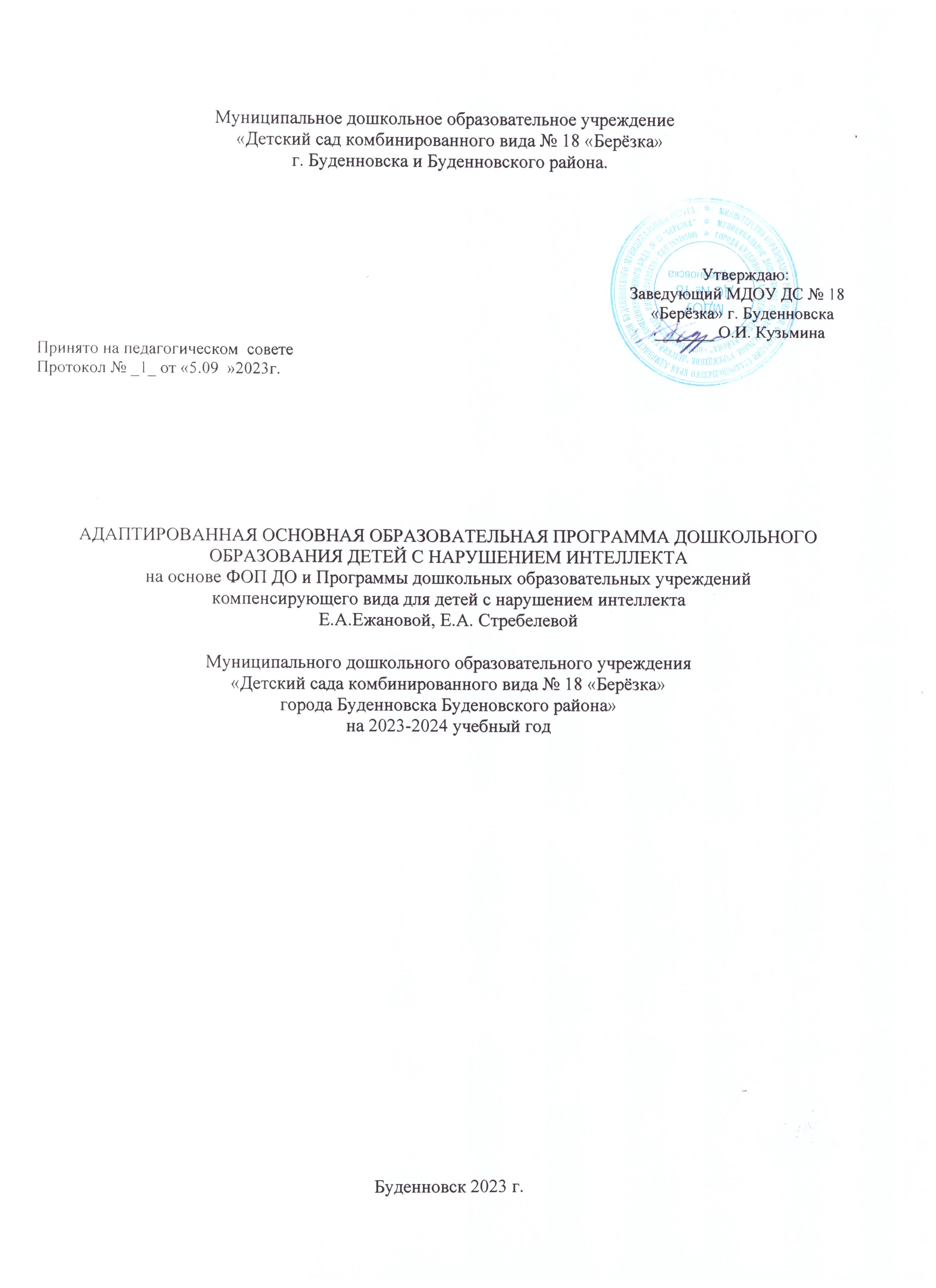 Муниципальное дошкольное образовательное учреждение«Детский сад комбинированного вида № 18 «Берёзка»г. Буденновска и Буденновского района.                                                                                                                                                              Утверждаю:                                                                                                                                             Заведующий МДОУ ДС № 18                                                                                                                                                  «Берёзка» г. Буденновска                                                                                                                                                   _______ О.И. КузьминаПринято на педагогическом  советеПротокол № _1_ от «5.09  »2023г.АДАПТИРОВАННАЯ ОСНОВНАЯ ОБРАЗОВАТЕЛЬНАЯ ПРОГРАММА ДОШКОЛЬНОГО ОБРАЗОВАНИЯ ДЕТЕЙ С НАРУШЕНИЕМ ИНТЕЛЛЕКТАна основе ФОП ДО и Программы дошкольных образовательных учреждений компенсирующего вида для детей с нарушением интеллектаЕ.А.Ежановой, Е.А. СтребелевойМуниципального дошкольного образовательного учреждения«Детский сада комбинированного вида № 18 «Берёзка»города Буденновска Буденовского района»на 2023-2024 учебный годБуденновск 2023 г.ОглавлениеВВЕДЕНИЕАдаптированная основная образовательная программа дошкольного образования для детей раннего и дошкольного возраста с интеллектуальными нарушениями (далее – Программа) отражает современное понимание процесса воспитания и обучения детей раннего и дошкольного возраста, основывающееся на психолого- педагогических и медико-социальных закономерностях развития детства. При этом детство рассматривается как уникальный и неповторимый этап жизни ребенка, в котором закладываются основы для его личностного становления, развития способностей и возможностей, воспитания автономии, самостоятельности и дальнейшей социализации.Федеральный государственный образовательный стандарт дошкольного образования, утвержденный приказом Минобрнауки России от 17 октября 2013 г. № 1155 (далее – Стандарт), предусматривает ряд требований и условий, необходимых для получения образования детьми с ограниченными возможностями здоровья, в том числе, с умственной отсталостью (интеллектуальными нарушениями): создание условий для диагностики и коррекции нарушений развития и социальной адаптации, оказания ранней коррекционной помощи, разработки и реализации плана индивидуально ориентированных коррекционных мероприятий, обеспечения доступности развивающей предметно-пространственной среды.Данная Программа соответствует требованиям Стандарта, адресована всем участникам образовательных отношений, участвующим в обучении и воспитании детей с интеллектуальными нарушениями) и охватывает все основные образовательные области в семи возрастных периодах (от 2-х месяцев до 7/8 лет).В соответствии с Конституцией Российской Федерации и с учетом Конвенции ООН о правах ребенка Программа ориентирована на сохранение уникальности и самоценности детства при любых вариантах его развития. Уважение личности всех субъектов образовательного процесса – основа реализации Программы.В Программе учитываются возрастные и индивидуальные потребности ребенка, связанные с его социальной ситуацией развития и состоянием здоровья, определяющие особые условия получения им образования. Специфической особенностью Программы является коррекционная направленность воспитательно-образовательной работы. В рамках возрастного, деятельностного и дифференцированного подходов к коррекционно-развивающему обучению и воспитанию детей с умственной отсталостью (интеллектуальными нарушениями) отличительной особенностью данной Программы является выделение специфических коррекционно-педагогических задач, направленных на развитие и коррекцию индивидуальных познавательных, речевых и эмоциональных нарушений детей в процессе занятий с профильными специалистами, а также на формирование эффективных детско-родительских отношений с учетом индивидуальных особенностей развития ребенка.Программа основана на системном подходе, учитывающем возрастные психологические новообразования, а также ведущую и типичные виды деятельности на каждом возрастном этапе развития детей с умственной отсталостью (интеллектуальными нарушениями) раннего и дошкольного возраста. Задачи обучения ориентированы на онтогенетические закономерности и возрастные особенности нормативного детства. При этом на каждом этапе обучения учитываются индивидуальные возможности обучения ребенка с умственной отсталостью (интеллектуальными нарушениями), чье развитие протекает в условиях «смещенного сенситива».Исключительной особенностью Программы является акцент на формирование способов усвоения детьми общественного опыта в процессе взаимодействия с миром людей и предметным окружением, а также на задачах, направленных на формирование возрастных психологических новообразований и становление различных видов детской деятельности, которые осуществляются в процессе организации специальных занятий с детьми при преимущественном использовании коррекционных подходов в обучении.Программа может быть использована специалистами служб ранней помощи, лекотек, семейных дошкольных групп центров игровой поддержки ребенка; педагогическими работниками дошкольных образовательных организаций в условиях деятельности групп компенсирующей и комбинированной направленности, групп кратковременного пребывания,«Особый ребенок», в «ресурсных группах», а также в рамках реализации дошкольного образования на дому.Структура Программы состоит из трех основных разделов: целевого, содержательного и организационного. Целевой раздел описывает цели, значимые для всех субъектов образовательного   процесса:    детей,    родителей,    педагогов,    организаторов    образования. В содержательном разделе представлены описание образовательной деятельности в соответствии с направлениями развития ребенка, представленными в пяти образовательных областях, а также программа коррекционно-развивающей работы. Организационный раздел Программы описывает систему условий реализации образовательной деятельности, необходимых для достижения целей Программы, планируемых результатов ее освоения в виде целевых ориентиров, а также особенности организации образовательной деятельности.ЦЕЛЕВОЙ РАЗДЕЛПояснительная запискаЦели и задачи ПрограммыАдаптированная основная образовательная программа дошкольного образования обучающихся с умственной отсталостью разработана в соответствии с требованиями федерального государственного образовательного стандарта дошкольного образования предъявляемыми к структуре, условиям реализации и планируемым результатам освоения АООП и Федеральным законом «Об образовании в Российской Федерации» от 29 декабря 2012. АООП разработана на основе программы дошкольных образовательных учреждений компенсирующего вида для детей с нарушением интеллекта (Екжанова, Е. А. Коррекционно- развивающее обучение и воспитание: программа дошкольных образовательных учреждений компенсирующего вида для детей с нарушением интеллекта / Е. А. Екжанова, Е. А. Стребелева.–М.: Просвещение, 2005. – 272 с.).Цель реализации АООП дошкольного образования обучающихся с интеллектуальн:ыми нарушениями:создание условий для максимального удовлетворения особых образовательных потребностей обучающихся, обеспечивающих усвоение ими социального и культурного опыта.Достижение поставленной цели при разработке и реализации АООП предусматривает решение следующих основных задач:овладение обучающимися с умственной отсталостью способами усвоения общественного опыта (в том числе и учебных навыков);обеспечивающих формирование жизненных компетенций;формирование общей культуры, обеспечивающей разностороннее развитие их личности (нравственно-эстетическое, социально-личностное, интеллектуальное, физическое), в соответствии с принятыми в семье и обществе духовно-нравственными и социокультурными ценностями;достижение планируемых результатов освоения АООП образования обучающимися с умственной отсталостью с учетом их особых образовательных потребностей, а также индивидуальных особенностей и возможностей;выявление и развитие возможностей и способностей обучающихся с умственной отсталостью, через организацию их общественно полезной деятельности, проведения спортивно–оздоровительной работы, организацию художественного творчества и др. с использованием системы кружков (включая организационные формы на основе сетевого взаимодействия), проведении спортивных, творческих и др. соревнований;участие педагогических работников, обучающихся, их родителей (законных представителей) и общественности в проектировании и развитии социальной среды дошкольного учреждения;охрана и укрепление физического и психического здоровья детей, в том числе их эмоционального благополучия;обеспечение равных возможностей для полноценного развития каждого ребенка в период дошкольного детства независимо от места проживания, пола, нации, языка, социального статуса;создание благоприятных условий развития детей в соответствии с их возрастными и индивидуальными особенностями, развитие способностей и творческого потенциала каждого ребенка как субъекта отношений с другими детьми, взрослыми и миром;формирование общей культуры личности детей, развитие их социальных, нравственных, эстетических, интеллектуальных, физических качеств, инициативности, самостоятельности и ответственности ребенка, формирование предпосылок учебной деятельности;формирование социокультурной среды, соответствующей возрастным и индивидуальным особенностям детей;обеспечение психолого-педагогической поддержки семьи и повышение компетентности родителей (законных представителей) в вопросах развития и образования, охраны и укрепления здоровья детей;обеспечение преемственности целей, задач и содержания дошкольного общего и начального общего образования.Принципы и подходы к формированию ПрограммыВ основу разработки АООП для обучающихся с умственной отсталостью заложены дифференцированный, личностно-ориентированный и деятельностный подходы.Дифференцированный подход к построению АООП для обучающихся с умственной отсталостью предполагает учет их особых образовательных потребностей, которые проявляются в неоднородности возможностей освоения содержания образования.Личностно-ориентированный подход к построению АООП для обучающихся с легкой умственной отсталостью предполагает создание активной образовательно-воспитательной среды и учет своеобразия индивидуальности в развитии и саморазвитии. Именно этот подход определяет положение обучающегося в воспитательном процессе, означает признание его активным субъектом деятельности, а, следовательно, становление субъект- субъектных отношений, а также последовательное отношение педагогов к обучающемуся как к личности, как к самосознательному, ответственному субъекту собственного развития и как к субъекту воспитательного взаимодействия. Личность ребенка с умственной отсталостью, его эмоциональное состояние стоят во главе коррекционно-педагогического воздействия на всех этапах обучения.Деятельностный подход основывается на теоретических положениях отечественной психологической науки, раскрывающих основные закономерности и структуру образования с учетом специфики развития личности обучающегося с умственной отсталостью.Деятельностный подход в образовании строится на признании того, что развитие личности обучающихся с умственной отсталостью дошкольного возраста определяется характером организации доступной им деятельности (предметно-практической, игровой и учебной).Основным средством реализации деятельностного подхода в образовании является обучение как процесс организации познавательной и предметно-практической деятельности обучающихся, обеспечивающий овладение ими содержанием образования.Реализация деятельностного подхода обеспечивает:придание результатам образования социально и личностно значимого характера;прочное усвоение обучающимися знаний и опыта разнообразной деятельности и поведения, возможность их продвижения в изучаемых образовательных областях;существенное повышение мотивации и интереса к учению, приобретению нового опыта деятельности и поведения;обеспечение условий для общекультурного и личностного развития на основе формирования базовых учебных действий, которые обеспечивают не только успешное усвоение некоторых элементов системы научных знаний, умений и навыков (академических результатов), но и прежде всего жизненной компетенции, составляющей основу социальной успешности.В основу АООП дошкольного образования обучающихся с умственной отсталостью положены следующие принципы:Принципы государственной политики РФ в области образования (гуманистический характер образования, единство образовательного пространства на территории Российской Федерации, светский характер образования, общедоступность образования, адаптивность системы образования к уровням и особенностям развития и подготовки обучающихся воспитанников и др.);Принцип коррекционно-развивающей направленности образовательного процесса, обуславливающий развитие личности обучающегося и расширение его «зоны ближайшего развития» с учетом особых образовательных потребностей;Принцип практической направленности, предполагающий установление тесных связей между изучаемым материалом и практической деятельностью обучающихся; формирование знаний и умений, имеющих первостепенное значение для решения практико-ориентированных задач;Принцип воспитывающего обучения, направленный на формирование у обучающихся нравственных представлений (правильно/неправильно; хорошо/плохо и т. д.) и понятий, адекватных способов поведения в разных социальных средах;Онтогенетический принцип;Принцип преемственности, предполагающий взаимосвязь и непрерывность образования обучающихся с умственной отсталостью на всех этапах обучения: от младшего до старшего школьного возраста;Принцип целостности содержания образования, обеспечивающий наличие внутренних взаимосвязей и взаимозависимостей между отдельными предметными областями и учебными предметами, входящими в их состав;Принцип учета возрастных особенностей обучающихся, определяющий содержание предметных областей и результаты личностных достижений;Принцип учета особенностей психического развития разных групп обучающихся с умственной отсталостью;Принцип направленности на формирование деятельности, обеспечивающий возможность овладения обучающимися с умственной отсталостью всеми видами доступной им предметно- практической деятельности, способами и приемами познавательной и учебной деятельности, коммуникативной деятельности и нормативным поведением;Принцип переноса усвоенных знаний и умений и навыков и отношений, сформированных в условиях учебной ситуации, в различные жизненные ситуации, что позволяет обеспечить готовность обучающегося к самостоятельной ориентировке и активной деятельности в реальном мире;Принцип концентричности изложения материала;Принцип сотрудничества с семьей.Психолого-педагогическая характеристика детей раннего и дошкольного возраста с умственной отсталостьюВ подавляющем большинстве случаев умственная отсталость является следствием органического поражения ЦНС на ранних этапах онтогенеза. Негативное влияние органического поражения ЦНС имеет системный характер, когда в патологический процесс оказываются вовлеченными все стороны психофизического развития ребенка – мотивационно- потребностная, социально-личностная, моторно-двигательная; эмоционально-волевая сфера, а также когнитивные процессы: восприятие, мышление, деятельность, речь, поведение. Умственная отсталость является самой распространенной формой интеллектуального нарушения, но также имеются около 350 генетических синдромов, которые приводят к стойким и необратимым нарушениям познавательной деятельности. Разное сочетание психического недоразвития и дефицитарности центральной нервной системы обуславливает замедление темпа усвоения социального и культурного опыта, в результате происходит темповая задержка, нивелирование индивидуальных различий, базирующихся на первичном (биологическом) нарушении, и усиления внимания к социальным факторам в развития детей. Это требует создания специальных условий, поиска обходных путей, методов и приемов, которые, учитывая уровень актуального развития ребенка, тем не менее, будут ориентированы на зону его ближайшего развития с самого раннего детства.В соответствии с МКБ-10 на основе психометрических исследований выделяют 4 степени умственной отсталости: легкая (IQ - 50 – 69, код F70), умеренная (IQ - 35 – 49, код F71), тяжелая умственная отсталость (IQ - 20 – 34, код F 72), глубокая умственная отсталость (IQ ниже 2, код F 73) и другие формы умственной отсталости (код F 78). При организации коррекционно-педагогической работы, необходимо учитывать, с одной стороны, степень выраженности умственной отсталости, а с другой – общие закономерности нормативного развития, последовательность и поэтапность становления формируемых функций.В раннем возрасте начинают проявляться некоторые специфические черты, которые отличают всех этих детей от их сверстников с нормативным развитием. С первых месяцев жизни дети отстают в физическом и психомоторном развитии. В первые годы жизни отличаются от своих ровесников соматической ослабленностью, повышенной восприимчивостью к простудным и инфекционным заболеваниям, бронхитам, пневмониям.В социально-коммуникативном развитии: многие из них не фиксируют взор на лице взрослого, не контактируют «глаза в глаза», не проявляют потребности к общению с близкими взрослыми. В новой ситуации взаимодействия дети часто капризничают, реагируют криком, плачем на новых взрослых и успокаиваются только на руках близкого взрослого. Для многих из них характерно неустойчивое настроение, раздражительность, проявление упрямства, плаксивости, возбудимости или вялости. К концу года у некоторых появляется отдельные звуки и звуковые комплексы.К концу третьего года жизни многие из детей не откликаются на собственное имя, не могут по просьбе взрослого показать (назвать) части своего тела и лица. В игровой ситуации не подражают взрослому, не могут выполнить простую инструкцию (например, «Поиграй в ладушки!»), не проявляют интереса к сверстникам и к социальным явлениям. Однако это характерно для детей, которым не оказывается с первых месяцев жизни коррекционная помощь. При организации и проведении целенаправленной коррекционной помощи эти особенности в развитии детей сглаживаются.Познавательное развитие характеризуется неустойчивостью внимания, отсутствием интереса к игрушкам и предметам окружающего мира (дети не берут в руки игрушки и не рассматривают их); отсутствует любознательность ко всему новому. В результате пассивности малышей у них не возникают ориентировки типа «Что это?» и «Что с ним можно делать?». В ситуации целенаправленного коррекционного воздействия эти дети начинают проявлять интерес к игрушкам, к действиям с ними. На такой основе появляется возможность подражать действиям взрослого, что становится отправной точкой для дальнейшего познавательного развития ребенка, возможности усвоения новых умений.Деятельность: во многих случаях эмоциональное общение не достигает «расцвета» в нормативные сроки и не переходит в ситуативно-деловое общение; преобладают неспецифические манипуляции, которые перемежаются неадекватными действиями с предметами: стучат ложкой по столу, тянут в рот и облизывают игрушки, смахивают игрушки со стола и т. д.При целенаправленных занятиях у детей формируется эмоционально-личностное общение, интерес к предметно-ситуативному общению со взрослым. Дети, подражая взрослому, начинают выполнять соотносящие действия с игрушками (собрать пирамидки, вставлять фигурки в прорези и т. д.), начинают усваивать предметные действия с игрушками.Физическое развитие: у большинства детей отмечается выраженная задержка в овладении навыком прямохождения (от 1 г. 4 мес. до 2-х лет), а некоторые из них овладевают ходьбой только к концу раннего возраста. При этом общие движения характеризуются неустойчивостью, неуклюжестью, замедленностью или импульсивностью. Дети на третьем году жизни не могут самостоятельно ходить целенаправленно по прямой дорожке, подниматься и опускаться по лестнице. Отмечается недоразвитие ручной и мелкой моторики: не формируется ведущая рука и согласованность действий обеих рук, мелкие и точные движения кистей и пальцев рук. Дети захватывают мелкие предметы всей ладонью, не могут выделить отдельно каждый палец.В быту такие дети раннего возраста полностью зависимы от взрослого.Отмечаются социальные факторы, которые влияют на развитие умственно отсталых детей в дошкольном возрасте: своевременность, систематичность и системность коррекционно- педагогической помощи; включение родителей в коррекционный процесс.При отсутствии хотя бы одного из факторов происходит подмена социального развития«расцветом» физических возможностей, что сказывается на психической активности и умственных возможностях ребенка, практически, во всех случаях, приводит к искажению хода развития в целом, что обуславливает ее вариативность.В дошкольном возрасте особенности развития умственно отсталых детей проявляются более выражено.Первый вариант развития при легкой степени умственной отсталости характеризуется как «социально близкий к нормативному».В социально-коммуникативном развитии: у многих детей отмечается выразительная мимика и потребность к взаимодействию с окружающими. При контактах с новым взрослым они смотрят в глаза, улыбаются, адекватно ситуации используют слова вежливости и правильные выражения, охотно включаются в предметно-игровые действия. Однако, в ситуации длительного взаимодействия (или обучения) не могут долго удерживать условия задания, часто проявляют торопливость, порывистость, отвлекаясь на посторонние предметы. При выполнении задания дети ориентируются на оценку своих действий от взрослого, и, учитывая его эмоциональные и мимические реакции, интонацию, проявляют желание продолжать начатое взаимодействие.По уровню речевого развития эти дети представляют собой весьма разнообразную группу. Среди них имеются дети, совсем не владеющие активной речью; дети, владеющие небольшим объемом слов и простых фраз; дети с формально хорошо развитой речью. Но всех их объединяет ограниченное понимание обращенной речи, привязанность к ситуации, с одной стороны, и оторванность речи от деятельности – с другой. Речь не отражает интеллектуальных возможностей ребенка, не может служить полноценным источником передачи ему знаний и сведений.Фразовая речь отличается большим количеством фонетических и грамматических искажений: овладение грамматическим строем речи на протяжении дошкольного возраста, как правило, не происходит. Особенно страдает у детей связная речь. Одной из характерных особенностей фразовой речи оказывается стойкое нарушение согласования числительных с существительными.Словарный запас в пассивной форме значительно превышает активный. Есть слова, которые ребенок с умственной отсталостью (интеллектуальными нарушениями) может произносить к какой-либо картинке, предмету, но не понимает, когда их произносит другойчеловек вне привычной ситуации. Это свидетельствует о том, что у умственно отсталых детей длительно сохраняется ситуативное значение слова. Семантическая нагрузка слова у них намного меньше, чем у детей в норме того же возраста.Ситуативное значение слова, недостаточная грамматическая оформленность речи, нарушение фонематического слуха и замедленность восприятия обращенной к ребенку речевой инструкции приводят к тому, что речь взрослого часто либо совсем не понимается, либо понимается неточно и даже искаженно. Активная речь бедна, понимание лексико- грамматических конструкций затруднено, отмечается стойкое нарушение звукопроизношения, однако в ситуации взаимодействия дети используют аграмматичные фразы, иногда дополняя их жестамиВ процессе активной коммуникации дети проявляют интерес к запоминанию стихов, песен, считалок, что заслуженно определяет им место в кругу сверстников. Многие родители таких детей стремятся развивать в них музыкальность и артистизм, однако, в силу ограниченных возможностей к усвоению нового материала, они не могут даже в школьном возрасте быть самостоятельными в проявлениях этих способностей. Для усвоения определенной роли или песни им требуется длительное время, специальные методы и приемы, для запоминания новых текстов и материала.Все дети этой группы откликаются на свое имя, узнают его ласковые варианты, знают имена родителей, братьев и сестер, бабушек и дедушек. Знают, какие вкусные блюда готовят близкие люди по праздникам. Многие дети с удовольствием рассказывают про домашних животных, как их кормят и что они делают в доме, но при этом затрудняются в рассказе о том, чем полезно это животное в быту. Опыт показывает, что в новой ситуации дети теряются, могут не узнавать знакомых взрослых, не отвечать на приветствия, проявляя негативизм в виде отказа от взаимодействия. Таким образом, в новой ситуации проявляются специфические отклонения в личностном развитии, как недостаточное осознание собственного «Я» и своего места в конкретной социальной ситуации.На прогулках дети проявляют интерес к сверстникам, положительно взаимодействуют с ними в разных ситуациях. Они участвуют в играх с правилами, соблюдая партнерские отношения. В коллективных играх эти дети подражают продвинутым сверстникам, копируя их действия и поведение. Однако ситуации большого скопления людей, шумные общественные мероприятия вызывают у детей раздражение, испуг, что приводит к нервному срыву и невротическим проявлениям в поведении (крик, плач, моргание глазами, раскачивание корпуса, подергивание мышц лица, покусывание губ, непроизвольные движения ногами или руками, высовывание языка и др.). Поэтому эти дети проявляют свою готовность лишь к взаимодействию в группах с небольшим количеством детей.В быту эти дети проявляют самостоятельность и независимость: обслуживают себя, умываются, одеваются, убирают игрушки и др. Тем не менее, их нельзя оставлять одних на длительное время даже в домашних условиях, так как они нуждаются в организации собственной деятельности со стороны взрослых. Отсутствие контроля со стороны взрослых провоцирует ситуацию поиска ребенком какого-либо занятия для себя (может искать игрушки высоко на шкафу или захотеть разогреть еду, или спрятаться в неудобном месте и т. д.).Развитие личности: дети ощущают свои промахи и неудачи и не остаются к ним равнодушными. Во многих случаях они переживают свои ошибки, у них могут возникнуть нежелательные реакции на неудачу. Очень распространены у детей приспособления к требованиям, которые предъявляют к ним окружающие. Эти приспособления далеко не всегда адекватны, возникает «тупиковое подражание» – эхолалическое повторение жестов и слов без достаточного понимания их смысла.У детей наблюдаются трудности в регуляции поведения, не появляется контроль в произвольном поведении. Дети с нарушениями интеллекта не всегда могут оценить трудность нового, не встречающегося в их опыте задания, и поэтому не отказываются от выполнения новых видов деятельности. Но, если им дается задание, которое они уже пытались выполнить ипотерпели при этом неудачу, они зачастую отказываются действовать и не стремятся довести начатое дело до конца.У детей не наблюдается соподчинения мотивов, импульсивные действия, сиюминутные желания – преобладающие мотивы их поведения. Наряду с этим речь взрослого может организовать деятельность дошкольника, направить ее, регулировать процесс его деятельности и поведение.Познавательное развитие характеризуется тем, что дети охотно выполняют сенсорные задачи, могут проявлять интерес к свойствам и отношениям между предметами. Пятый год жизни становится переломным в развитии восприятия. Дети могут уже делать выбор по образцу (по цвету, форме, величине). У детей имеется также продвижение в развитии целостного восприятия. В тех случаях, когда им удается выполнить предложенное задание, они пользуются зрительным соотнесением. К концу дошкольного возраста эти дети достигают такого уровня развития восприятия, с которым дети в норме подходят к дошкольному возрасту, хотя по способам ориентировки в задании они опережают этот уровень. Перцептивная ориентировка возникает у них на основе усвоения отдельных эталонов, которому способствует усвоение слов, обозначающих свойства и отношения. В ряде случаев выбор по слову оказывается у детей с нарушениями интеллекта лучше, чем выбор по образцу, так как слово выделяет для ребенка подлежащее восприятию свойство.Овладев выбором по образцу на основе зрительной ориентировки, дети не могут осуществить выбор из большого количества элементов, затрудняются при различении близких свойств, не могут учитывать эти свойства в действиях с дидактическими игрушками.У детей изучаемой категории развитие восприятия происходит неравномерно, усвоенные эталоны зачастую оказываются нестойкими, расплывчатыми, отсутствует перенос усвоенного способа действия с одной ситуации на другую. Весьма сложными являются взаимоотношения между восприятием свойства, знанием его названия, возможностью действовать с учетом данного свойства и возможностью производить на его основе простейшие обобщения. Дети, успешно выделяющие свойства во время занятий, не могут подобрать парные предметы по просьбе педагога, совсем не выделяют их в быту, в самостоятельной деятельности, тогда, когда нужно найти определенный предмет в помещении.В развитии восприятия проявляются нестойкие сенсорные образы-восприятия и образы- представления о свойствах и качествах предметов (дети употребляют названия сенсорных признаков, но эти названия либо произносятся неразборчиво, либо не соотносятся с реальным свойством предмета); объем памяти резко снижен. Группировку предметов по образцу с учетом функционального назначения выполняют с помощью взрослого. Обобщающие слова находятся в пассивном словарном запасе, исключение предмета из группы затруднено, поиск решения осуществляется во многих случаях хаотическим способом.С заданиями на установление причинно-следственных связей и зависимостей между предметами и явлениями дети не справляются. Понимание короткого текста, воспринятого на слух, вызывает трудности, также как и скрытый смысл. При этом дети способны лишь соотнести образ знакомого предмета с его вербальным описанием (справляются с простыми загадками). Задания на установление количественных отношений между предметами выполняют только с наглядной опорой.Все эти особенности познавательной и речевой деятельности требуют использования в обучении детей специальных методик и приемов обучения.Деятельность, в целом, сопровождается нецеленаправленными действиями, равнодушным отношением к результату своих действий. После 5-ти лет в игре с игрушками у детей этого варианта развития все большее место начинают занимать процессуальные действия. При коррекционном обучении формируется интерес к сюжетной игре, появляется положительные средства взаимодействия с партнером по игре, возможности выполнять определенные роли в театрализованных играх.В игровой деятельности у детей отмечается интерес к дидактическим и сюжетным игрушкам и действиям с ними: они выполняют процессуальные и предметно-игровые действия,охотно участвуют в сюжетно-ролевой игре, организуемой взрослым, используют предметы- заместители в игровой ситуации. Задания по продуктивным видам деятельности дети принимают охотно, однако, результаты весьма примитивны, рисунки – предметные, а постройки – из трех-четырех элементов.Особенностью этих детей является недооценка своих возможностей в разных видах деятельности, в том числе и в коллективных играх со сверстниками. Несмотря на то, что во многих случаях они проявляют инициативу, отзывчивость и взаимопомощь, результаты их действий часто непродуктивны, а иногда даже в ущерб себе.Продуктивные виды детской деятельности: в процессе коррекционного обучения у детей формируется интерес и практические умения выполнять задания по лепке, рисованию, аппликации и конструированию. Дети овладевают умениями работать по показу, подражанию, образцу и речевой инструкции. К концу дошкольного возраста у детей появляется возможность участвовать в коллективных заданиях по рисованию и конструированию. Дети охотно принимают и выполняют самостоятельно задания до конца по рисованию и конструированию, основанные на своем практическом опыте. Однако рисование и конструирование по замыслу вызывает у них затруднения.Физическое развитие: дети овладевают основными видами движений - ходьбой, бегом, лазанием, ползанием, метанием. Они охотно принимают участие в коллективных физических упражнениях и подвижных играх. Со временем проявляют способности к некоторым видам спорта (например, в плавании, в беге на лыжах, велогонках и др.).Однако вышеперечисленные особенности развития детей с легкой степенью интеллектуального нарушения могут быть сглажены или корригированы при своевременном целенаправленном педагогическом воздействии.Таким образом, главная особенность развития детей в этом варианте развития характеризуется готовностью к взаимодействию со взрослыми и сверстниками на основе сформированных подражательных способностей, умениям работать по показу и образцу.Второй из   вариантов   развития   умственно   отсталых   детей   характеризуется   как«социально неустойчивый», к этому варианту относятся дети с умеренной умственной отсталостью.Социально-коммуникативное развитие: дети не фиксируют взор на лице взрослого, у них затруднен контакт с новым взрослым «глаза в глаза», не проявляют желание сотрудничества со взрослыми; эмоционально-личностное общение не переходит в ситуативно- деловое. У них снижена инициатива и активность в коммуникативных проявлениях. В новой ситуации дети «жмутся» к близкому взрослому, просятся на руки, капризничают; во многих случаях отмечается «полевое поведение».Они не выделяют себя из окружающей среды, не могут по просьбе взрослого назвать свое имя, показать свои части тела и лица. У них не формируются представления о себе, о«своем Я», и о своих близких. Для многих из них характерно неустойчивое настроение, раздражительность, порой резкое колебание настроения. Они, как правило, упрямы, плаксивы, часто бывают либо вялы, либо возбудимы; не стремятся подражать и взаимодействовать с близкими взрослыми и сверстниками.У них отмечается выраженная задержка становления навыков опрятности и культурно- гигиенических навыков самообслуживания (отсутствует самостоятельность в быту), полностью зависимы от взрослого.Способы усвоения общественного опыта самостоятельно не появляются: умения действовать по указательному жесту, готовность действовать совместно со взрослым, действовать по подражанию, ориентировка и действия по речевой инструкции, что, в свою очередь, отрицательно сказывается на всем последующем развитии личности ребенка.Познавательное развитие: отставание в познавательном развитии проявляется во всех психических процессах: внимании, памяти, восприятии, мышлении и речи. Дети не проявляют интереса к окружающему миру: не рассматривают предметы, не берут самостоятельно игрушки в руки, не манипулируют и не действуют ими. У них отсутствует любознательность и «жаждасвободы». Они длительное время не различают свойства и качества предметов, самостоятельно не овладевают методом «проб и ошибок» при выполнении познавательных задач. В старшем дошкольном возрасте они с трудом начинают осваивать сенсорные эталоны (называют некоторые цвета, форму предметов), но при этом не учитывают эти свойства в продуктивных видах деятельности. У них не формируется наглядно-действенное мышление, что отрицательно сказывается на становлении наглядно-образного и логического мышления.Для них характерно выраженное системное недоразвитие речи: они могут выполнить только простую речевую инструкцию в знакомой ситуации, начинают овладевать коммуникативными невербальными средствами (смотреть в глаза, улыбаться, протягивать руку и др.). В активной речи появляются звукокомплексы и отдельные слова, фразовая речь появляется после 5 лет.У детей с умеренной умственной отсталостью могут наблюдаться все формы нарушений речи – дислалия, дизартрия, анартрия, ринолалия, дисфония, заикание и т. д. Особенность речевых расстройств у них состоит в том, что преобладающим в их структуре является нарушение семантической стороны речи.Речевые нарушения у этих детей носят системный характер, т.е. страдает речь как целостная функциональная система: нарушены все компоненты речи: ее фонетико- фонематическая сторона, лексика, семантика, грамматический строй. У детей отмечается слабость мотивации, снижение потребности в речевом общении; нарушено смысловое программирование речевой деятельности, создание внутренних программ речевых действий.Речь у них монотонна, маловыразительна, лишена эмоций. Это говорит об особенностях просодических компонентов речи. Нарушения звукопроизношения у умственно отсталых детей определяются комплексом патологических факторов.Деятельность: у детей своевременно не появляются специфические предметные действия (соотносящие и орудийные), преобладают манипуляции с предметами, иногда напоминающие специфическое использование предмета, но, в действительности, ребенок, производя эти действия, совсем не учитывает свойства и функциональное назначение предметов. Кроме того, эти манипуляции перемежаются неадекватными действиями: ребенок стучит ложкой по столу, бросает машинку, облизывает или сосет игрушку и т. д. Нецеленаправленные и неадекватные действия, равнодушное отношение к результату своих действий – именно эти особенности отличают деятельность ребенка с умеренной умственной отсталостью от деятельности его нормально развивающегося сверстника. В дошкольный период у детей с умеренной умственной отсталостью не формируются предпосылки и к другим видам детской деятельности – игре, рисованию, конструированию.Физическое развитие: общие движения детей характеризуются неустойчивостью, неуклюжестью, замедленностью или импульсивностью. Они не могут подниматься и опускаться самостоятельно по лестнице, у них отсутствует стремление овладевать такими основными движениями как бегом и прыжками. Без коррекционного воздействия характерно для них недоразвитие ручной и мелкой моторики: не выделяется ведущая рука и не формируется согласованность действий обеих рук. Дети захватывают мелкие предметы всей ладонью, не могут выделить отдельно каждый палец, у них отсутствует указательный тип хватания (указательным и большим пальцем) и хватание щепотью (указательным, средним и большим пальцами).Одной из важнейших образовательных потребностей у этих детей является формирование интереса к эмоциональному и ситуативно-деловому сотрудничеству с новым взрослым, развитие коммуникативных умений (невербальных, вербальных средств общения), подражательных возможностей.Дети второго варианта развития демонстрируют положительную динамику в психическом развитии, проявляя при систематическом взаимодействии со взрослым усидчивость, познавательный интерес и социально-коммуникативную потребность к сверстникам в игровой ситуации.Третий из вариантов развития умственно отсталых детей дошкольного возраста характеризуется как «социально неблагополучный» и характерен для детей с тяжелой умственной отсталостью и с множественными нарушениями в развитии.Это дети, которые ограниченно понимают обращенную к ним речь взрослого даже в конкретной ситуации, а невербальные средства общения используют фрагментарно при целенаправленном длительном формировании в знакомой ситуации взаимодействия со взрослым. У данной группы детей обращает на себя внимание сочетание умственной отсталости с грубой незрелостью эмоционально-волевой сферы, часто наблюдается эйфория с выраженными нарушениями регуляторной деятельности.Социально-коммуникативное развитие характеризуется следующими особенностями: дети не фиксируют взор и не прослеживают за лицом взрослого; контакт с новым взрослым«глаза в глаза» формируется с трудом и длительное время; при систематической активизации и стимуляции ориентировочных реакций на звуки и голос нового взрослого возможно появление эмоциональных и мимических реакций, коммуникативные проявления ограничены непроизвольными движениями и частыми вегетативными реакциями. В новой ситуации дети проявляют негативные реакции в виде плача, крика или наоборот, затихают, устремляют взгляд в неопределенную точку, бесцельно перебирают руками близлежащие предметы, тянут их в рот, облизывают, иногда разбрасывают.Навыки опрятности у детей формируются только в условиях целенаправленного коррекционного воздействия, при этом они нуждаются в постоянной помощи взрослого.Познавательное развитие характеризуется малой активностью всех психических процессов, что затрудняет ориентировку детей в окружающей среде: игрушки и предметы не«цепляют» взгляд, а вкладывание игрушки в руку не приводит к манипуляциям с ней, повышение голоса взрослого и тактильные контакты первично воспринимаются как угроза. Различение свойств и качеств предметов этим детям может быть доступно на уровне ощущений и элементарного двигательного реагирования при их высокой жизненной значимости (кисло – невкусно (морщится), холодно – неприятно (ежится) и т. д.).У детей данного варианта развития отмечается недостаточность произвольного целенаправленного внимания, нарушение его распределения в процессе мыслительной деятельности и др.Активная речь формируется у этих детей примитивно, на уровне звуковых комплексов, отдельных слогов. Однако при систематическом взаимодействии со взрослым начинают накапливаться невербальные способы для удовлетворения потребности ребенка в новых впечатлениях: появляются улыбка, мимические реакции, модулирование голосом, непроизвольное хватание рук или предмета.Деятельность: становление манипулятивных и предметных действий у детей данного варианта развития проходит свой специфический путь – от непроизвольных движений рук, случайно касающихся предмета, с появлением специфических манипуляций без учета его свойств и функционала. Этим детям безразличен результат собственных действий, однако разные манипуляции с предметами, завершая этап непроизвольных движений, как бы переключают внимание ребенка на объекты окружающего пространства. Повторение таких манипуляций приводит к появлению кратковременного интереса к тем предметам, которые имеют значимое значение в жизнедеятельности ребенка (приятный звук колокольчика, тепло мягкой игрушки, вкусовое ощущение сладости и т. д.) и постепенно закрепляют интерес и новые способы манипуляции.Физическое развитие: у многих детей отмечается диспропорция телосложения, отставание или опережение в росте; в становлении значимых навыков отмечается незавершенность этапов основных движений: ползания, сидения, ходьбы, бега, прыжков, перешагивания, метания и т. п. Формирование основных двигательных навыков происходит с большим трудом: многие сидят (ходят) с поддержкой, проявляют медлительность или суетливость при изменении позы или смены местоположения. Для них характерны трудности в становлении ручной и мелкой моторики: несформирован правильный захват предмета ладонью и пальцами руки, мелкие действия пальцами рук, практически затруднены.Дети данного варианта развития демонстрируют качественную положительную динамику психических возможностей на эмоциональном и бытовом уровне, могут включаться в коррекционно-развивающую среду при максимальном использовании технических средств реабилитации (ТСР), которые облегчают им условия контакта с окружающим миром (вертикализаторы, стулья с поддержками, ходунки и коляски для передвижения и др.).Четвертый вариант развития детей дошкольного возраста с умственной отсталостью (интеллектуальными нарушениями) характеризуется как «социально дезадаптированный». Это дети с глубокой степенью умственной отсталости и большинство детей с множественными нарушениями в развитии, дети, которые реагируют непроизвольно или эмоциональными, или двигательными проявлениями на голос взрослого без понимания обращенной к ним речи в конкретной ситуации взаимодействия.Социально-коммуникативное развитие характеризуется следующим: отсутствие ориентировочных реакций на взрослого – дети не фиксируют взор и не пролеживают за предметом и лицом взрослого; в условиях стимуляции ориентировочных реакций на сенсорные стимулы появляются непроизвольные двигательные ответы: хаотичные движения рук, возможны повороты головой или поворот тела в одну сторон, ярко проявляются мимические изменения (дети морщат лоб, сжимают губы или широко открывают рот, могут учащенно моргать глазами и др.). В новой ситуации дети ведут себя по-разному: иногда проявляют возбуждение в виде эмоциональных реакций, увеличения двигательной активности (взмахивают руками, двигают головой, пытаются сгибать колени и поворачивать тело в свободную для движения сторон); в некоторых случаях, повышение эмоциональной активности сопровождается плачем, криком, иногда автономными аутостимулирующими движениями в виде раскачиваний, совершения однообразных движений частями тела. При вкладывании предмета в руку дети реагируют специфически: они резко раскрывают пальцы и не пытаются удерживать предмет, при этом могут его отталкивать рукой и всем телом, иногда тянуть ко рту и кусать. В некоторых случаях, при повышенной спастичности в конечностях рук, они захватывают непроизвольно игрушку, однако, не пытаются ею манипулировать и лишь более сильно ее сжимают, не делая попыток расслабить захват пальцами руки.Навыки опрятности у детей этой группы совершаются рефлекторно, без контроля, они также нуждаются в постоянной помощи взрослого и преимущественном уходе.Познавательное развитие у детей этой группы грубо нарушено. Интерес к окружающему миру ограничен ситуацией ухода за ним взрослого и удовлетворением элементарных жизненно значимых потребностей (в еде, в чистоте, в тепле и др.). Предметы окружающего мира не стимулируют внимание этих детей к фиксации и прослеживанию за ними взглядом, однако, при касании и тактильных раздражениях могут вызывать эмоциональные реакции удовольствия или, наоборот, неудовольствия, в некоторых случаях аутостимуляции. Различение свойств и качеств предметов доступно на уровне ощущений комфорта или дискомфорта.Активная речь у этих детей примитивна, на уровне отдельных звуков и звуковых комплексов в виде мычания, произнесения слогов. При систематическом эмоционально- положительном взаимодействии со взрослым дети этого варианта развития дают значимую качественную положительную динамику в эмоциональных проявлениях: у них появляется чувствительность к голосу знакомого взрослого через появление мимических изменений губ рта, его широкое открытие, поднятие бровей, порой наблюдается подобие улыбки и артикуляционных кладов, типа – УУ, ИИ, МА. В моменты положительного взаимодействия у них наблюдаются вегетативные реакции – появление слез, пот, покраснение открытых участков кожи, а в некоторых случаях и повышение температуры.Деятельность детей этого варианта развития организуется только взрослым в ситуации ухода (кормления, переодевания, приема пищи, досуга). Собственные действия этих детей бесцельны, во многих случаях хаотичны, если касаются окружающего предметного мира. Вситуации удовлетворения потребности в еде они подчиняются интонации взрослого и сосредоточивают свое внимание лишь на объекте удовлетворения физиологической потребности в насыщении.Физическое развитие: у многих детей отмечается аномалия строения лица и черепа; большинство из них проводят свою жизнедеятельность в лежачем положении, с трудом поворачивают голову, а при грубых и выраженных патологиях мозга никогда не способны ее удерживать при вертикализации. Ручная и мелкая моторика также несовершенна: пальцы рук могут быть как расслаблены и не способны захватывать предмет, а могут находится в состоянии спастики, при котором захват предметов также не доступен.Дети данного варианта развития могут развиваться только в ситуации эмоционально- положительного взаимодействия с ухаживающим взрослым при дополнительном использовании технических средств реабилитации (ТСР) для облегчения условий ухода и контакта со взрослым (кровати с поддуваемыми матрасами, вертикализаторы, стулья с поддержками, коляски для передвижения и др.).Таким образом, многолетние психолого-педагогические исследования детей дошкольного возраста с нарушением интеллекта показали, что для всех детей характерны как специфические особенности, так и общие закономерности развития: незавершенность в становлении каждого возрастного психологического новообразования, вся деятельность формируется с опозданием и с отклонениями на всех этапах развития. Для них характерно снижение познавательной активности и интереса к окружающему, отсутствие целенаправленной деятельности, наличие трудностей сотрудничества со взрослыми и взаимодействия со сверстниками. У этих детей не возникает своевременно ни один из видов детской деятельности (общение, предметная, игровая, продуктивная), которые призваны стать опорой для всего психического развития в определенном возрастном периоде.Дифференцированное представление об особых образовательных потребностях детей, основные задачи коррекционной помощиОбщие закономерности, возрастные и специфические особенности развития детей с разной степенью выраженности умственной отсталости обуславливают их особые образовательные потребности.Особые образовательные потребности всех детей с нарушением интеллекта:раннее	коррекционное	обучение	и	воспитание	в	ситуации	эмоционально- положительного взаимодействия,непрерывность, системность и поэтапность коррекционного обучения,реализация возрастных и индивидуальных потребностей ребенка на доступном уровне взаимодействия со взрослым,использование специальных методов и приемов обучения в ситуации взаимодействия со взрослыми,проведение систематических коррекционных занятий с ребенком,создание ситуаций для формирования переноса накопленного опыта взаимодействия в значимый для ребенка социальный опыт,активизация всех сторон психического развития с учетом доступных ребенку способов обучения,активизация и стимуляция познавательного интереса к ближайшему окружению.Специфические образовательные потребности для детей первого варианта развития:пропедевтика рисков социальной дезинтеграции в среде сверстников,накопление разнообразных представлений о ближнем окружении жизненно-значимых для социальной адаптации,овладение социальными нормами поведения в среде сверстников,овладение самостоятельностью в разных бытовых ситуациях,формирование социального поведения в детском коллективе;воспитание самостоятельности в разных видах детской деятельности, в том числе досуговой.Для детей данного варианта развития важными направлениями в содержании обучения и воспитания являются: социально-коммуникативное, познавательное, физическое, художественно-эстетическое развитие. Кроме этого, специфической задачей обучения этой категории детей является создание условий для формирования всех видов детской деятельности (общения, предметной, игровой, продуктивных видов и элементов трудовой).В рамках возрастного, деятельностного и дифференцированного подходов к коррекционно-развивающему обучению и воспитанию детей с нарушением интеллекта является выделение специфических коррекционно-педагогических задач, направленных на развитие и коррекцию индивидуальных речевых нарушений детей в процессе занятий с логопедом, а также на формирование детско-родительских отношений с учетом индивидуальных особенностей развития ребенка. Формирование социально-педагогической компетентности родителей, воспитание детско-родительских отношений, обучение родителей способам взаимодействия со своим проблемным ребенком также относится к области значимых направлений работы педагогов дошкольных организаций.Специфические образовательные потребности для детей второго варианта развития:накопление и овладение доступными средствами коммуникации и навыками самообслуживания, жизненно-значимыми для социальной адаптации в окружающей бытовой среде,социальное ориентирование на сверстника через знакомого взрослого,овладение самостоятельностью в знакомых бытовых ситуациях,активизация познавательного потенциала к обучению в ситуациях взаимодействия, близких к жизненному опыту ребенка;создание ситуаций для овладения нормами поведения в детском коллективе сверстников.Содержание обучения и воспитания детей второго варианта развития может быть ориентированным на содержание обучения первого варианта развития. Однако приоритетной задачей коррекционного обучения является формирование доступных ребенку способов овладения культурным опытом, которые реализуются через совместную предметно-игровую деятельность со взрослым в знакомых ситуациях взаимодействия.Специфические образовательные потребности для детей третьего варианта развития(дети с тяжелой умственной отсталостью):овладение доступными средствами коммуникации для поддержания потребности в общении со знакомым (близким) взрослым,социальное ориентирование на знакомого взрослого,овладение элементарными навыками самообслуживания (прием пищи, опрятность),реализация	эмоционально-двигательного	потенциала	к	продуктивному взаимодействию со знакомым взрослым, продолжение и увеличение времени взаимодействия,специальные технические средства (ТСР) реабилитации (вертикализаторы, ходунки- опоры, кресла-каталки с поддержками для рук и таза и др.).Содержание обучения и воспитания детей третьего варианта развития может быть ориентировано на жизненно-значимые потребности ребенка: в социально-коммуникативном и эмоционально-когнитивном направлениях, физическом развитии.Приоритетной задачей коррекционного обучения является создание комфортной для ребенка ситуации взаимодействия, реализация его сенсорных и двигательных возможностей в процессе целенаправленной деятельности, организуемой взрослым при использовании специальных технических средств (ТСР) реабилитации (вертикализаторы, ходунки-опоры, кресла-каталки с поддержками для рук и таза и др.).Специфические образовательные потребности для детей четвертого варианта развития:накопление положительных впечатлений для социальной адаптации в окружающей бытовой среде и поддержания ситуации взаимодействия в доступной ребенку форме,социальное поведение в ответ на комфортность условий ухода,активизация эмоционально-положительного сенсомоторного потенциала к ситуации взаимодействия со знакомым взрослым,медицинское сопровождение и уход,специальные технические средства (ТСР) реабилитации (вертикализаторы, ходунки- опоры, кресла-каталки  с поддержками для рук и таза и др.).Содержание обучения и воспитания детей четвертого варианта развития реализуется в направлениях: социально-коммуникативном и физическом. Специфической задачей коррекционного обучения является выявление и активизация сенсомоторного потенциала ребенка в социально-значимых для него ситуациях взаимодействия со взрослым.Планируемые результатыЦелевые ориентиры дошкольного образования определяются независимо от форм реализации Программы, а также от ее характера, особенностей развития детей и Организации, реализующей Программу.Целевые ориентиры не подлежат непосредственной оценке, в том числе в виде педагогической диагностики (мониторинга), и не являются основанием для их формального сравнения с реальными достижениями детей. Они не являются основой объективной оценки соответствия установленным требованиям образовательной деятельности и подготовки детей. Освоение Программы не сопровождается проведением промежуточных аттестаций и итоговой аттестации воспитанников.Настоящие требования являются ориентирами для:а) построения образовательной политики на соответствующих уровнях с учетом целей дошкольного образования, общих для всего образовательного пространства Российской Федерации;б) решения задач: формирования Программы; анализа профессиональной деятельности; взаимодействия с семьями;в) изучения характеристик образования детей в возрасте от 2 месяцев до 8 лет;г) информирования родителей (законных представителей) и общественности относительно целей дошкольного образования, общих для всего образовательного пространства Российской Федерации.Целевые ориентиры не могут служить непосредственным основанием при решении управленческих задач, включая:аттестацию педагогических кадров;оценку качества образования;оценку как итогового, так и промежуточного уровня развития детей, в том числе в рамках мониторинга (в том числе в форме тестирования, с использованием методов, основанных на наблюдении, или иных методов измерения результативности детей);оценку выполнения муниципального (государственного) задания посредством их включения в показатели качества выполнения задания;распределение стимулирующего фонда оплаты труда работников организации.Целевые ориентиры зависят от возраста и степени тяжести интеллектуального нарушения и состояния здоровья ребенка.Целевые ориентиры в младенческом возрастеЦелевые ориентиры в младенческом возрасте для детей с легкой степенью умственной отсталости:ребенок проявляет реакции на зрительные, слуховые и тактильные стимулы;прослеживает взглядом за матерью и ее указательным жестом;поддерживает контакт глаза в глаза, проявляет «комплекс оживления» (улыбку и вербализацию) в процессе взаимодействия с близким взрослым;умеет посылать матери сигналы, ориентирующие на приглашение к взаимодействию(поворот головы лицом к матери, взгляд в глаза, улыбка и др.);берет и удерживает погремушку в руках;перемещается в пространстве (ползает);издает простейшие вокализации, гулит в определенной ситуации;проявляет поведение, ориентированное на режимные моменты: процесс питания, бодрствование и сон.Для детей с выраженными интеллектуальными нарушениями (умеренная и тяжелая степень умственной отсталости):ребенок проявляет реакции на зрительные, слуховые и тактильные стимулы в специально создаваемой и знакомой для него ситуации;узнает мать, близкого взрослого;может недолго удерживать погремушку;может переворачиваться;издает непроизвольные звуки;может пить из бутылочки.Целевые ориентиры в раннем возрастеЦелевые ориентиры в раннем возрасте для детей с легкой степенью умственной отсталости:ребенок визуально контактирует с близким взрослым в процессе телесных игр;самостоятельно перемещается в пространстве (ходьба);ребенок проявляет интерес к окружающим предметам и действует с ними разными способами;вовлекается в действия с игрушками и другими предметами;использует специфические, культурно фиксированные предметные действия;знает назначение бытовых предметов (ложки, расчески, карандаша и пр.) и умеет пользоваться ими.владеет простейшими навыками самообслуживания; стремится к опрятности и самостоятельной ест ложкой;проявляет интерес к игрушке и различным предметно-игровым действиям с ней;откликается на свое имя;использует коммуникативные средства общения со взрослым (жесты, слова: «привет»,«пока», «на», «дай»).Целевые ориентиры в раннем возрасте для детей с выраженной умственной отсталостью (интеллектуальными нарушениями):ребенок откликается на свое имя;понимает и использует отдельные жесты и слова, вступая в контакт со знакомыми взрослыми;может пользоваться ложкой по назначению;владеет прямохождением (самостоятельно ходит);проявляет интерес к взаимодействию с новым взрослым (педагогом) в процессе эмоционального общения и предметно-игровых действий;показывает по просьбе взрослого свои основные части тела и лица (глаза, руки, ноги, уши, нос);проявляет адекватные реакции в процессе выполнения режимных моментов: переключаясь с одного вида действий на другие, от одного места проведения занятия к другому (от занятия в игровой зоне к занятиям в учебной зоне и музыкальном зале и т. д.);использует коммуникативные средства общения со взрослым (жесты, слова: «привет»,«пока», «на», «дай»);показывает по просьбе взрослого названный им знакомый предмет (игрушку).Целевые ориентиры на этапе завершения освоения ПрограммыЦелевые ориентиры на этапе завершения дошкольного образования для детей с легкой степенью интеллектуального нарушения:здороваться при встрече со знакомыми взрослыми и сверстниками, прощаться при расставании, пользуясь при этом невербальными и вербальными средствами общения;благодарить за услугу, за подарок, угощение;адекватно вести себя в знакомой и незнакомой ситуации;проявлять доброжелательное отношение к знакомым и незнакомым людям;проявлять элементарную самооценку своих поступков и действий;адекватно реагировать на доброжелательное и недоброжелательное отношение к себе со стороны окружающих;проявлять интерес к познавательным задачам (производить анализ проблемно- практической задачи; выполнять анализ наглядно-образных задач; называть основные цвета и формы);соотносить знакомый текст с соответствующей иллюстрацией;выполнять задания на классификацию знакомых картинок;быть партнером в игре и в совместной деятельности со знакомыми сверстниками, обращаться к ним с просьбами и предложениями о совместной игре или практической деятельности;знать и выполнять некоторые упражнения из комплекса утренней зарядки или разминки в течение дня;самостоятельно участвовать в знакомых подвижных и музыкальных играх;самостоятельно спускаться и подниматься по ступенькам лестницы;положительно реагировать на просьбу взрослого убрать игрушки, покормить животных, полить растения в живом уголке, убрать мусор, сервировать стол, помыть посуду, протереть пыль в детском саду и дома;проявлять самостоятельность в быту; владеть основными культурно-гигиеническими навыками;положительно относиться к труду взрослых и к результатам его труда.Целевые ориентиры на этапе завершения дошкольного образования для детей с умеренной степенью умственной отсталости:здороваться при встрече со знакомыми взрослыми и сверстниками, прощаться при расставании, пользуясь при этом невербальными и/или вербальными средствами общения;благодарить за услугу, за подарок, угощение;адекватно вести себя в знакомой ситуации;адекватно реагировать на доброжелательное и недоброжелательное отношение к себе со стороны окружающих;проявлять доброжелательное отношение к знакомым людям;сотрудничать с новым взрослым в знакомой игровой ситуации;положительно относиться к труду взрослых и к результатам его труда;самостоятельно участвовать в знакомых музыкальных и подвижных играх;самостоятельно спускаться и подниматься по ступенькам лестницы;положительно	реагировать	на	просьбу	взрослого	убрать	игрушки,	покормить животных, полить растения в живом уголке;проявлять некоторую самостоятельность в быту, частично владеть основными культурно-гигиеническими навыками;положительно относиться к труду взрослых и к результатам его труда.Целевые ориентиры на этапе завершения дошкольного образования для детей с тяжелой степенью умственной отсталости:здороваться при встрече со знакомыми взрослыми и сверстниками, прощаться при расставании, пользуясь при этом невербальными средствами общения (смотреть в глаза, протягивать руку);взаимодействовать со знакомым взрослым в знакомой игровой ситуации;самостоятельно ходить;владеть элементарными навыками в быту;подражать знакомым действиям взрослого;проявлять интерес к сверстникам.Развивающее      оценивание      качества      образовательной       деятельности по Программе.Для выявления динамики развития детей с умственной отсталостью можно использовать карту развития ребенка, которая включает в себя результаты обследования детей на начало и конец года в течение всего времени пребывания ребенка в дошкольном учреждении. Обследование проводится следующими сотрудниками: учителем- дефектологом (обследует познавательную, игровую деятельность и мелкую моторику рук), учителем-логопедом (обследует речевую деятельность), психологом (обследует эмоционально-волевую сферу), воспитателями группы (обследуют продуктивные виды деятельности и навыки самообслуживания), узкими специалистами (музыкальным работником и учителем по физическому воспитанию).По результатам обследования составляется заключение, в котором прописывается год обучения, по которому с ребенком с умственной отсталостью будет проводиться коррекционно- развивающая работа и указываются направления коррекционной работы.Показатели индивидуального развития наблюдаются в динамике и оцениваются у одного ребенка на разных возрастных этапах и на разных этапах обучения и отражаются в листе контроля динамики. По итогам выполнения образовательной программы за учебный год, дефектологом определяется динамика развития ребенка:Положительная динамика - ребенок полностью усвоил коррекционно-образовательный маршрут.Относительно-положительная динамика – ребенок усвоил коррекционно-образовательный маршрут частично, больше половины предложенного материала.Незначительная динамика – ребенок усвоил коррекционно-образовательный маршрут не в полном объеме, а только содержание того или иного раздела маршрута.Отрицательная динамика – невозможность ребенка усвоить содержание коррекционно- образовательного маршрута или потеря уже усвоенного материала (например, при деменции).22СОДЕРЖАТЕЛЬНЫЙ РАЗДЕЛОбщие положенияИсходя из того, что контингент детей с умственной отсталостью в дошкольном возрасте отличается большими различиями по уровню недоразвития познавательной деятельности, умений и навыков, по структуре их психофизических дефектов, по клиническим проявлениям органических нарушений центральной нервной системы, предлагать программу, жестко привязанную к годам обучения с определением конкретных сроков ее выполнения, как это принято для нормально развивающихся детей нецелесообразно. Представленная программа достаточно гибкая, ориентировочная, оставляющая возможность практическим работникам применять ее творчески, адаптируя к конкретному составу данной обучающейся группы.Материал программы распределен по годам обучения, в которых учитываются особенности развития детей с умственной отсталостью, их возможности к обучению и воспитанию, актуальный уровень развития, зона ближайшего развития и основные виды деятельности данного возрастного периода. Сроки прохождения каждого года обучения определяются индивидуально для каждого конкретного ребенка, исходя из его возможностей.Необходимо иметь в виду, что вопрос об обучении ребенка по тому или иному году решается в зависимости не от возраста, а от уровня его развития. Перевод детей на следующий год обучения производится лишь после усвоения ими программы предыдущего года. При этом педагоги должны четко представлять, что не всем детям с умственной отсталостью дошкольного возраста доступно усвоение данной программы в полном объеме.Содержание программного материала построено в соответствии с концентрическим принципом, то есть ознакомление детей с умственной отсталостью с определенной образовательной областью усложняется от года году. Содержание одной и той же темы раскрывается в следующей последовательности: предметная, функциональная и смысловая стороны, сфера отношений, причинно-следственных, временных и прочих связей между внешними признаками и функциональными свойствами. Так же между разделами программы существуют тесные межпредметные связи. В одних случаях это тематические связи, в других – общность педагогического замысла.Описание образовательной деятельности в соответствии с направлениями развития ребенка, представленными в пяти образовательных областяхОбразовательная деятельность – совокупность последовательных действий, предпринимаемых работниками образовательного учреждения для достижения результатов, предусмотренных образовательными программами.Образовательная деятельность при обучении и воспитании дошкольников с умственной отсталостью может быть реализована в различных формах. В связи с тем, что у обучающихся с умственной отсталостью в дошкольном возрасте деятельность формируется с опозданием и с отклонениями на всех этапах развития, своевременно не возникает ни один из видов детской деятельности, такая деятельность не может служить средством коррекционного воздействия на ребенка с умственной отсталостью. Именно поэтому формирование всех видов детской деятельности происходит на специально организованных занятиях, а затем переносится в свободную деятельность детей. Только в ходе целенаправленного обучения у детей с умственной отсталостью развиваются все виды детской деятельности (А. А. Катаева, О. П. Гаврилушкина, Е. А. Екжанова, С. Г. Ералиева, В. И. Лубовский, Н. Д. Соколова, Е. А. Стребелева и др.).Кроме целенаправленного обучения образовательная деятельность может осуществляться в ходе режимных моментов, в предметно-практической и игровой деятельности, в проектной деятельности, а также участие детей в различных праздниках и социальных акциях, и самостоятельной деятельности детей.Занятие является основной организационной формой воспитания и обучения ребенка дошкольного возраста с умственной отсталостью. Занятия могут проводиться как в индивидуальной,подгрупповой, так и фронтальной формах. При проведении занятий, вне зависимости от выбранной формы, педагоги должны учитывать уровень развития и возможности обучающегося с умственной отсталостью. При этом в обучении детей дошкольного возраста с умственной отсталостью необходимо максимально использовать игровые приемы, а детям предлагать игровые задачи, при решении которых формируется обозначенный в программе навык.В практике обучения детей с умственной отсталостью используются традиционные методы обучения: наглядные, словесные, практические и их разнообразные комбинации. Специфика применения этих методов для работы с данной категорией детей состоит в том, что среди них преобладают практически направленные методы обучения. Очень важными для детей дошкольного возраста являются показ и подражание, сопровождающиеся умелым речевым комментарием взрослого. Словесная установка взрослого в форме высказываний «смотрите на меня», «делайте, как я» организует внимание детей и способствует усвоению детьми последовательности выполнения тех или иных действий.Ни один из этих методов не выступает изолированно. Они используются в сочетании. Соотношение методов на каждом этапе воспитания и обучения определяется уровнем развития детей и задачами, стоящими перед педагогом.Практические методы представляют собой разные способы организации детской деятельности(постановка практических и познавательных задач, организация дидактических игр и др.). Словесные методы включают в себя инструкцию, рассказ, беседу, сообщение, описание события и т.п. При этом речь взрослого должна быть эмоционально насыщенной, достаточно громкой (но не крикливой), неторопливой. Речь взрослого должна быть образцом для подражания, организовывать поведение детей. Необходимо вводить в речь детей новые слова и фразы, соотнося их с предметами или действиями.Наглядные методы — наблюдение, обследование предметов и явлений окружающего мира (зрительно, тактильно, на слух), т.е. организация чувственного опыта ребенка. На первых этапах работы с ребенком с умственной отсталостью наглядность должна максимально быть приближена натуральному образу предмета, объекта, желательно предъявлять наглядность в объемном виде, не более 1 – 2 предметов на занятии. Постепенно необходимо переходить с объёмных образцов на картинный материл, и увеличивать число предъявляемых образцово до 4-5.АООП определяет 4 уровня овладения представлениями и знаниями по разделам (предметными результатами): 1, 2, 3 и 4 года обучения.Минимальный уровень (то есть материал, представленный на втором году обучения) является обязательным для большинства обучающихся с легкой умственной отсталостью. Вместе с тем, отсутствие достижения этого уровня отдельными обучающимися по отдельным разделам не является препятствием к получению ими образования по этому варианту программы.В том случае, если обучающийся не достигает минимального уровня овладения предметными результатами по всем или большинству разделов программы, то по рекомендации психолого- медико-педагогической комиссии с согласия родителей (законных представителей). Организация может перевести обучающегося на обучение по индивидуальному плану или на АООП (вариант 2). Образовательная деятельность детей с умственной отсталостью реализуется в пяти образовательных областях.СОЦИАЛЬНО-КОММУНИКАТИВНОЕ РАЗВИТИЕВ области социально-коммуникативного развития ребенка с умственной отсталостью в условиях информационной социализации основными направлениями работы станут:Социальное развитие:формирование у ребенка представлений о самом себе и воспитание элементарных навыков для выстраивания адекватной системы положительных личностных оценок и позитивного отношения ребенка к себе;развитие сотрудничества ребенка со взрослыми и сверстниками и воспитание навыков продуктивного взаимодействия в процессе совместной деятельности (концентр «Я и другие»);формирование адекватного восприятия окружающих предметов и явлений, воспитание положительного отношения к предметам живой и неживой природы, создание предпосылок и закладка первоначальных основ экологического мироощущения, нравственного отношения к позитивным национальным традициям и общечеловеческим ценностям (концентр «Я и окружающий мир»).Обучение и развитие игры.Основополагающим содержанием раздела «Социальное развитие» является формирование сотрудничества ребенка с умственной отсталостью со взрослым и научение его способам усвоения и присвоения общественного опыта. В основе его сотрудничества со взрослым лежит эмоциональный контакт, который является центральным звеном становления у ребенка с умственной отсталостью мотивационной сферы.В процессе коррекционно-педагогической работы у детей с умственной отсталостью складывается представление о себе, они совершают открытие своего «Я». Дошкольник выделяет себя в мире вещей и других людей. Он приходит к осознанию своего «Я» через формирование и пробуждение«личной памяти», через появление своего жизненного опыта, зафиксированного в словесном плане, через приобщение к жизни близких людей, через становление ценностных ориентиров, связанных с возрастной и половой принадлежностью.Взаимодействие ребенка с умственной отсталостью с окружающими предметами направлено на формирование бережного отношения к ним, на признание их значимости в жизни самого ребенка и других людей. При общении ребенка с природными явлениями акцент делается не на знакомстве с их строением и функциями, а на эмоциональночувственном переживании. Таким образом, социальное развитие ребенка с умственной отсталостью подготавливает его к адекватной ориентировке в окружающей среде, способствуя при этом становлению навыков социально приемлемого поведения в различных жизненных ситуациях.Целевые ориентиры первый год обучения:демонстрировать эмоциональную, мимическую реакцию на ласковое обращение знакомого взрослого;давать позитивное двигательное подкрепление эмоциональной реакции;давать положительный эмоциональный отклик на появление близких взрослых (матери,отца, бабушки, дедушки);понимать указательный жест руки и указательного пальца взрослого, поворачивать голову в указанном направлении;демонстрировать готовность к совместным действиям со взрослым: принимать помощь взрослого, разрешать дотрагиваться до своих рук, принимать поглаживание по голове, выполнять со взрослым совместные действия (мытье рук, пользование ложкой, рисование мелом, карандашом, раскатывание теста и т. д.);откликаться на свое имя;называть свое имя;узнавать себя в зеркале, на индивидуальной фотографии;положительно реагировать на приход в группу воспитателя и взаимодействовать с ним; - положительно реагировать на одного из сверстников (друга, подругу), выделять его среди других детей, находиться рядом, не причиняя друг другу вреда и не создавая дискомфорта;выполнять предметно-игровые действия с игрушками и предметами из ближайшего окружения;выполнять по речевой инструкции 3-4 элементарных действия с игрушками. Целевые ориентиры второй год обучения:здороваться при встрече и прощаться при расставании, благодарить за услугу; - называть свое имя и фамилию;называть имена некоторых сверстников по группе и друзей по месту жительства;называть воспитателей по имени и отчеству;идентифицировать себя по полу (девочка, мальчик);выражать словом свои основные потребности и желания;выполнять предметно-игровые и предметно-орудийные действия: держать ложку, пить из чашки, действовать совком или лопаткой, возить машину, нагружать в машину кубики, кормить куклу, переносить стул и ставить его на определенное место, проводить линии карандашом, мелом, краской, фломастером; - адекватно вести себя в привычных ситуациях. Целевые ориентиры третий год обучения:выражать свое сочувствие (пожалеть, помочь);называть свое имя, фамилию, имена близких взрослых и сверстников, участвующих в повседневном общении;называть свой возраст, половую принадлежность, время рождения, место жительства(город, поселок);заниматься любимыми игрушками и занятиями;обращаться к сверстнику с элементарными предложениями, просьбами, пожеланиями;приветливо здороваться и прощаться, вежливо обращаться по имени друг к другу; - участвовать в коллективной деятельности со сверстниками (игровой, изобразительной, музыкальной, театральной);уважительно относиться к труду взрослых.Целевые ориентиры четвертый год обучения:здороваться при встрече со знакомыми взрослыми и сверстниками, прощаться при расставании;благодарить за услугу, подарок, угощение;адекватно вести себя в знакомой и незнакомой ситуациях;проявлять доброжелательное отношение к знакомым и незнакомым людям;выражать	свои	чувства:	радость,	удивление,	страх,	гнев,	жалость,	сочувствие,	в соответствии с жизненной ситуацией, в социально приемлемых границах;устанавливать элементарную связь между выраженным эмоциональным состоянием и причиной, вызвавшей его, отражая это в речи или в пантомимике; - проявлять элементарную самооценку своих поступков и действий;адекватно реагировать на доброжелательное и недоброжелательное отношение к себе со стороны окружающих;замечать изменения настроения близкого взрослого или сверстника;начинать и продолжать диалог со своими сверстниками и близкими взрослыми; - владеть одним-двумя приемами разрешения возникших конфликтных ситуаций (пригласить взрослого, уступить сверстнику);быть партнером в игре и в совместной деятельности со сверстниками, обращаться к ним с просьбами и предложениями о совместной игре или практической деятельности; - положительно реагировать на просьбу взрослого убрать игрушки, покормить животных в живом уголке, полить растения, убрать мусор, сервировать стол, помыть посуду, протереть пыль;уважать труд взрослых и положительно относиться к его результатам2.	Обучение и развитие игры.Формирование игровой деятельности направлено на развитие у детей с умственной отсталостью интереса к игрушкам, предметно-игровым действиям и воспитание умения играть со сверстниками. Постепенно от предметно-игровых действий переходят к обучению сюжетно- отобразительной игре, которая занимает в обучении детей с умственной отсталостью длительный период. Только после формирования у детей представлений об отношениях между взрослыми следует перейти к воспитанию у них умений принимать на себя определенные роли и действовать в игре соответственно принятой роли, учитывая при этом ролевую позицию партнера. Сюжетно- ролевая игра создает основу для возникновения функции замещения, необходимую для дальнейшего развития мыслительной и речевой деятельности ребенка.Формирование игровой деятельности при обучении ребенка с умственной отсталостью требует проведения специально организованных педагогом занятий и лишь затем переносится в свободную деятельность детей. Целевые ориентиры первый год обучения:проявлять эмоциональный интерес к игрушкам и действиям с ними;выполнять предметно-игровые действия, играя рядом со сверстниками, не мешая другим;не совершать неадекватных действий с куклой и машиной;выражать положительное эмоциональное отношение к кукле;по просьбе взрослого производить с игрушками знакомые игровые действия (кормить куклу, катать в коляске; нагружать в машинку игрушки, перевозить их). Целевые ориентиры второй год обучения:эмоционально включаться в ту или иную игровую ситуацию, принимая на себя определенную роль в знакомой игре;играть небольшими группами, подчиняясь сюжету игры;по предложению педагога и воспитателя выполнять знакомые роли; воспроизводить усвоенные цепочки действий по всем указанным в программе темам; - вводить в игру постройки и обыгрывать, разворачивая сюжет; Целевые ориентиры третий год обучения:играть вместе, объединяясь небольшими группами для решения игровой задачи;отражать в играх взаимоотношения между людьми;использовать в игре предмет-заместитель;осуществлять перенос усвоенных способов игровых действий из ситуации обучения в свободную игровую деятельность;самостоятельно выбирать игру для совместной деятельности; - участвовать в драматизации знакомых сказок. Целевые ориентиры четвёртый год обучения:играть в коллективе сверстников;передавать эмоциональное состояние персонажей (горе, радость и удивление);отражать в игре события реальной жизни, переносить в игру увиденное во время экскурсий и в процессе наблюдений;участвовать в знакомых сюжетно-ролевых играх («Семья», «Магазин», «Больница»,«Парикмахерская», «Почта», «Аптека», «Цирк», «Школа», «Театр»);передавать в игре с помощью специфических движений характер персонажа, повадки животного, особенности его поведения;использовать в игре знаки и символы, ориентироваться по ним в процессе игры;самостоятельно выбирать игру для совместной деятельности;участвовать в коллективной драматизации знакомых сказок или рассказов.ПОЗНАВАТЕЛЬНОЕ РАЗВИТИЕВ области познавательного развития ребенка с умственной отсталостью основными направлениями работы станут:Формирование элементарных количественных представлений;Сенсорное развитие;Ознакомление	с	окружающим.	Формирование	элементарных	количественных представлений.В основе элементарных количественных представлений лежит познание детьми дошкольного возраста с умственной отсталостью количественных и качественных отношений между предметами. Эти отношения могут быть поняты детьми только тогда, когда они научатся сравнивать, сопоставлять между собой предметы и группы предметов (множества). Сравнение — один из важнейших мыслительных процессов — лежит в основе сопоставления предметов по форме, величине, пространственному расположению и по количеству. Величина, форма, пространственное расположение предметов и их частей являются внешними, хорошо воспринимаемыми признаками. Количество — особый признак, его надо выделить, абстрагировать от других признаков предмета. На протяжении дошкольного возраста дети сограниченными интеллектуальными возможностями должны понять, что количество — особый признак, независимый ни от каких других — ни от формы, ни от величины, ни от цвета предметов, ни от предметного назначения, ни от расположения в пространстве.Количество должно приобрести для детей свое, особое значение.Основной задачей данного раздела является обучение детей умениям сопоставлять, сравнивать, устанавливать соответствие между различными множествами и элементами множеств.Этот подраздел программы имеет огромное значение как для формирования системы знаний ребенка, так и для развития познавательных процессов — восприятия и мышления.Целевые ориентиры первый год обучения:выделять 1, 2 и много предметов из группы;соотносить количество 1 и 2 с количеством пальцев;различать дискретные и непрерывные множества по количеству: 1, 2, много, мало, пустой, полный, употреблять в речи названия количеств;находить 1, 2 и много однородных предметов в окружающей обстановке; - составлять равные по количеству группы предметов; - понимать выражение столько..., сколько ....Целевые ориентиры второй год обучения:сравнивать	множества	по	количеству,	используя	практические	способы	сравнения(приложение и наложение) и счет, обозначая словами больше, меньше, поровну;осуществлять преобразования множеств, изменяющие количество использовать один из способов преобразования;выделить 3 предмета из группы по слову;пересчитывать предметы в пределах трех;осуществлять группировку предметов по количественному признаку на основе образца; - выполнять операции объединения и разъединения в пределах трёх с открытым и закрытым результатами.Целевые ориентиры третий год обучения:осуществлять счет в прямом и обратном порядке в пределах пяти;определять количество предметов и предметных изображений на картинках, расположенных в ряд и при различном расположении, в пределах пяти;сравнивать две группы предметов по количеству на основе пересчета элементов каждого множества;решать задачи с открытым и закрытым результатами на наглядном материале в пределах пяти, по представлению и отвлеченно, в пределах четырех;измерять, отмеривать и сравнивать непрерывные множества с помощью условной мерки.Целевые ориентиры четвертый год обучения:осуществлять количественный счет в прямом и обратном порядке, счет от средних членов ряда, порядковый счет в пределах семи;пересчитывать предметы и изображения предметов на картинках, расположенных в ряд, при разном их расположении; предметы и изображения предметов, имеющих различную величину, цвет, форму;осуществлять преобразования множеств, предварительно проговаривая действие; - определять место числа в числовом ряду и отношения между смежными числами; решать задачи по представлению и отвлеченно в пределах пяти;измерять, отмеривать непрерывные множества, используя условную мерку; уметь использовать составные мерки.Сенсорное развитие. Сенсорное воспитание является основой становления всех видов детской деятельности и направлено на формирование у детей с умственной отсталостью перцептивных действий (рассматривания, выслушивания, ощупывания), а также на обеспечение освоения систем сенсорных эталонов. Другой важной задачей сенсорного воспитания является своевременное и правильное соединение сенсорного опыта ребенка со словом. Соединение того, что ребенок воспринимает, со словом, обозначающим воспринятое, помогает закрепить в представленииобразы предметов, свойств и отношений, делает эти образы более четкими, систематизированными и обобщенными. Развитие восприятия во всех случаях идет от различения предметов, их свойств, отношений к их восприятию на основе образа, а затем и к фиксации образа в слове, т. е. к появлению образа-представления.Занятия проводятся по следующим направлениям: развитие внимания и памяти, развитие зрительного, слухового внимания и восприятия, развитие тактильно-двигательного и вкусового восприятия.Все эти направления реализуются как на специально организованных занятиях, так и в процессе разнообразной детской деятельности. Целевые ориентиры первый год обучения:воспринимать отдельные предметы из общего фона, выделяя их по просьбе взрослого:«Возьми чашку», «Дай пирамидку», «Покажи, где стульчик»;различать свойства и качества предметов: мокрый - сухой, большой - маленький, сладкий -горький, горячий - холодный;воспроизводить в отраженной речи некоторые знакомые свойства и качества предметов(большой - маленький, горячий - холодный, кубик - шарик);сличать два основных цвета (красный, желтый): «Покажи, где такой кубик»;дифференцированно реагировать на звучание определенных музыкальных инструментов(выбор из трех);складывать разрезную картинку из двух частей;учитывать знакомые свойства предметов в предметно-практической и игровой деятельности (шарик катится; кубик стоит, не катится; большой домик для большой матрешки, маленький - для маленькой);дифференцировать звукоподражания («Кто тебя позвал?»: выбор из двух-трех предметов или картинок).Целевые ориентиры второй год обучения:различать свойства и качества предметов: маленький – большой - самый большой; сладкийгорький - соленый;доставать знакомые предметы из «волшебного мешочка» по тактильному образцу (выбор из двух);складывать разрезную предметную картинку из трех частей;выполнять группировку предметов по заданному признаку;пользоваться методом проб при решении практических или игровых задач;выполнять задания по речевой инструкции, включающей пространственные отношения между предметами: внизу, наверху, на, под;называть в собственной активной речи знакомые свойства и качества предметов; - дифференцировать звучание трех музыкальных инструментов, реагируя на изменение звучания определенным действием; Целевые ориентиры третий год обучения:соотносить действия, изображенные на картинке, с реальными действиями; изображать действия по картинкам;складывать разрезные предметные картинки из четырех различных частей;выделять основные свойства знакомых предметов, отвлекаясь от второстепенных свойств;соотносить плоскостную и объемную формы: выбирать объемные формы по плоскостному образцу, плоскостные формы по объемному образцу; - передавать форму предмета после зрительно-двигательного обведения;производить сравнение предметов по форме и величине с использованием образца из двух- трех объектов, проверяя правильность выбора способом практического примеривания;вычленять цвет как признак, отвлекаясь от назначения предмета, его формы и величины; выбирать заданные объекты с дифференциацией соотношений высокий - низкий; - опознавать знакомый предмет по словесному описанию его признаков и качеств; обследовать предметы с использованием зрительно-тактильного и зрительно-двигательного анализа;находить заданное слово в предложенной фразе;дифференцировать и	группировать	пищевые	продукты	на	основе вкусовой чувствительности.Целевые ориентиры четвертый год обучения:соотносить действия, изображенные на картинке, с реальными действиями (выбор из трех- четырех);дорисовывать недостающие части рисунка;воссоздавать целостное изображение предмета по его частям;соотносить форму предметов с геометрической формой - эталоном;ориентироваться в пространстве, опираясь на схему собственного тела;дифференцировать	цвета	и	их	оттенки	и	использовать	представления	о	цвете	в продуктивной и игровой деятельности;использовать разнообразную цветовую гамму в деятельности;описывать различные свойства предметов: цвет, форму, величину, качества поверхности, вкус;воспроизводить по памяти наборы предложенных слов и словосочетаний (2—3); - дифференцировать звуки окружающей действительности на бытовые шумы и звуки явлений природы;группировать предметы по образцу и по речевой инструкции, выделяя существенный признак, отвлекаясь от других признаков;использовать обобщенные представления о некоторых свойствах и качествах предметов в деятельности;пользоваться простой схемой-планом.Ознакомление с окружающим. Ознакомление с окружающим направлено на формирование у детей с умственной отсталостью целостного восприятия и представлений о различных предметах и явлениях окружающей действительности, а также представления о человеке, видах его деятельности и взаимоотношениях с природой.В ходе ознакомления с окружающим у детей формируются представления о предметном мире, созданном руками человека.Ознакомление с окружающим обогащает чувственный опыт ребенка с умственной отсталостью, учит быть внимательным к тому, что его окружает. Важно научить умственно отсталого ребенка смотреть и видеть, слушать и слышать, ощупывать и осязать, а затем обобщать увиденное в словесных высказываниях. При формировании адекватных представлений об окружающем у детей создается чувственная основа для слова. Ребенок подготавливается к восприятию словесных описаний объектов, явлений и отношений (стихов, рассказов, сказок, песен).Кроме того, в подраздел «Ознакомление с окружающим» включена работа по формированию временных представлений, ориентировки во времени, с тем, чтобы дети начинали осознавать значимость структурирования и темп собственной деятельности, а также овладели первоначальными навыками контроля и соотнесения своей деятельности с природными явлениями.В процессе ознакомления с природой у детей формируются образы-представления о живом и неживом мире, о взаимосвязи объектов и явлений природы, а также о жизни и деятельности человека. Детей учат видеть и понимать реальные причинные зависимости. При этом большое внимание уделяется экологическому воспитанию.Занятия по ознакомлению с окружающим проводятся последующим направлениям: ознакомление с явлениями социальной жизни; ознакомление с предметным миром, созданным человеком; ознакомление с природой (живой и неживой) и явлениями природы. Каждое из этих направлений имеет свою специфику, знакомит детей с определенным типом свойств, связей и отношений, специфических для данной области действительности.Ознакомление с окружающим приведет к существенным сдвигам в умственном развитии детей лишь в том случае, если им будут даваться не отдельные знания о предмете или явлении, аопределенная целостная система знаний, отражающая существенные связи и зависимости в той или иной области. Целевые ориентиры первый год обучения:называть свое имя;отвечать на вопрос: «Ты мальчик или девочка?»;показывать части тела и лица, отвечая на вопросы: «Покажи, чем ты ходишь», «Покажи,чем смотришь», «Чем ты слушаешь?»;показывать на фотографии (выделив из трех) себя, маму, папу;показывать или называть отдельные предметы одежды, посуды и игрушки;узнавать реальных и изображенных на картинках знакомых животных и птиц;отвечать на вопрос, указывая жестом или словом, где солнышко, дом, машина, вода, дерево.Целевые ориентиры второй год обучения:называть свое имя, фамилию, возраст;показывать и называть основные части тела и лица;знать, что делает человек данной профессии (воспитатель, врач);выделять по обобщающему слову, названному взрослым, некоторые продукты, игрушки, предметы посуды, одежды;называть некоторые предметы и объекты живой и неживой природы;определять по изображениям два времени года: лето и зиму;определять на элементарном уровне особенности деятельности детей и специфику их одежды в зависимости от времени года;адекватно вести себя в знакомых ситуациях на прогулке, в группе, дома, используя накопленный практический опыт взаимодействия с людьми и предметами окружающего мира.Целевые ориентиры третий год обучения:называть всех членов своей семьи, знать их имена;находить на фотографии близкого человека (выбор из пяти);называть имя друга или подруги;рассказывать о содержании деятельности людей следующих профессий: врач, повар, шофер, продавец;иметь представления о повседневном труде взрослых;адекватно вести себя в процессе выполнения режимных моментов;выделять отдельные предметы и их группы: посуда, мебель, овощи, фрукты;называть функциональные назначения предметов, окружающих ребенка в повседневной жизни;называть изученные группы животных, показывать основные части тела животного; - называть или определять по картинке основные признаки заданного времени года: зима, лето, осень;определять текущее состояние погоды: холодная, теплая, ветреная, солнечная, дождливая.Целевые ориентиры четвёртый год обучения:называть свое имя, фамилию, возраст;называть город (населенный пункт), в котором они проживают; - называть страну; узнавать и показывать на картинках людей следующих профессий: врач, учитель, повар, парикмахер, продавец, почтальон, шофер;выделять	на	картинках	изображения	предметов	мебели,	транспорта,	продуктов, инструментов, школьных принадлежностей и называть их;различать деревья, траву, цветы, ягоды и называть их;называть отдельных представителей диких и домашних животных, диких и домашних птиц, их детенышей;определять признаки четырех времен года; - различать время суток: день и ночь.РЕЧЕВОЕ РАЗВИТИЕВ области речевого развития ребенка с умственной отсталостью основными направлениями работы станут:Развитие речи.Формирование коммуникативных способностей.Развитие речи и формирование коммуникативных способностей у детей с умственной отсталостью происходит во всех видах детской деятельности, в повседневной жизни в процессе общения с членами семьи, а также на специальных занятиях по развитию речи. В процессе занятий по сенсорному воспитанию, формированию мышления у детей создаются образы восприятия и представления об окружающей действительности; происходит усвоение слов, обозначающих свойства и качества предметов; усваиваются последовательности событий. Весь приобретенный социальный и эмоциональный опыт закрепляется и обобщается в слове, а сама речь получает адекватную содержательную основу.На начальных этапах работы большое внимание уделяется развитию у детей невербальных форм общения — фиксации взгляда на лице взрослого, пониманию указательного и приглашающего жестов, выполнению жестового ритуала приветствия и прощания, объятиям, поцелуям как формам эмоционального общения. В дальнейшем наряду со становлением вербального общения эти формы не утрачивают своей значимости и продолжают развиваться и совершенствоваться.На специальных занятиях по развитию речи систематизируется и обобщается речевой материал, приобретенный детьми в процессе других видов деятельности, расширяется и уточняется словарь, активизируется связная речь. Кроме того, решаются специфические коррекционные задачи: формируются основные функции речи — фиксирующая, сопровождающая, познавательная, регулирующая и коммуникативная; осуществляется работа по коррекции звукопроизношения у детей.Обучение грамоте включает в себя развитие ручной моторики и подготовку руки к письму, а также обучение элементарной грамоте. Последнее проводится в подготовительной к школе группе и в семье на седьмом году жизни ребенка. У детей формируют элементарные представления о звукобуквенном анализе. Эти занятия способствуют развитию у детей интереса к знаково- символическим средствам. В ходе занятий дети переходят на новый уровень общения - элементарно-деловой при контактах со взрослым и с коллективом сверстников.Работа по развитию ручной и тонкой ручной моторики также входит в данный подраздел и проводится на специальных занятиях. Уже на начальном этапе обучения большое внимание уделяется общему развитию рук ребенка, формированию хватания, выделению каждого пальца, становлению ведущей руки и развитию согласованности действий обеих рук. В ходе проведения занятий у детей отрабатываются навыки удержания пальцевой позы, переключения с одной позы на другую, одновременного выполнения движения пальцами и кистями обеих рук. Эти и подобные им движения выполняются вначале по подражанию действиям взрослого, а затем в сочетании с речевым сопровождением и с опорой на зрительные и тактильные образы- представления. Развитие всех видов ручной моторики и зрительно-двигательной координации служит основой для становления типичных видов деятельности, является предпосылкой для становления устной и письменной речи, а также способствует повышению познавательной активности детей. Вся эта система работы предлагается детям с умственной отсталостью, начиная с первого года посещения дошкольного учреждения. Упражнения проводятся на различных занятиях и свободно организованной деятельности детей. Проведению этих упражнений с детьми обучаются также родители в ходе групповых и индивидуальных консультаций.В целом занятия по подготовке детей к обучению грамоте ориентированы на формирование не только учебных навыков, но и умения сотрудничать в процессе осуществления совместной познавательной деятельности, в ходе которого у детей повышается самооценка и совершенствуется умение давать реальную оценку своей деятельности и результатам деятельности сверстников. Целевые ориентиры первый год обучения:пользоваться невербальными формами коммуникации;использовать руку для решения коммуникативных задач;пользоваться указательным жестом, согласуя движения глаза и руки;проявлять интерес к окружающему (людям, действиям с игрушками и предметами) и рассказывать об окружающем;слушать и проявлять интерес к речевым высказываниям взрослых, рассказам, стихам, потешкам, песенкам;воспроизводить знакомые звукоподражания, лепетные слова и усеченные фразы; - выполнять действия по простым речевым инструкциям, отвечать на простые вопросы о себе и ближайшем окружении.Целевые ориентиры второй год обучения:высказывать свои потребности в активной фразовой речи;узнавать и описывать действия персонажей по картинкам;строить фразу, состоящую из двух-трех слов;рассказывать разученные детские стихи, поговорки, считалочки;понимать значение предлогов и выполнять инструкцию, включающую предлоги на, под,перед;отвечать на вопросы, касающиеся жизни в группе, наблюдений в природе, и задавать свои собственные;отвечать на вопросы, характеризующие действия главных персонажей сказок «Три медведя», «Кто сказал «мяу»?»;узнавать среди других книгу со знакомыми сказками, стихами.Целевые ориентиры третий год обучения:выражать	свои	мысли,	наблюдения	и	эмоциональные	переживания	в	речевых высказываниях;пользоваться в повседневном общении фразами из трех-четырех слов;употреблять в речи названия детенышей животных с использованием уменьшительно- ласкательных суффиксов;понимать и использовать в активной речи предлоги в, на, под, за, перед;использовать в речи имена существительные и глаголы в единственном и множественном числе;строить фразы по картинке, состоящие из трех-четырех слов;понимать прочитанный текст, устанавливая явные причинно-следственные отношения, и отвечать на поставленные вопросы;понимать и передавать характер, особенности и повадки знакомых персонажей сказок, рассказов и мультфильмов;рассказывать наизусть 2—3 стихотворения, петь песенку,поддерживать беседу по знакомой сказке;проявлять элементы планирующей речи в игровой деятельности. Целевые ориентиры четвёртый год обучения:выражать	свои	мысли,	наблюдения	и	эмоциональные	переживания	в	речевых высказываниях;пользоваться в повседневном общении фразовой речью;употреблять в речи названия предметов и детенышей животных с использованием уменьшительно-ласкательных суффиксов;понимать и использовать в активной речи предлоги в, на, под, за, перед, около, у, из, между;использовать в речи имена существительные и глаголы в единственном и множественном числе;использовать в речи глаголы настоящего и прошедшего времени;строить фразы и рассказы по картинке, состоящие из трех-четырех предложений;читать наизусть 2—3 разученных стихотворения;отвечать	на	вопросы	по	содержанию	знакомой	сказки,	перечислять	ее	основных персонажей;знать 1—2 считалки, уметь завершить потешку или поговорку; - планировать в речи свои ближайшие действия.-ХУДОЖЕСТВЕННО-ЭСТЕТИЧЕСКОЕ РАЗВИТИЕВ области художественно-эстетического развития ребенка умственной отсталостью основными направлениями работы станут:Музыкальная деятельность.Изобразительная и конструктивная деятельность.Чтение художественной литературы.Музыкальная деятельность. Музыкальное воспитание имеет важное значение для разностороннего развития ребенка с умственной отсталостью. Мир музыки позволяет ему получить новые впечатления, приобщиться к восприятию новой информации. Активизация чувственных переживаний детей с умственной отсталостью способствует их личностному развитию. Коррекция нарушений, имеющихся у детей, осуществляется путем их участия в различных видах музыкально-ритмической деятельности, протекающей на основе развития сенсорных процессов и формирования адекватных реакций на звучание музыки. Под влиянием музыки умственно отсталый ребенок как бы выходит из замкнутого «в себе» мира, он видит, а затем и узнает звучащие предметы, окружающие его, усваивает способы действий с ними.Постепенно у него возникает и закрепляется желание извлекать разнообразные звуки из окружающих предметов, он радуется музыке, хочет слышать ее снова и снова. Это, в свою очередь, позволяет педагогу найти контакт с ребенком, привлечь его к поиску способов сотрудничества с новым взрослым, а затем перенести эти способы сотрудничества на другие виды детской деятельности.В процессе музыкальных занятий индивидуальных, вокальных и хоровых у детей развиваются ориентировочные реакции на восприятие слуховых впечатлений, слуховое внимание и слуховое восприятие, голос, динамически ритмичные движения и ориентировка в схеме собственного тела и в пространстве.На музыкальных занятиях у детей воспитывают положительное эмоциональное отношение и интерес к музыке, расширяют музыкальные впечатления, переживания, средствами музыки воспитывают эстетическое отношение к окружающему, к родной природе.Занятия по музыкальному воспитанию проходят по следующим направлениям: слушание музыки, пение, музыкально-ритмические движения и танцы, игра на музыкальных инструментах.Целевые ориентиры первый год обучения:различать знакомые музыкальные произведения, эмоционально реагировать действием, жестом и словом на звучание знакомой мелодии (выбор из двух);узнавать знакомые мелодии, прислушиваться к словам песен, подпевать отдельные слова и слоги песен;выполнять простейшие танцевальные движения под музыку (ходить, бегать); - сотрудничать со сверстниками в процессе совместных художественноэстетических видов деятельности;участвовать в коллективной досуговой деятельности.Целевые ориентиры второй год обучения:внимательно слушать короткие музыкальные произведения;согласовывать движения с началом и окончанием музыки, менять движения соответственно изменению характера музыки;узнавать одну и ту же мелодию, исполняемую на различных музыкальных инструментах;различать знакомые звуки природы, бытовые шумы (выбор из двух-трех);соотносить свои движения с характером музыки, передающей повадки сказочных героев и представителей животного мира;подпевать взрослому слоги и слова в знакомых песнях;двигаться под музыку по кругу (по одному и парами);выполнять	элементарные	движения	с	предметами	(платочками,	погремушками, султанчиками);участвовать в подвижных музыкальных играх;выполнять танцевальные движения под веселую музыку;хлопать в ладоши (по коленям в положении сидя и в положении стоя) и притопывать одной ногой, пружинисто качаться на двух ногах, вращать кистями рук, выполнять движения с предметами в такт музыке;участвовать в праздничных утренниках, развлекательных занятиях и досуговой деятельности.Целевые ориентиры третий год обучения:воспроизводить несложный ритмический рисунок, соответствующий музыкальному произведению;различать голоса сверстников и узнавать их;петь одну-две знакомые песенки под музыкальное сопровождение (по просьбе взрослых);участвовать в хоровом пении, соблюдая одновременность звучания;выполнять плясовые движения под музыку (стучать каблучком, поочередно выставлять вперед то левую, то правую ногу, делать шаг вперед, шаг назад на носочках, кружиться на носочках, выполнять «маленькую пружинку» с небольшими поворотами корпуса вправо-влево);участвовать в коллективной игре на различных музыкальных инструментах;следить за развитием событий в кукольном спектакле, эмоционально сопереживать героям и их поступкам, рассказывать по наводящим вопросам о наиболее ярком эпизоде или герое.Целевые ориентиры четвёртый год обучения:эмоционально	реагировать   на	содержание	знакомых	музыкальных произведений;различать музыку различных жанров (марш, колыбельная, песня, танец, русская плясовая);называть музыкальные инструменты и подбирать с помощью взрослого тот или иной инструмент со звучанием, соответствующим характеру сказочного персонажа;называть разученные музыкальные произведения;выполнять отдельные танцевальные движения в паре с партнером - ребенком и взрослым;участвовать в коллективных театрализованных представлениях.Изобразительная и конструктивная деятельность. Становление изобразительной деятельности и конструирования начинается с воспитания интереса к этим видам деятельности, заинтересованности в процессе и результате. На начальных этапах обучения занятия направлены на формирование предпосылок, а именно: развитие интереса к определенному виду деятельности, формирование способов обследования предметов, развитие зрительно-двигательной координации, совершенствование ручной моторики. Дальнейшее развитие продуктивных видов деятельности направлено на формирование у детей с умственной отсталостью умения анализировать предметы, их свойства и качества, передавать особенности предметов и. явлений окружающего мира посредством рисунка, лепки, аппликации, конструкций. Изобразительная деятельность и конструирование связаны с занятиями по сенсорному восприятию, ознакомлению с окружающим, обучению игре. На занятиях изобразительной и конструктивной деятельностью проводитсяспециальная работа по речевому развитию детей, что, в свою очередь, способствует развитию представлений и наглядных форм мышления.Овладение элементами трудовой деятельности является прямым продолжением развития предметной и продуктивных видов деятельности ребенка и делает общественно значимыми для него предметные действия, что, в свою очередь, требует нового уровня овладения самими предметными и орудийными действиями.При овладении навыками самообслуживания, обеспечивающими бытовую самостоятельность, ребенок с умственной отсталостью без помощи взрослого может самостоятельно есть, одеваться, раздеваться, пользоваться туалетом. В дальнейшем детей с умственной отсталостью учат посильному бытовому труду: это уборка игрового уголка, дежурства по столовой, труд на участке и т. д. Появление элементов трудовой деятельности играет большую роль в усвоении ребенком с умственной отсталостью опыта действий с предметами, способствуя пониманию роли каждого отдельного действия и их логической последовательности.Изобразительная деятельность представлена разделами лепка, аппликация, рисование. Лепка. Целевые ориентиры первый год обучения:активно реагировать на предложение взрослого полепить;соотносить лепные поделки с реальными предметами;лепить по просьбе взрослого знакомые предметы, раскатывая пластилин между ладонями круговыми и прямыми движениями (колбаску, баранку, колобок); - положительно относиться к результатам своей работы.Целевые ориентиры второй год обучения:лепить знакомые предметы круглой и овальной формы по просьбе взрослого, используя приемы вдавливания, сплющивания, прищипывания (овощи, фрукты, пирамидка из шаров); давать оценку результатам своей работы по наводящим вопросам взрослого,сравнивая ее с образцом, при этом пользоваться словами верно, неверно, такой, не такой;обыгрывать лепные поделки в свободной деятельности.Целевые ориентиры третий год обучения:готовить рабочее место к выполнению лепных поделок;пользоваться доской для пластилина, нарукавниками, фартуками;соотносить изображения и постройки с реальными предметами;создавать по просьбе взрослого лепные поделки, выполняемые детьми в течение года, пользуясь приемами раскатывания, вдавливания, сплющивания, защипывания, оттягивания;лепить по предварительному замыслу;участвовать в выполнении коллективных лепных поделок;рассказывать о последовательности выполнения работы; -	давать оценку своим работам и работам сверстников.Целевые ориентиры четвёртый год обучения:обследовать предмет перед лепкой - ощупывать форму предмета;создавать лепные поделки отдельных предметов по образцу и играть с ними;передавать в лепных поделках основные свойства и отношения предметов (форма - круглый, овальный; цвет - белый, серый, красный, желтый, зеленый, оранжевый, черный, коричневый; размер - большой, средний, маленький, длинный, короткий; пространственные отношения - вверху, внизу, слева, справа;лепить предметы по образцу, словесной инструкции; давать элементарную оценку своей работе и работам сверстников;участвовать в создании коллективных лепных поделок. Аппликация. Целевые ориентиры первый год обучения:адекватно реагировать на предложение выполнить аппликацию, состоящую из одного предмета, наклеивать заготовку;соотносить аппликацию с реальными объектами;положительно относиться к результатам своей работы.Целевые ориентиры второй год обучения:наклеивать предмет по образцу, соотносить его с реальным объектом (фрукты или овощи);наклеивать аппликацию на контурный силуэт изображенного предмета;составлять и наклеивать по образцу предмет из двух частей, называть его;по наводящим вопросам давать оценку результатам своей работы, сравнивая ее с образцом, пользуясь словами верно, неверно, такой, не такой.Целевые ориентиры третий год обучения:готовить рабочее место к выполнению аппликации;самостоятельно	работать	с	материалами,	инструментами	и	приспособлениями	для аппликации;выполнять знакомые аппликации по образцу, по речевой инструкции;участвовать в выполнении коллективных аппликаций;рассказывать о последовательности выполнения работы; -	давать оценку своим работам и работам сверстников.Целевые ориентиры четвёртый год обучения:ориентироваться в пространстве листа бумаги, работая по образцу: вверху, внизу, посередине, слева, справа;правильно располагать рисунок на листе бумаги, ориентируясь на словесную инструкцию взрослого;выполнять аппликации по образцу-конструкции, по представлению и речевой инструкции взрослого;рассказывать о последовательности действий при выполнении работы;давать оценку своим работам и работам сверстников, сравнивая их с образцом, с наблюдаемым предметом или явлением.Рисование. Целевые ориентиры первый год обучения:адекватно реагировать на предложение взрослого порисовать, изображать знакомые предметы;обследовать предмет перед рисованием, обводить по контуру;проводить	прямые,	прерывистые,	волнистые,	закругленные	линии	различными изобразительными средствами;соотносить рисунки с реальными объектами, называть их; -	положительно относиться к результатам своей работы.Целевые ориентиры второй год обучения:проявлять интерес к изобразительной деятельности, передавать в рисунках круглую и овальную форму, разную величину предметов;ориентироваться на листе бумаги: вверху, внизу;давать оценку результатам своей работы по наводящим вопросам взрослого, сравнивая ее с образцом; пользоваться словами верно, неверно, такой, не такой.Целевые ориентиры третий год обучения:проявлять положительное отношение к занятиям по рисованию;располагать рисунок на листе бумаги, правильно ориентируясь в пространстве листа бумаги (вверху, внизу, посередине); фиксировать пространственные представления в речевых высказываниях;создавать декоративные рисунки по образцу с элементами народной росписи;анализировать образец, создавая рисунок по образцу-конструкции;закрашивать изображение предмета с определенным контуром; - создавать рисунки со знакомыми сюжетами;давать оценку своим работам и работам сверстников.Целевые ориентиры четвёртый год обучения:готовить рабочее место к выполнению задания в соответствии с определенным видом изобразительной деятельности; пользоваться изобразительными средствами и приспособлениямикарандашами, красками, фломастерами, мелом, губкой для доски, подставками для кисточки, тряпочкой для кисточки;создавать	по	просьбе	взрослого	предметные	и	сюжетные	изображения	знакомого содержания;выполнять рисунки по предварительному замыслу;участвовать в выполнении коллективных изображений;эмоционально	реагировать	на	красивые	сочетания	цветов,	подбор	предметов	в композициях, оригинальных изображениях;рассказывать о последовательности выполнения работы; -	давать оценку своим работам и работам сверстников.Конструирование. Целевые ориентиры первый год обучения:положительно относиться к процессу и результатам конструирования; -	узнавать	и называть знакомые постройки и конструкции;создавать простейшие постройки из строительного материала и палочек;проявлять интерес к выполнению коллективных построек и совместной игре с ними;создавать поделки и конструкции в разных условиях - на полу и на столе;понимать слова, используемые педагогом при создании конструкций, возьми, поставь, принеси, кубик, кирпичик, палочка, дорожка, лесенка, ворота, гараж, заборчик; - играть, используя знакомые постройки.Целевые ориентиры второй год обучения:создавать знакомые для них постройки, состоящие из трех-четырех элементов, из различного строительного материала по образцу, играть с ними;называть основные детали, использованные при создании конструкций;позитивно	реагировать	на	участие	в	коллективном	конструировании	и	игре	с использованием построек;узнавать и называть знакомые постройки и конструкции;передавать простейшие пространственные отношения между двумя или несколькими объемными объектами;отвечать на вопросы взрослого о процессе и результатах создания постройки.Целевые ориентиры третий год обучения:различать конструкторы разного вида и назначения;создавать по просьбе взрослого конструкции, выполняемые детьми в течение года;создавать постройки по образцу, по представлению, по памяти (4-5элементов);называть знакомые предметные и сюжетные постройки, использовать их в игре;строить дома, гаражи, лесенки, отдельные предметы мебели (диван, стол, стул);составлять простейшие игрушки из полос бумаги (под руководством педагога);давать оценку результатам своей работы, сравнивая ее с образцом (по наводящим вопросам взрослого), пользуясь словами верно, неверно, такой, не такой;использовать созданные конструкции в свободной игровой деятельности.Целевые ориентиры четвёртый год обучения:готовить рабочее место к выполнению того или иного задания в соответствии с определенными условиями деятельности - на столе или на ковре;различать конструкторы разного вида и назначения; создавать по просьбе взрослого предметные и сюжетные конструкции, выполняемые детьми в течение года;создавать постройки по образцу, представлению, памяти, речевой инструкции (из 6—7элементов);выполнять постройки по предварительному замыслу; участвовать в выполнении коллективных построек; рассказывать о последовательности выполнения работы; давать оценку своим работам и работам сверстниковЧтение художественной литературы. В процессе ознакомления детей с умственной отсталостью с художественной литературой начинается формирование восприятия художественного текста.Знакомясь со сказками, рассказами, стихотворениями, дети с умственной отсталостью учатся получать удовольствие от интересной сказки или истории, эмоционально реагировать на действия любимых литературных персонажей, сопереживать им. Работа с детьми с умственной отсталостью предполагает большое количество разнообразных практических действий как с самой книгой (потрогать, рассмотреть, подержать), так и с изображениями главных героев (драматизации, обыгрывание в настольном театре, использование театра теней и кукольного театра).Одним из важных приемов работы с художественными текстами является рассматривание серии сюжетных картин, отражающих последова-тельность событий в произведении. При рассматривании таких картин детям с умственной отсталостью предлагают разнообразные виды работы:: составить рассказ, придумать к заданному началу окончание, восстановить недостающие звенья истории того или иного персонажа, подобрать иллюстрации к прочитанному тексту, создать самостоятельные иллюстрации и т. п. Работа над смысловой стороной произведения активизирует развитие мыслительной деятельности и воображения ребенка, позволяет ему осознать взаимозависимость в действиях персонажей, а, в конечном итоге, формирует основы для осуществления знаковосимволической деятельности, необходимой для последующего школьного обучения.Целевые ориентиры первый год обучения:эмоционально откликаться на литературные произведения; - слушать	художественный текст и реагировать на его содержание;выполнять	элементарные	игровые	действия,	соответствующие	тексту знакомых потешек, сказок;узнавать на иллюстрациях двух-трех знакомых героев литературных произведений;сопровождать рассказываемую взрослым потешку или стишок жестами, отдельными словами (или звукоподражаниями, лепетными словами: топ, хлоп, ку-ку, гав);находить книгу с заданной сказкой, делая самостоятельный выбор из нескольких имеющихся (из трех-четырех).Целевые ориентиры второй год обучения:проявлять эмоциональную отзывчивость на литературные произведения разного жанра;слушать художественный текст и следить за развитием его содержания, подбирать иллюстрации к двум-трем знакомым произведениям, отвечать на вопросы по содержанию текста;участвовать   в	совместном	со	взрослым	рассказывании	знакомых произведений, в их полной и частичной драматизации;слушать рассказы и тексты вместе с группой сверстников;выполнять игровые действия и элементы сюжетной игры по мотивам знакомых текстов сказок и потешек;передавать в рисунках и конструкциях содержание фрагментов текста, использовать персонажи знакомых литературных произведений (2-3 персонажа); - бережно относиться к книге. Целевые ориентиры третий год обучения:воспринимать произведения разного жанра и разной тематики;пересказывать содержание небольших художественных произведений по уточняющим вопросам взрослого;читать наизусть небольшие стихотворения (2-3);участвовать в драматизации литературных произведений;слушать и участвовать в составлении коротких историй и рассказов по результатам наблюдений за эмоционально яркими событиями из повседневной жизни;передавать	содержание	некоторых	произведений	в	игровой,театрализованной деятельности;иллюстрировать фрагменты литературных произведений, передавая в рисунке элементы сюжета;подбирать иллюстрации к литературным произведениям и отвечать на вопросы по их содержанию («Кто изображен?», «Что делает?»);бережно относиться к книге, проявлять интерес к книгам: рассматривать иллюстрации, проявлять желание повторно послушать чтение любимой книги.Целевые ориентиры четвёртый год обучения:различать разные жанры - сказку и стихотворение;уметь отвечать на вопросы по содержанию знакомых произведении,рассказывать наизусть небольшие стихотворения (3-4);участвовать	в	коллективных	драматизациях	известных	литературных произведений;узнавать и называть несколько авторских художественных произведений и их авторов (К.Чуковский, С. Маршак, А. Барто и др.);подбирать иллюстрации к знакомым художественным произведениям (выбор из четырех- пяти);внимательно слушать фрагмент аудиозаписи художественных произведений, уметь продолжать его, отвечать на вопросы («Какое произведение слушал?», «Чем закончилось событие?»);называть свое любимое художественное произведение.ФИЗИЧЕСКОЕ РАЗВИТИЕВ области физического развития ребенка с умственной отсталостью основными задачами образовательной деятельности являются создание условий для:Развития	представлений	о	своем теле	и	своих физических возможностях;Становления у детей с умственной отсталостью ценностей здорового образа жизни;Приобретения двигательного опыта и совершенствования двигательной активности;Формирования	начальных	представлений	о	некоторых	видах	спорта,	овладения подвижными играми с правилами.Физическое развитие и физическое воспитание направлено на совершенствование функций формирующегося организма ребенка, полноценное развитие основных движений, разнообразных двигательных навыков, совершенствование тонкой ручной моторики и развитие зрительно- двигательной координации.При организации жизни детей в семье и дошкольном учреждении, организации предметной и социальной среды, всех видов детской деятельности в соответствии с возрастными и индивидуальными особенностями дошкольников с умственной отсталостью следует учитывать необходимость физического развития. В режиме дня ребенка должны быть предусмотрены занятия по физическому воспитанию, игры и развлечения на воздухе, при проведении которых учитываются региональные и климатические условия.Занятия по физическому воспитанию строятся так, чтобы с их помощью решались как общие, так и коррекционные задачи. В занятия включаются физические упражнения, направленные на развитие всех основных движений (ходьба, бег, прыжки, лазанье, ползание, метание), а также общеразвивающие упражнения, направленные на укрепление мышц спины, плечевого пояса и ног, координацию движений, формирование правильной осанки, развитие равновесия.Стратегия организации физического воспитания должна разрабатываться с учетом физиологических механизмов становления движения в процессе развития растущего детского организма. Таким образом, и в ходе утренней гимнастики в семье, и на занятиях в детском саду целесообразно предлагать детям основные виды движений в такой последовательности: сначала движения на растягивание в положении лежа, далее ползание и движения в положении низкогоприседа и на коленях, а затем переход к упражнениям в вертикальном положении (ходьба,лазанье, бег, метание и лишь потом прыжки) и к подвижным играм.Очень важным аспектом физического развития и воспитания должно стать обучение детей дошкольников с умственной отсталостью плаванию. Особенности водной среды оказывают специфическое влияние на функции дыхания, кровообращения, кожные рецепторы. Глубокое дыхание и давление воды на сосуды облегчают работу сердца, улучшают газообмен в легких. Плавание закаливает, тренирует вестибулярный аппарат. Произвольность, требуемая для осуществления гребных движений и удержания тела на плаву, укрепляет психику, развивает взаимодействие в деятельности физического и психического.Целевые ориентиры первый год обучения:смотреть на взрослого, поворачиваться к нему лицом, когда он говорит; тихо входить в спортивный зал и строиться в шеренгу, ориентируясь на опору - стену, веревку, ленту, палку;выполнять движения по подражанию взрослому;бросать мяч по мишени;ходить стайкой за воспитателем;ходить друг за другом, держась за веревку рукой;ходить по дорожке и следам;спрыгивать с доски;ползать по ковровой дорожке, доске, наклонной доске;проползать под веревкой;проползать под скамейкой;переворачиваться из положения лежа на спине в положение лежа на животе; -	не бояться воды, спокойно в нее входить и окунаться.Целевые ориентиры второй год обучения:выполнять действия по показу взрослого;бросать мяч в цель двумя руками;ловить мяч среднего размера;ходить друг за другом;вставать в ряд, строиться в шеренгу, вставать колонной по одному;бегать вслед за воспитателем;прыгать на месте по показу воспитателя (или по подражанию);ползать по скамейке произвольным способом;перелезать через скамейку; -	проползать под скамейкой;удерживаться на перекладине (10 с);выполнять речевые инструкции взрослого;выполнять разминку у бассейна;пользоваться пенопластовой доской для плавания.Целевые ориентиры третий год обучения:выполнять упражнения по показу, по подражанию и отдельные задания по речевой инструкции;ловить и бросать мячи большого и среднего размера;передавать друг другу один большой мяч, стоя в кругу;метать в цель мешочек с песком;ползать по гимнастической скамейке на четвереньках;подлезать под скамейкой, воротами, различными конструкциями и перелезать через них;удерживаться на гимнастической стенке и лазать по ней вверх и вниз;ходить по доске и скамейке, вытянув руки в разные стороны, вперед;ходить на носках с перешагиванием через палки;ходить, наступая на кубы, «кирпичики»; ходить, высоко поднимая колени, как цапля;бегать змейкой; прыгать лягушкой;передвигаться прыжками вперед;выполнять скрестные движения руками;выполнять некоторые движения по речевой инструкции (руки вверх, вперед, в стороны, за голову, на плечи);ездить на трехколесном велосипеде;держаться на воде самостоятельно, выполнять по просьбе взрослого некоторые упражнения(подпрыгивать, бросать мяч).Целевые ориентиры четвертый год обучения:попадать в цель с расстояния 5 м;бросать и ловить мяч;находить свое место в шеренге по сигналу;ходить на носках, на пятках и внутренних сводах стоп;согласовывать темп ходьбы со звуковыми сигналами;перестраиваться в колонну и парами в соответствии со звуковыми сигналами;ходить по наклонной гимнастической доске;лазать вверх и вниз по гимнастической стенке, перелезать на соседний пролет стенки;ходить и бегать с изменением направления - змейкой, по диагонали;прыгать на двух ногах и на одной ноге;выполнять и знать комплекс упражнений утренней зарядки, для разминки в течение дня;самостоятельно участвовать в знакомой подвижной игре;выполнять	комплекс	разминочных	и	подготовительных	движений	к	плаванию;	-держаться на воде;выполнять гребковые движения руками в сочетании с движениями ногами.Взаимодействие взрослых с детьмиОдним из главнейших условий эффективности коррекционно-образовательного процесса является характер взаимодействия взрослого с ребенком с умственной отсталостью в соответствии с ведущими мотивами и потребностями возраста. Когда объектом взаимодействия является ребенок, развитие которого в силу определенных причин не может протекать нормально, позиция взрослого становится более ответственной. В силу того, что психическая активность (один из необходимых факторов благополучного развития) может быть выражено чрезвычайно слабо, главным инициатором взаимодействия с необходимостью становится взрослый и остается таковым гораздо дольше.Так, на первом году обучения взрослый направляет свои усилия на: удовлетворение потребности ребенка в движении, эмоциональном насыщении, в предметной новизне; обеспечение развития ориентировочно-обследовательских действий и сенсорнодвигательных координации в процессе манипулирования и на пробуждение познавательной Установки «Что это?»; развитие подражания, эмоционально-делового общения; пробуждение речевой активности.Взрослый создает условия для развития у ребенка с умственной отсталостью познавательной направленности на функциональные свойства объектов («Что с ним можно делать? В чем его значение?») и формирование структуры предметного действия на основе совместной с ребенком деятельности; для обогащения сенсорного опыта; для возникновения способности к знаковому опосредованию (замещению) в процессе использования предметных заместителей, возникновения ассоциативных образов в доизобразительном «рисовании» и овладения речью; для развития деловых мотивов взаимодействия с окружающими. Значимым компонентом содержания взаимодействия на этом этапе детства является удовлетворениепотребности ребенка в признании его достижений, что способствует формированию у него образа«Я» и «Я-сознания».Взаимодействие взрослого с детьми с умственной отсталостью на втором году строится с ориентировкой на особую сензитивность ребенка к социальным влияниям. Основной формой коммуникации является паритетное, равноправное сотрудничество и общение взрослого сребенком при стимуляции детской самостоятельности и инициативы. Содержание общения связано с формированием положительного эмоционального восприятия сверстника, игровых и познавательных интересов, пробуждение, формирование и развитие которых становится одной из доминирующих задач педагогов и родителей.Взрослый удовлетворяет потребность ребенка в признании его достижений (не ищет огрехи и недостатки в рисунках, конструкциях, поделках, не привлекает внимания к неловким движениям и т. д.), формируя тем самым у ребенка чувство уверенности в себе и гордости за достигнутые результаты. В это время обращают особое внимание на развитие вне ситуативных форм общения, способствуют развитию у ребенка восприятия сверстника на положительной эмоциональной основе и на основе усвоения кооперативных умений. Взрослый является активным участником (соучастником) деятельности детей как на занятиях, так и вне их.В целом взаимодействие взрослого с детьми с умственной отсталостью направлено на пробуждение и стимулирование возникновения у ребенка образа «Я», «Я-позиции», осознания себя среди взрослых и сверстников, в природе, пространстве и времени, на формирование познавательных и творческих способностей и необходимых свойств личности (активности, произвольности и самостоятельности, инициативности, ответственности).Взаимодействие педагогического коллектива с семьями дошкольниковВажнейшим фактором развития психики ребенка является общение его с близкими взрослыми. Эмоциональное общение матери с ребенком создает оптимальные условия для более эффективного выхаживания детей с проблемами здоровья после рождения.Педагогическая работа с родителями в дошкольных образовательных организациях направлена на решение следующих задач: повышение педагогической компетентности у родителей; формирование потребности у родителей в содержательном общении со своим ребенком; обучение родителей педагогическим технологиям воспитания и обучения детей; создание в семье адекватных условий воспитания детей.Работа с родителями осуществляется в двух формах – индивидуальной и групповой. При использовании индивидуальной формы работы у родителей формируются навыки сотрудничества с ребенком и приемы коррекционно-воспитательной работы с ним. При групповой форме даются психолого-педагогические знания об условиях воспитания и обучения ребенка в семье.Индивидуальные формы помощи – первичное (повторное) психолого-педагогическое обследование ребенка, консультации родителей, обучение родителей педагогическим технологиям коррекционно-развивающего обучения и воспитания детей.Групповые формы работы – консультативно-рекомендательная; лекционно-просветительская; практические занятия для родителей; организация «круглых столов», родительских конференций, детских утренников и праздников и др.В ходе использования этих форм работы родители получают ответы на интересующие их вопросы, касающиеся оценки специалистами уровня психического развития детей, возможности их обучения, а также рекомендации по организации дальнейших условий воспитания ребенка в семье.На лекционных занятиях родители усваивают необходимые знания по различным вопросам воспитания детей; знакомятся с современной литературой в области психологи и специального обучения и воспитания детей. На практических занятиях родители знакомятся с приемами обучения ребенка в условиях семьи: формирование у него навыков самообслуживания и социального поведения.Содержание работы специалистов с семьей планируется с учетом следующих факторов: социального положения семьи; особенностей характера взаимодействия близких взрослых со своим ребенком; позиции родителей по отношению к его воспитанию; уровня педагогической компетентности родителей и др.Используются следующие методы работы с родителями: беседы, анкетирование, тестирование, наблюдение, участие и обсуждение вебинаров, ведение и анализ дневниковых записей, практические занятия.Время включения родителей в систему реабилитационных мероприятий, их поведение и степень адаптации к изменениям, связанным с болезнью ребенка, непосредственным образом влияет на ход и результаты всего педагогического сопровождения. Раннее включение родителей в коррекционную работу с ребенком в большинстве случаев позволяет нейтрализовать переживания родителей, изменить их позицию в отношении воспитания проблемного ребенка, а также сформировать адекватные способы взаимодействия со своим малышом. Основными направлениями сопровождения семей являются следующие: психолого-педагогическое изучение состояния членов семьи, в первую очередь матери и ребенка; психологическая помощь в адекватной оценке потенциальных возможностей развития ребенка; составление программы реабилитационных мероприятий с семьей; повышение информированности родителей о способах и методах лечения, развития и обучения ребенка; консультативная помощь родителям в решении вопросов о возможностях, формах и программах дошкольной подготовки детей и дальнейшем школьном обучении; обучение родителей элементарным методам педагогической коррекции (дидактическим играм, продуктивным видам деятельности); психологическая поддержка родителей в решении личных проблем и негативного эмоционального состояния.Психолог проводит индивидуальное психологическое обследование характера взаимодействия матери со своим ребенком, совместно с педагогами разрабатывает программу сопровождения каждой семьи. Важно также психологу проводить работу со всеми членами каждой семьи для оказания эмоциональной поддержки каждому из них и формирования положительного взаимодействия со своим ребенком.Особенно важно тесное взаимодействие специалистов с родителями в адаптационный период ребенка, когда возможны проявления дезадаптационного стресса. Именно проблемы личностного развития и поведения, общения детей в коллективе, детско-родительских отношений могут быть решены совместно специалистами с родителями.Учитель-дефектолог проводит обследование ребенка по основным линиям развития и разрабатывает программу воспитания и обучения ребенка. При разработке программы учитываются как общие, так и специфические образовательные потребности ребенка, определяются педагогические условия, методы и приемы работы, направленные на коррекцию специфических отклонений у детей с эмоциональными двигательными, сенсорными, умственной отсталостью. Родителям дается информация об условиях, необходимых для развития познавательной активности ребенка и самостоятельности в семье. Специалисты периодически консультируют родителей по вопросам динамики развития ребенка и организации деятельности и поведения ребенка в условиях семьи.Важно также взаимодействие с родителями музыкального педагога и инструктора по физическому воспитанию. Учитывая во многих случаях наличие нарушения общения у воспитанников и трудности его формирования, можно говорить о том, что именно с помощью музыки родители могут установить эмоциональный контакт с ребенком, развивать его эмоциональную сферу. Музыкальные занятия способствуют развитию положительного взаимодействия между детьми и взрослыми. То же относится и к физкультурным занятиям. Инструктор по физической культуре помогает родителям в выборе эффективных приемов работы с ребенком в процессе проведения подвижных игр.Постепенно, в процессе взаимодействия у родителей формируется система практических и теоретических знаний о воспитательной деятельности, расширяется арсенал средств педагогического воздействия на ребенка и форм взаимодействия с ним в ходе семейного воспитания. Повышается общая родительская компетентность: чувствительность к изменению состояния ребенка; нормализуется система требований и ожиданий; повышается уверенность в себе как воспитателе, происходит гармонизация хода психического развития детей в семье.Программа коррекционно-развивающей работы с детьми с ограниченными возможностями здоровьяСпецифической особенностью Программы является коррекционная направленность воспитательно-образовательной работы с детьми, имеющими умственную отсталость (интеллектуальное нарушение). Существенное отличие данной Программы от других заключено в акценте на задачах, направленных на формирование возрастных психологических новообразований и становление различных видов детской деятельности, которые происходят в процессе организации специальных занятий с детьми при преимущественном использовании коррекционных подходов в обучении.Социально-коммуникативное развитие.Формирование взаимодействия ребенка с людьми рассматривается в рамках ранней коррекционной помощи, выстраивания отношений близких взрослых со своими детьми. Основным требованием к организации взаимодействия взрослого с ребенком является личностно- ориентированный подход, учитывающий особые образовательные потребности ребенка, его возможности к педагогическому воздействию.Социальное развитие и коммуникацияКоррекционная работа начинается с обучения матери (или заменяющего ее близкого взрослого) положительным формам взаимодействия со своим ребенком. Важно научить мать подстраиваться под сигналы малыша, его основные категории эмоций (например, радость, грусть), но и под динамические качества чувств, витальные аффекты (переживание силы, мягкости или вялости поведения или события).Процесс взаимодействия совершенствуется: от эмоционально-личностного контакта постепенно перерастает в ситуативное деловое сотрудничество, которое становится необходимым условием развития ребенка. В процессе сотрудничества ребенок усваивает способы приобретения общественного опыта, образцы поведения, овладевает определенными навыками и умениями, совершает мыслительные операции.В процессе коррекционно-педагогической работы у детей складывается представление о себе, они совершают открытие своего «Я». Ребенок выделяет себя в мире вещей и других людей. Он приходит к осознанию своего «Я» через формирование и пробуждение «личной памяти», через появление своего жизненного опыта, зафиксированного в словесном плане, через приобщение к жизни близких людей, через становление ценностных ориентиров, связанных с возрастной и половой принадлежностью.Содержание данного раздела охватывает следующие направления коррекционно- педагогической работы с детьми:- формирование личностно-ориентированного взаимодействия взрослого с ребенком при использовании различных форм общения (эмоционально-личностное, ситуативно-деловое, предметно-действенное);формирование у ребенка представлений о самом себе и воспитание элементарных навыков для выстраивания адекватной системы положительных личностных качеств, позитивного отношения ребенка к себе (концентр «Я сам»);развитие сотрудничества ребенка со взрослыми и сверстниками и воспитание навыков продуктивного взаимодействия в процессе совместной деятельности (концентр «Я и другие»);формирование адекватного восприятия окружающих предметов и явлений, воспитание положительного отношения к предметам живой и неживой природы, создание предпосылок и закладка первоначальных основ экологического мироощущения, нравственного отношения к позитивным национальным традициям и общечеловеческим ценностям (концентр «Я и окружающий мир»).В процессе коррекционно-педагогической работы у детей складывается представление о себе, они совершают открытие своего «Я». Малыш выделяет себя в мире вещей и других людей.Он приходит к осознанию своего «Я» через формирование и пробуждение «личной памяти», через появление своего жизненного опыта, зафиксированного в словесном плане, через приобщение к жизни близких людей, через становление ценностных ориентиров, связанных с возрастной и половой принадлежностью.Воспитание самостоятельности в быту (формирование культурно-гигиенических навыков)Формирование культурно-гигиенических навыков и навыков самообслуживания представляет собой начальный этап в становлении его самостоятельности ребенка. Процесс обучения культурно-гигиеническим навыкам дошкольников с умственной отсталостью (интеллектуальными нарушениями) осуществляется с учетом личностно-ориентированных моделей воспитания и быть направлен на создание реальных возможностей в их самообслуживании. Ребенок, достигая успеха в овладении культурно-гигиенических навыков, становится умелым, более независимым от взрослого, уверенным в своих возможностях. Данный результат создает мотивационную основу для коррекции (как в психическом, так и в личностном плане), имеющихся отклонений у ребенка и обеспечивает последующую его социализацию.На протяжении всего периода обучения в дошкольной образовательной организации воспитатели работают над привитием детям культурно-гигиенических навыков. Воспитатели учат детей опрятности и правильному пользованию туалетом. Они следят за тем, чтобы дети были постоянно чистыми, опрятными, ухоженными. Дети учатся обращать внимание на свой внешний вид, овладевают способами приведения себя в порядок, усваивают конкретную последовательность действий для выполнения того или иного навыка.Формирование предметных действий, игрыСпециалист, проводящий данную работу, должен научить детей целенаправленным действиям: брать и класть предмет, перекладывать его из одной руки в другую, прослеживать взглядом за перемещающимся предметом, доставать предметы из коробки, открывать и закрывать коробки, накрывать кастрюли крышками, подбирая их по размеру и т. д.Проводится работа по формированию предметно-орудийных действий (держать шарик за веревочку, катать движущиеся игрушки, возить машинку за веревочку, ловить рыбок сачком, пересыпать ложкой крупу) и предметно-игровых. Все это закладывает основы для возникновения у детей специфических манипуляций и предпосылок к типичным видам детской деятельности. Предметная деятельность онтогенетически продолжается в формировании трудовых навыков, первичными из которых являются культурно-гигиенические навыки. А расширение функциональных возможностей руки создает предпосылки для переноса усвоенных действий в новые обучающие ситуации. И ребенок начинает пользоваться кистью, фломастерами, клеем, ножницами и т. д.Познавательное развитиеВ данной образовательной области сосредоточены основные задачи работы по коррекции когнитивной сферы ребенка с умственной отсталостью. Развитие внимания и сенсорное воспитание служат основой для развития у детей поисковых способов ориентировки, формирование умения действовать методом проб и методом примеривания. Сенсорное воспитание является, с одной стороны, основой для формирования у ребенка всех психических процессов – ориентировочных реакций на зрительные, слуховые и тактильные стимулы, внимания, памяти, сферы образов-представлений, мышления, речи и воображения; с другой – оно выступает фундаментальной основой для становления всех видов детской деятельности – предметной, игровой, продуктивной, элементарно-трудовой.На начальных этапах коррекционного обучения восприятие ребенком окружающей действительности происходит в рамках конкретного анализатора (зрительного, слухового, тактильного). Образы восприятия при этом имеют диффузный, слабо дифференцированный характер. В процессе целенаправленной коррекционной работы эти образы постепенно становятсяболее дифференцированными и систематизированными за счет формирования связей внутри определенного анализатора и межанализаторных связей.Сенсорное воспитание в своей основе направлено на формирование у детей ориентировочной деятельности, которая реализуется в виде перцептивных действий – действия рассматривания, выслушивания, ощупывания, а также способствует обеспечению освоения систем сенсорных эталонов.Другой важной стороной сенсорного воспитания является своевременное и правильное соединение сенсорного опыта ребенка со словом. Соединение того, что ребенок воспринимает со словом, обозначающим воспринятое свойство, помогает закрепить в представлении образы предметов, их свойства и отношения, делает эти образы более четкими, систематизированными и обобщенными. Развитие восприятия во всех случаях идет от различения предметов, их свойств, отношений к их восприятию на основе образа, а затем и к фиксации образа в слове, т. е. к появлению образа-представления. Педагогам важно помнить, что с детьми с умственной отсталостью (интеллектуальными нарушениями) надо работать, не теряя с ними визуального и эмоционального контакта, создавая им возможность приобрести практический и чувственный опыт.Занятия с младенцами по сенсорному воспитанию направлены на развитие зрительного восприятия, внимания, подражания, формирования целостного образа предметов; на развитие слухового внимания и восприятия; на развитие тактильно-двигательного и вкусового восприятия.Работа по этим направлениям значима для познавательного развития ребенка в течение всех лет обучения в дошкольной организации. В подготовительной к школе группе в обучении акцент в работе смещается на формирование у детей образов-представлений в рамках упомянутых выше анализаторов и в русле игровой и продуктивных видах детской деятельности.В раннем и дошкольном возрасте совершенствуются и качественно изменяются способы ориентировки ребенка в окружающей действительности; возникают новые средства ориентировки; содержательно обогащаются представления и знания ребенка о мире; начинает складываться целостная система отношений и знаний, в которой объединяются ценностно-значимые ориентиры деятельности ребенка и понимание смысла этой деятельности самим ребенком.В раннем детстве содержание занятий по сенсорному воспитанию тесно переплетаются с задачами по ознакомлению с окружающим миром, формированию предпосылок к становлению предметных действий и развитию речи. При этом занятия у педагога-дефектолога и воспитателя проводятся практически в параллели. Тематическое планирование занятий дефектолога опережает календарно-тематическое планирование воспитателя. На последующих годах обучения несколько смещаются приоритеты. Педагог-дефектолог на всех годах обучения формирует у детей способы ориентировки на свойства и качества предметов (пробы, примеривание и зрительное соотнесение), а воспитатель закрепляет их в практической деятельности.Содержание коррекционно-педагогической работы по формированию мышления направлено на развитие ориентировочной деятельности, формирование познавательной активности, укрепление взаимосвязи между основными компонентами мыслительной деятельности: действием, словом и образом. Формирование мышления включает работу по развитию наглядно- действенного, наглядно-образного мышления и становлению элементов логического мышления.На начальном этапе коррекционно-педагогическая работа направлена на развитие наглядно-действенного мышления. Именно ранняя форма мышления возникает у ребенка в практической деятельности, и направлена на ее обслуживание. В практической деятельности ребенок проявляет свое отношение к окружающему миру, осваивает его. Задача педагога: активизировать эмоциональное отношение детей к самостоятельным предметным и предметно- игровым действиям. Для ее решения педагог использует совместные действия с ребенком, действия по подражанию, речевое сопровождение взрослым его самостоятельных действий.Обучение в раннем возрасте направлено на овладение предметными действиями в соответствии с функциональным назначением предметов, а также развитию у детей подражательных возможностей. Многолетние исследования и практика показали, что только счетвертого года жизни с детьми с легкой степенью умственной отсталости нужно и возможно проводить целенаправленные занятия по формированию мышления.Математическое развитие ребенка в дошкольном возрасте идет в единстве с процессом развития восприятия, овладения речью и развития наглядных форм мышления. Занятия по обучению счету способствуют:формированию у детей способов усвоения общественного опыта (подражание, действия по образцу, выполнение заданий по словесной инструкции);сенсорному развитию (умения воспринимать, запоминать, различать, выделять по образцу предметы, группировать их по определенному количественному или качественному признаку, отвлекаясь от других свойств предметов и их функционального назначения);познавательному развитию (умения сравнивать, анализировать, обобщать, устанавливать причинно-следственные отношения и зависимости, рассуждать);развитию речи (накопление словарного запаса, обозначающего качественные и количественные признаки предметов, количественные отношения, действия с множествами, формирование грамматического строя речи).Ознакомление с окружающим обеспечивает существенные сдвиги в умственном развитии детей лишь в том случае, когда дети получают не отдельные знания о предмете или явлении, а определенную целостную систему знаний, отражающую существенные связи и зависимости в той или иной области.Ознакомление с окружающим обогащает чувственный опыт ребенка – учит его быть внимательным к тому, что его окружает: смотреть и видеть, слушать и слышать, ощупывать и осязать. Обогащение чувственного опыта неразрывно связано с развитием чувственного познания – ощущений, восприятия, представлений. Формируя адекватные представления об окружающем, создается чувственная основа для восприятия ребенком словесных описаний объектов, отношений между ними и явлениями природы (понимание стихов, рассказов, сказок, песен, загадок).Ознакомление с явлениями социальной жизни вводит детей в мир социальных отношений, формирует представления о человеке, о строении его тела, об основных функциях организма, о видах деятельности человека, о его чувствах и взаимоотношениях в социуме. Таким образом, ребенок приобщается к нормам поведения в человеческом обществе.В ходе ознакомления с предметным миром, созданным руками человека, у детей формируются представления о функциональном назначении основных предметов, окружающих ребенка, и о способах действия с ними.Речевое развитиеРечевое развитие направлено на овладение детьми устной коммуникацией как средством общения и культуры, обогащение активного словаря, развитие слухового внимания и слухового восприятия, фонематического слуха, развитие связной, грамматически правильной диалогической речи, развитие и коррекция звуковой и интонационной культуры речи, знакомство с художественной детской литературой. С детьми проводятся занятия по развитию мелкой моторики, формированию умений выполнять звуко-буквенный анализ слова, как важных предпосылок к обучению грамоте. В этой образовательной области с детьми проводятся и логопедические занятия, направленные на развитие и коррекцию специфических речевых нарушений.Развитием речи ребенка и формированием его коммуникативных возможностей родители и педагоги занимаются на протяжении всей жизни ребенка, как в дошкольной организации, так и в семье. В раннем возрасте развитие речи тесно связано с задачами формирования зрительного, слухового, тактильно-двигательного восприятия. В данной программе задачи и содержание по речевому развитию отражены в разделе сенсорного воспитания. Они взаимосвязаны с содержанием работы по ознакомлению с окружающим миром. В дошкольном возрасте проводятся специальные занятия, на которых планомерно и поэтапно решаются специфические задачи,направленные на накопление, обобщение, систематизацию и обогащение культуры речи ребенка. Однако речевое развитие ребенка осуществляется разными специалистами: педагогом- дефектологом, учителем-логопедом, музыкальным педагогом, воспитателями и помощниками воспитателя в процессе игровой и продуктивной деятельности ребенка, на прогулках и экскурсиях, в свободной деятельности детей.Известно, что речевое развитие тесно связано с общим психическим развитием ребенка. Базовыми предпосылками для развития речи являются коммуникативная направленность общения, интерес ребенка к окружающему миру, слуховое внимание и восприятие, развитый фонематический пух, согласованное взаимодействие нескольких ведущих анализаторов, готовность артикуляционного аппарата, развитие основных функций речи. Развитие этих предпосылок и определяет содержание основных задач, имеющих коррекционную направленность при обучении этих детей.Обучение детей на специальных занятиях предполагает также формирование основ грамотной речи, понятной и самому ребенку, и окружающим его сверстникам и взрослым. При этом именно взрослый создает ситуацию общения, в которой усвоенные навыки закрепляются и совершенствуются.Индивидуальный уровень достижений в этой области у всех воспитанников с умственной отсталостью (интеллектуальными нарушениями) различен. Но постоянное внимание взрослых к речевой деятельности детей, акцентирование достижений каждого ребенка, отслеживание позитивной динамики придают этой работе первоочередное значение. Успех ребенка должен быть подчеркнут радостью окружающих его людей, в том числе и сверстников по группе. Этот успех необходимо закрепить в специально созданных ситуациях, в которых ребенок еще и еще раз мог бы продемонстрировать свою самостоятельность, как в понимании речи, так и в ее воспроизведении.Родители детей должны быть информированы об основных этапах развития речи своего ребенка, о тех формах, которые нуждаются в закреплении в процессе общения с ребенком дома, о ближайших перспективах ребенка.Коррекционно-развивающая работа на занятиях по подготовке к обучению грамоте начинается с четвертого года жизни ребенка. Она направлена на формирование как общих интеллектуальных умений (принятие задачи, выбор способов ее решения, оценка результатов своей деятельности), так и специфических предпосылок к учебной деятельности.Подготовка к обучению грамоте включает в себя два разных направления: развитие ручной моторики, подготовка руки к письму и обучение элементарной грамоте. На четвертом году жизни с детьми совершенствуют работу по развитию ручной моторики, которая продолжается на протяжении трех лет, а на четвертом году обучения (седьмой год жизни) – проводятся занятия по подготовке к письму. Обучение элементарной грамоте начинают с формирования у детей умения выполнять звукобуквенный анализ. Эту работу проводят в подготовительной к школе группе, когда у детей имеются интеллектуальные и речевые возможности овладевать знаково-символическими средствами.При обучении детей с умеренной степенью умственной отсталости она начинается позже. И если подготовкой руки необходимо заниматься со всеми детьми, то детям с тяжелой степенью умственной отсталости звуко-буквенный анализ может быть недоступен на этапе дошкольного возраста.Развитие ручной моторики и тонкой моторики пальцев рук имеет выраженную коррекционно-развивающую направленность. Развитие ручной моторики тесно связано с речевым, психологическим и личностным развитием ребенка. Под влиянием интенсивной коррекционной работы активно развиваются высшие психические функции, активизируется межполушарное и межанализаторное взаимодействие.Общеизвестно, что развитие ручной моторики зависит как от физической зрелости коры головного мозга, так и от условий воспитания, которые либо стимулируют ее развитие, либо задерживают.Умственно отсталый ребенок оказывается очень чувствительным к условиям воспитания, и динамика его развития находится в тесной зависимости от своевременности коррекционного воздействия и содержания педагогической работы с ребенком.У этих детей хватание без специального воздействия не возникает, что в сочетании с физиологической незрелостью ведет к несформированности ручных умений и навыков. Разнообразие форм хватания – от подгребания до пальцевого захвата – формируется только при непосредственном участии взрослого. При введении новых предметов и орудий с детьми проводят специальные занятия. При выполнении предметных ручных действий ребенок просто захватывает предмет без учета его функционального назначения и фиксированного способа употребления, выработанного в обществе, а при орудийных предметных действиях ребенок учитывает способ действия с данным конкретным предметом, свойства и качества предмета, который захватывается или берется в руки. Именно формирование орудийных действий является одной из основных задач коррекционно-педагогической работы с умственно отсталыми детьми.Чтобы овладеть орудийными действиями, необходимо научить детей соотносить свои действия с конкретной практической задачей, научить захватывать предметы с учетом их свойств, в частности величины. Важно сформировать у детей различные типы хватания, сформировать умение оперировать каждой рукой, кистью руки, сформировать согласованность действий обеих рук, выделять каждый палец в отдельности. Овладение различными типами хватания – захват в кулак, хватание щепотью, противопоставление большого пальца всем остальным, использование«указательного захвата» (двумя пальцами – большим и указательным) – позволяет расширить регистр орудийных действий ребенка. Возможности ребенка при целенаправленном обучении существенно расширяются и активизируются. Руки ребенка подготавливаются к овладению учебными и трудовыми умениями и навыками. При этом моторно умелый ребенок имеет возможность продемонстрировать свою состоятельность, что повышает его самооценку и в конечном итоге гармонизирует личностное развитие. Работа по развитию у детей ручной моторики, зрительно-двигательной координации, согласованных движений обеих рук, тонких пальцевых и кистевых движений начинается с первого года обучения. Целесообразно оборудовать специальную комнату по развитию у детей ручной и мелкой моторики. В ней необходимо собрать разнообразный материал для упражнений по развитию ручной моторики: мозаики, мелкий раздаточный материал, дидактический материал для формирования у детей навыков шнуровки, бинтовки, работы с различными видами вкладышей; рамки М. Монтессори, доски Сегена, пазлы и продукты для сортировки и нанизывания. Природный материал, собранный детьми во время прогулок также должен быть рассортирован по специальным емкостям и коробкам.Организация логопедической работы с детьми с умственной отсталостью.В специальной дошкольной педагогике указывается, что нарушение речи у детей с умственной отсталостью (интеллектуальными нарушениями) носит системный характер. Среди детей с нарушениями интеллекта имеются дети с разным уровнем речевого развития:дети, не владеющие речью,дети, владеющие небольшим словарным запасом и простой фразой,дети с формально развитой речью.У многих детей фразовая речь монотонна, маловыразительна. Это говорит об особенностях просодических компонентов речи. Нарушения звукопроизношения у детей определяются комплексом патологических факторов. Общеизвестны основные причины стойкого у них нарушения звукопроизношения:несформированность познавательных процессов;позднее развитие фонематического восприятия, которое является сложным видом психической деятельности;общее моторное недоразвитие, особенно недоразвитие речевой моторики, остаточные явления параличей, парезов речевой мускулатуры, что резко ограничивает возможности овладения правильным произношением звуков речи;аномалии в строении органов артикуляции: губ, твердого и мягкого неба, челюстей.Инертность нервных процессов, плохая переключаемость процессов возбуждения и торможения проявляются у детей при постановке и, особенно, при автоматизации звуков. Большинство из этих детей нуждаются в индивидуальных логопедических занятиях.Условия, необходимые для эффективной логопедической работы:Успешное преодоление нарушений возможно только при тесном взаимодействии и преемственности в работе всего медико-психолого-педагогического коллектива (логопеда, психиатра, психолога, воспитателей, музыкального руководителя, преподавателя физкультуры, медицинской сестры).Тесная связь логопеда с родителями, обеспечивающая единство требований к развитию речи ребенка и закрепление изученного материала.Сочетание вербальных средств с использованием разнообразного наглядного и дидактического материала.Многократное закрепление содержания программного материала и его соответствие возможностям ребенка.Разработка индивидуальных программ работы с каждым ребенком и их уточнение в процессе продвижения ребенка с учетом его динамики.Создание благоприятных условий: эмоциональный контакт логопеда с ребенком, доброжелательность, адаптация к обстановке логопедического кабинета, положительная эмоциональная оценка любого достижения ребенка со стороны логопеда и сотрудников детского сада, работа с родителями.Принципы построения индивидуальных программ:учет возрастных и индивидуальных особенностей развития каждого ребенка,учет особенностей развития познавательных возможностей ребенка,учет структуры речевых нарушений и уровня речевого развития каждого ребенка,прогнозирование динамики овладения программным материалом. Алгоритм построения индивидуальных программ.Работа над пониманием обращенной речи.Развитие мелкой ручной моторики.Развитие слухового внимания и фонематического слуха.Развитие ритмических возможностей.Развитие	дыхания,	голоса	и	артикуляционной	моторики	(см.	Приложение	3.Артикуляционная гимнастика).Формирование активной речи: звукоподражания, лепетные слова, отдельные слова, фраза, диалогическая  речь.Задачи обучения:Создание предпосылок развития речи.Расширение понимания речи.Совершенствование произносительной стороны речи. Совершенствование тонкой ручной моторики.Развитие ритма.Развитие дыхания.Развитие речевого дыхания и голоса.Развитие артикуляторной моторики.Развитие зрительного и слухового восприятия, внимания, памяти.Задачи I этапа.Расширение понимания обращенной к ребенку речи.Стимуляция у детей звукоподражания и общения с помощью аморфных слов-корней(машина – «би-би»; паровоз: «ту-ту» и др.).Стимуляция подражания: «Сделай как я»: Звуковое подражания: «Как собачка лает»,«Как кошка мяукает», «Как мышка пищит? », «Как ворона каркает?» и др.Соотносить предметы и действия с их словесными обозначениями.Стимулировать формирование первых форм слов.Сначала проговаривать ударный слог, а затем воспроизводить два и более слогов слитно.Учить ребенка объединять усвоенные слова в двухсловные предложения. Выражать свои потребности и желания словами: «Привет!», «Пока!», «Дай пить», «Хочу спать», «Хочу сок»,«Спасибо!»Задачи II этапа.Расширение понимания обращенной к ребенку речи (учить выделять игрушку среди других по описанию педагога, объяснять свой выбор).Накопление и расширение словаря (использовать настольно-печатные игры).Формирование двухсловных предложений (использовать предметно-игровые действия).Работа над пониманием предлогов (использовать игровые задания).Постановка гласных звуков.Логопедическая работа начинается с комплекса артикуляторных упражнений, от легких упражнений до сложных.Артикуляторная гимнастика проводится по подражанию, перед зеркалом. Используется и механическая помощь (резиновые щетки, зонды и т. д.).Способы постановки звуков:по подражанию (у умственно отсталых детей постановка звуков по подражанию получается крайне редко);механический способ;постановка от других звуков, правильно произносимых;постановка звука от артикуляторного уклада;смешанный (когда используются различные способы).Задачи III этапа.Уточнение и расширение словарного запаса (использовать дидактические игры, настольно-печатные).Расширение объема фразовой речи.Формирование грамматического строя речи.Развитие понимания грамматических форм существительных и глаголов.Работа по словоизменению и словообразованию.Проведение работы по коррекции звукопроизношения (постановка согласных звуков, автоматизация и дифференциация звуков).Активизация диалогической речи (использовать элементы театрализованной игры).Подготовка к грамоте. Овладение элементами грамоты.Художественно-эстетическое развитиеМузыкальное воспитание и театрализованная деятельностьЗначимость эстетического развития для становления личностных качеств ребенка с умственной отсталостью (интеллектуальными нарушениями) очень велика. Именно в процессе музыкальных, художественно-ритмических занятий и занятий изобразительным искусством ребенок может проявить те индивидуальные возможности, которые не находят своего отражения на других видах коррекционно-развивающего обучения. Позитивная обстановка и образность выразительных средств на занятиях эстетической области позволяют создавать условия для регуляции детского поведения и общения, способствуют накоплению у детей собственного опыта успехов и достижений. Таким образом, эстетическое развитие способствует гармоничнойсоциализации ребенка, формированию у него способов взаимодействия и видов деятельности, принимаемых и поощряемых в конкретном социальном окружении.Музыкальное воспитание является частью системы коррекционно-педагогической работы, проводимой с детьми раннего и дошкольного возраста с умственной отсталостью. Органично вписываясь в эту систему, а именно в ее эстетический блок, оно решает как собственно музыкальные, так и коррекционно-развивающие задачи.Музыкальные занятия проводятся два раза в неделю специалистом – музыкальным руководителем. Продолжительность занятия зависит от количества детей в группе и их возраста, а также от уровня подготовленности к восприятию музыки; эта продолжительность может варьироваться в пределах от 10-15 минут – в раннем детстве, до 20-40 минут – в дошкольном. Музыкальное воспитание не исчерпывается только развитием и обучением ребенка на музыкальных занятиях. Музыка должна сопровождать жизнь ребенка в различные режимные моменты, на других занятиях, на прогулках, перед сном. Важно рассказывать родителям о музыкальных произведениях, рекомендуемых ребенку для домашнего прослушивания. Таким образом, в коррекционно-педагогический процесс включаются все взрослые, окружающие малыша: родители, воспитатели, педагог-дефектолог, музыкальный руководитель.Основными методами и приемами работы с детьми на музыкальных занятиях являются:наглядно-слуховой (исполнение педагогом песен, игра на музыкальных инструментах, использование аудиозаписи);зрительно-двигательный (показ игрушек и ярких картинок, раскрывающих содержание песен, показ взрослым действий, отражающих характер музыки, показ танцевальных движений);метод совместных действий ребенка со взрослым;метод подражания действиям взрослого;метод жестовой инструкции;метод собственных действия ребенка по вербальной инструкции взрослого.При проведении музыкальных занятий необходимо соблюдать ряд условий: регулярность проведения занятий; простота и доступность для восприятия детей музыкального материала по содержанию и по форме; выразительность предлагаемых детям музыкальных произведений, их яркость и жанровая определенность; сочетание в рамках одного занятия различных методов работы учителя и видов деятельности детей; повторяемость предложенного материала не только на музыкальных, но и на других видах занятий; использование ярких дидактических пособий (игрушек, элементов костюмов, детских музыкальных инструментов и т. д.); активно-действенное и ярко эмоциональное участие взрослых (воспитателей, педагогов-дефектологов, родителей) в проведении музыкальных занятий, праздников, времени досуга.В программе коррекционно-развивающей работы выделяются следующие подразделы:Слушание музыки направлено на развитие у детей интереса к окружающему их миру звуков, оно способствует развитию слухового внимания, воспитанию потребности слушать музыку, активизирует эмоциональный отклик на ее изобразительный характер, учит сосредотачиваться в ответ на звучание музыки (пьесы, песни), узнавать и запоминать знакомые мелодии.Пение способствуют у детей развитию желания петь совместно со взрослым, пропевать слоги, слова, затем целые фразы, подражая его интонации, одновременно начинать и заканчивать песню, не отставая и не опережая друг друга, петь естественным голосом без форсировки, с музыкальным сопровождением.Музыкально-ритмические движения и танцы способствуют эмоциональному и психофизическому развитию детей. В процессе освоения движений под музыку, дети учатся ориентироваться на музыку как на особый сигнал к действию и движению. На занятиях поощряется проявление детьми самостоятельности в движениях под музыку, умение передавать простейшие ритмические движения: ходить по залу, не мешая друг другу, сходиться вместе и расходиться, двигаться по кругу по одному и парами, реагировать сменой движения на изменение характера музыки (маршевого, танцевального, песенного, плясового, спокойного), выполнятьэлементарные движения с предметами (платочками, погремушками), помахивать, вращать, овладеть простейшими танцевальными и образными движениями по показу взрослого, притопывать одной и двумя ногами, «пружинить» на двух ногах, вращать кистями рук, помахивать одной и двумя руками, легко прыгать на двух ногах, идти спокойным, мягким шагом, а также выполнять движения, отображающие характер и поведение персонажей изображающих людей и животных.В процессе танцев у детей совершенствуется моторика, координация движений, развивается произвольность движений, коммуникативные способности, формируются и развиваются представления о связи музыки и движений.Игра на музыкальных инструментах доставляет дошкольникам огромное удовольствие. В процессе совместной игры на музыкальных инструментах у детей развивается умение сотрудничать друг с другом, формируется чувство партнерства и произвольная организация собственной деятельности. Этот вид занятий развивает у детей музыкальные способности, в первую очередь тембровый и мелодический слух, чувство музыкального ритма.В данный раздел также включены музыкально-дидактические игры, в процессе которых у детей развиваются слуховое внимание и восприятие, совершенствуется межанализаторное взаимодействие в деятельности различных анализаторов. Восприятие разнообразных серий звуков, отличающихся по высоте, темпу, длительности и силе звучания, сыгранных на различных музыкальных инструментах и прослушанных в виде звукозаписи, активизирует умение детей дифференцировать звуковые характеристики и качества воспринимаемых мелодий в разнообразных ситуациях.Театрализованная деятельность вызывает у детей желание участвовать в коллективных формах взаимодействия, совместно со взрослым и сверстниками, включаться в разыгрывание по ролям песенок, коротких потешек, закрепляет умение использовать образно-имитационные движения, отражающие повадки птиц и зверей, учит их с помощью элементов костюмов персонажей стимулировать образно-игровые проявления. В ходе подготовки к инсценировке того или иного спектакля у детей закрепляются умения ориентироваться на свойства и качества предметов, развивается слуховое внимание, память, речь, воображение, желание проявить свои индивидуальные способности.Театрализованные виды деятельности особенно значимы для реализации у детей скрытых возможностей и индивидуальных способностей, что обеспечивает им становление самопринятия и самоуважения, стимулирует формирование позитивной самооценки и положительных личностных качеств.Режим занятий, предложенный в программе, учитывает, что они могут проводиться музыкальным руководителем совместно как с воспитателем, так и педагогом-дефектологом. Такое расписание позволяет педагогу-дефектологу участвовать в организации театрализованной деятельности детей в утренние часы (один раз в неделю).Ознакомление умственно отсталых детей с произведениями художественной литературыявляется важным направлением в коррекционно-воспитательной работе с ними.Художественная литература, благодаря своей образности, выразительности и эмоциональности, позволяет ребенку проникнуть в мир чувств и переживаний сказочных героев и литературных персонажей, пробуждает в нем интерес к взаимоотношениям героев между собой, побуждает к установлению причинно-следственных связей, учит видеть связь чувств и действий персонажей с образами природы.Базируясь на тесной связи с игровой деятельностью ребенка-дошкольника, художественная литература позволяет ему осмыслить игровую ситуацию, наполнить ее действием и художественными образами, способствует появлению замысла. Такая игра насыщает слово конкретным содержанием, этим самым обогащает словарный запас ребенка, развивает его память, стимулирует развитие связной речи.Развитие связной речи детей осуществляется, прежде всего, при обучении рассказыванию, которое начинается с простого пересказа коротких литературных произведений с простым сюжетом.Первоначально взрослые воспитывают у детей эмоциональное отношение к речи и к рассказываемому тексту, что является одним из факторов успешного речевого развития. Это можно делать на фольклорном материале, богатом своей ритмичностью и музыкальностью, повторами и аллитерациями. Фольклорный материал хорош для детей тем, что он ярко и эмоционально окрашен, сопровождается движениями, вводит ребенка в игровую ситуацию. Перед педагогами стоит задача – вызвать положительное, эмоционально окрашенное отношение к речи взрослого, умение слушать речь и чувствовать интонацию.С первых дней пребывания ребенка в детском саду проводится работа над простым текстом, параллельно с фольклорным материалом. Педагоги учат детей сосредотачивать внимание на рассказываемом тексте, воспитывает умение соблюдать на занятии тишину, не мешать друг другу, дослушивать рассказ до конца. Первые тексты или стихотворения должны быть небольшими по объему, несложными по содержанию, с мало развернутым сюжетом, в котором число действующих лиц ограничено. При работе над текстом педагоги раскрывают перед детьми смысл совершаемых персонажами действий и поступков, вызывает правильное отношение к положительному герою и отрицательному персонажу. Педагоги показывают детям, как надо поступать правильно, постепенно воспитывая у них положительные нравственные представления и черты характера, одновременно уча детей правильно выражать свои мысли и оформлять высказывания. Работа над художественным текстом строится в определенной последовательности:рассказывание текста детям;обыгрывание текста с использованием настольного, кукольного или пальчикового театра;повторное рассказывание текста с использованием фланелеграфа или художественных иллюстраций;пересказ текста детьми по вопросам педагога;пересказ текста детьми с опорой на игрушки или иллюстрации;пересказ текста детьми без опоры на внешние стимулы;беседа педагога по тексту и закрепление в сознании детей нравственных принципов и выводов, утверждаемых данным художественным произведением.Постепенно, по мере того, как дети овладевают навыками слушания и рассказывания, тексты усложняются. К концу первого года обучения детям предлагаются уже сказки, короткие истории и рассказы.Одним из направлений работы с умственно отсталыми дошкольниками является составление и рассказывание коротких историй, связанных с яркими, запоминающимися событиями из ближайшего окружения детей, из жизни семьи и группы. Составление и обсуждение таких историй способствует пониманию детьми причинно-следственных связей в жизни детей группы, насыщает содержание текста реальными событиями, сплачивает детский коллектив.В работе над текстами широко используются приемы драматизации и игры-драматизации. Именно эти приемы играют огромную роль в усвоении детьми текста. Особое значение играет та игра-драматизация, которая является действием самих детей. В такой игре ребенок связывает слово с действием, образом, учится брать на себя определенную роль, действовать согласно замыслу. В процессе речевого общения в игре-драматизации дети овладевают особенностями выражения родного языка, его звучанием, словесными формами – вопросом, ответом, диалогом, беседой, повествованием. В этих играх ребенок ставится в различные положения: то он должен спрашивать, то отвечать, то рассказывать от другого лица. Так практически усваивается нужная форма речи, формируются коммуникативные и языковые способности.В целях развития памяти и речи детей программа предполагает обязательное разучивание стихов и потешек, поговорок и загадок наизусть. Нормально развивающиеся дети самизапоминают понравившиеся им потешки, считалки, приговорки и стихи, а с умственно отсталыми детьми над этим надо специально работать.Занятие на разучивание стихов и потешек наизусть строится по следующему плану:чтение художественного произведения педагогом;работа над пониманием текста;повторение текста детьми одновременно с педагогом;повторение текста ребенком с подсказками педагога (в ситуации визуально-тактильно контакта между ними);повторение текста ребенком самостоятельно.Произведение необходимо разучивать целиком, дробление по строчкам мешает целостному восприятию текста, пониманию его смысла. Первые стихотворные строчки должны быть простыми и образными («Са-са-са, вот летит оса; ши-ши-ши, вот какие малыши»), содержать эмоциональную окраску, быть понятными по содержанию, желательно, чтобы они были связаны с запоминающимся событием в жизни ребенка. Чтобы повторение не было скучным, в занятие вносятся игровые элементы – рассказывание стихотворения для куклы, мишки, другого воспитателя.В процессе ознакомления детей с произведениями художественной литературы большую роль играет иллюстрация как основное опорное средство, позволяющее ребенку следить за развитием действия и понимать текст. Необходимо использовать высоко художественные, нестереотипные иллюстрации, выполненные в различных художественных манерах и техниках.Работа над восприятием художественного текста должна проводиться с детьми на протяжении всех лет их пребывания в группе дошкольной образовательной организации, охватывать как организованные, так и свободные формы деятельности, согласовываться с чтением ребенку в семье и на досуге.Продуктивная деятельность и изобразительная деятельностьИзобразительная деятельность в дошкольном возрасте теснейшим образом связана с развитием эмоциональной сферы ребенка, игровой деятельности и зависит от уровня развития восприятия, мышления, речи. Рассматриваемая продуктивная деятельность возникает у ребенка в процессе становления его коммуникативной потребности и наряду с игрой и речью является действенным средством удовлетворения этой потребности. Развитие изобразительной деятельности связано с формированием у ребенка активного интереса к окружающему миру и предоставляет возможность ребенку отражать действительность.Дети с нарушением интеллекта до окончания периода дошкольного возраста без целенаправленного коррекционного воздействия практически не овладевают изобразительной деятельностью.На начальном этапе обучения занятия протекают в форме эмоционально насыщенной, привлекательной для ребенка игры, построенной на тесном взаимодействии со взрослым. Эти занятия направлены на создание предпосылок к развитию изобразительной деятельности: воспитание интереса к графическому изображению, к себе и окружающему миру; развитие сенсорно-перцептивной сферы; аналитико-синтетической деятельности; формирование предметной деятельности и элементарных изобразительных операционно-технических умений и др.Такие занятия проводятся как воспитателем (фронтально), так и учителем-дефектологом и психологом (индивидуально).Для каждого ребенка необходимо создать условия, способствующие формированию изобразительной деятельности.Содержание занятий по изобразительной деятельности тесно связаны с занятиями по игре, социальным развитием, с тематикой занятий по ознакомлению с окружающим и развитием речи.Занятия по изобразительной деятельности проводит воспитатель по подгруппам, как правило, в первую половину дня, 3 раза в неделю. Изобразительные средства используются идругими специалистами: на занятиях по развитию речи, при формировании представлений об окружающем, на прогулке, во время, предусмотренное для свободной деятельности и т. д. На начальных этапах важно демонстрировать детям процесс рисования, лепки, привлекать их внимание к полученному результату. Во время демонстрации необходимо активно привлекать детей к выполнению изображения вместе со взрослым (прибегая к совместным действиям), с другими детьми, что постепенно сделает полученный результат личностно значимым для ребенка.В данном подразделе программы определены требования по формированию следующих видов продуктивной деятельности: лепка, аппликация, рисование, аппликацию, рисование и конструирование.Лепка является первым, основополагающим видом занятий, необходимым для умственно отсталого ребенка на начальных этапах формирования изобразительной деятельности. Знакомясь с пластичными материалами (глиной, тестом, пластилином) ребенок усваивает способы передачи основных признаков предмета – формы и величины. При ощупывании предметов у детей формируются способы обследования предметов и выделение его формы. Внимание ребенка концентрируется на предмете, а выполняемые действия по обследованию предмета закрепляются в слове, сначала пассивно воспринимаемом, а затем и в активной речи ребенка.Аппликация позволяет увидеть ребенку контур предмета, который затем ляжет в основу графического образа, служащего опорой для развития у ребенка изобразительных навыков, т. е. умения изобразить предмет той или иной формы. В ходе выполнения аппликаций также создаются условия для формирования целенаправленной деятельности и развития общих интеллектуальных умений.Рисование воспитывает у детей эмоциональное отношение к миру. В ходе занятий по рисованию у детей развиваются восприятие, зрительно-двигательная координация, перцептивно- моторные умения и навыки, образная сфера в целом. Занятия рисованием формируют у детей элементы учебной деятельности – умение принять задачу, удержать ее в ходе выполнения задания, первичная элементарная самооценка. Систематические занятия рисованием способствуют нормализации поведения ребенка, наполняют смыслом его самостоятельную деятельность.В целом продуктивные виды деятельности вносят существенный вклад в компенсацию нарушений в структуре имеющихся у ребенка отклонений и в коррекцию вторичных недостатков, что, в свою очередь, положительно сказывается на развитии его личности, поведения, общения и социализации.Конструирование – важнейший вид детской деятельности в дошкольном возрасте, связанный с моделированием как реально существующих, так и придуманных детьми объектов. В процессе конструирования ребенок овладевает моделированием пространства и отношениями, существующими между находящимися в нем предметами, у него формируется способность преобразовывать предметные отношения различными способами – надстраиванием, пристраиванием, комбинированием, конструированием по условиям («Построй домики для зайчика и ежика»), конструирование по собственному замыслу.В раннем возрасте у нормально развивающихся детей конструирование тесно связано с сюжетной игрой. Поэтому в детскую конструктивную деятельность из строительных материалов включаются разнообразные мелкие игрушки, изображающие людей, животных, растения, транспорта. Педагоги дошкольных образовательных организаций создают развивающую систему обучения детей от подражательной деятельности к самостоятельной, творческой.Конструктивную деятельность у умственно отсталых детей необходимо формировать в ходе развития предметных действий, восприятия и подражательной способности. Выполняя действия по подражанию, дети начинают совместно со взрослым создавать простейшие постройки из кубиков, палочек, обыгрывать эти конструкции, называя их словом. Педагог подводит детей к пониманию того, что постройки отражают реальные предметы. В ходе целенаправленного обучения у детей с нарушением интеллекта возникают элементы предметно-игровой деятельности, и они овладевают некоторыми игровыми действиями и умением выполнять постройки по подражанию. Условия сюжетно-отобразительной игры способствуют развитию удетей интереса к конструктивной деятельности, а именно к процессу создания построек, к усвоению некоторых пространственных отношений между элементами конструкций и поделок. В процессе создания построек дети учитывают особенности деталей строительного материала (высокий – низкий, длинный – широкий, большой – маленький и т. д.), познают пространственные их отношения («Поставь кубик на кирпичик», «Поставь кубик рядом с кирпичиком»). Дети овладевают способами преобразования предметных отношений в процессе надстраивания, пристраивания, комбинирования предметов и элементов внутри них.На занятиях педагогу необходимо создавать условия для выполнением детьми одной и той же постройки из различного строительного материла: набором деревянных деталей, плоскими палочками, конструктором, напольным материалом, мягкими модулями. Систематическое целенаправленное обучение позволяет подвести умственно отсталых детей к овладению способами моделирования, к формированию стойкого интереса к этому виду деятельности. Необходимо стимулировать и поощрять строительные игры детей в свободное от занятий время, помогать развертывать сюжет, использовать имеющиеся конструктивные умения, раскрывать возможность создания знакомых построек и их вариантов из разнообразных строительных наборов.Содержание занятий по конструированию тесно связано с содержанием других разделов программы, прежде всего с социальным развитием, с занятиями по сенсорному воспитанию, формированию игровой деятельности, развитием речи и другими видами продуктивной деятельности (лепкой, аппликацией, ручным трудом, рисованием), что отражено в примерной сетке занятий.Основной задачей воспитания детей на занятиях по ручному труду является воспитание у них эмоционально положительного отношения к собственным поделкам, формирование навыков и умений работы с бумагой, картоном, конструкторами, природным материалом.В процессе занятий у детей развивается восприятие, мышление, мелкая и общая моторика, зрительно-двигательная координация, внимание, память. Очень интенсивно происходит развитие речи у детей – они овладевают словами, называющими орудия, действия с ними, материалы, их свойства. Все это обогащает словарный запас, обогащает грамматический строй речи, активизирует основные функции речи – фиксирующую, регулирующую, планирующую. Обучение изготовлению поделок для игры из различного материала помогает детям познакомиться со свойствами этих материалов, развивает умение ориентироваться на правильный выбор орудия, расширяет их кругозор и познавательную активность.На занятиях по ручному труду у дошкольников с нарушением интеллекта формируются представления о мире профессий, дети начинают узнавать людей в униформе как представителей разных профессий, учатся соотносить специфические орудия труда и одежды. Под влиянием педагогов у детей формируется уважительное отношение к людям разных профессий, а также к результатам их профессиональной деятельности. Сначала эта работа затрагивает близкий круг профессий – воспитатель, повар, дворник, шофер, затем профессии родителей и близких родственников. Кроме знаний о труде этих людей, дети овладевают элементарными трудовыми навыками, характерными для людей изученных профессий. Таким образом, достигается единство представлений детей и их трудовых навыков, к которому и необходимо стремиться в процессе трудового воспитания. Поскольку данное единство лежит в основе гармоничной социализации умственно отсталого ребенка.В сетке занятий целенаправленное обучение по ручному труду вводится с пятого года жизни, программа предлагается на два года обучения.Эстетическое воспитание средствами изобразительного искусстваПедагоги создают условия для проявления у детей эмоционального отклика на яркие по цвету, приятные по фактуре предметы декоративно-прикладного искусства, игрушки, интересные картины, иллюстрации к произведениям детской художественной литературы. Эмоциональное восприятие народной игрушки хорошо сочетается с чтением потешек, пением народных песен, рассказыванием сказок и исполнением народных танцев. Обыгрывание того или иного персонажасоздает условия для эмоционального восприятия ребенком содержания художественного произведения.Для обогащения содержания изобразительной деятельности педагог организует наблюдение за окружающей природой в разное время года, обращая внимание детей на ее красоту, вызывая эмоциональный отклик и желание ее передать, пользуясь доступными изобразительными средствами. Дети сначала под руководством взрослого, а затем сами выбирают фон и   размер листа бумаги, ту цветовую гамму, которая им нравится.В работе с детьми эффективны «сотворчество» с взрослым, использование игровых приемов. Внесение игрушек, персонажей, беседы с детьми от лица того или иного персонажа рождают у них живой интерес к образу, создают непринужденную обстановку на занятии. Дети проявляют большой интерес к созданию коллективных композиций, при этом главное научить детей согласовывать свои действия друг с другом, они должны научиться находить свое место в общей работе.Изобразительная деятельность дает возможность ребенку создать рисунок или аппликацию на основе собственного замысла, реализуя в нем свои потенциальные возможности и реальные умения оперировать конкретными графическими образами и действия, использовать«неподражательные» цвета, нестандартные формы, оригинальное сочетание материалов.Для умственно отсталого ребенка создание и проявление собственного замысла оказывается нереальной задачей, особенно без специального обучения. Даже под руководством взрослого, находясь в специализированной дошкольной образовательной организации, дети оказываются не способны создавать изображения по собственному замыслу. Поэтому эстетическое воспитание проводится в процессе всех видов становления изобразительной деятельности – лепки, аппликации, рисования. Однако в результате целенаправленного обучения на четвертом году пребывания в специализированной организации дети могут научиться создавать изображения сначала с использованием элементов замысла, а в последующем и по собственному замыслу.Центральной линией эстетического воспитания становится знакомство детей с нарушением интеллекта с произведениями изобразительного искусства, формирование умений видеть прекрасное в предметах окружающей природы, жизни и быта людей. Особую роль в становлении эстетического восприятия у детей играет развитие их художественного восприятия при ознакомлении с произведениями живописи, графики, скульптуры, предметов декоративно- прикладного искусства. В беседе педагог обращает внимание детей на эмоциональное содержание картины, на собственное настроение, которое вызывает та или иная иллюстрация. Важно вести детей от позиции «нравится/не нравится» к обоснованной позиции, почему нравится, что привлекает внимание, какие чувства вызывает изображение и его персонажи.Практическое воплощение идей эстетического воспитания дошкольников данной категорией связано с художественно-декоративной деятельностью по благоустройству предметно- окружающей среды. Дошкольники должны принимать посильное участие в благоустройстве территории детского сада, украшении группы, сборе минералов и сухостоев, в создании композиций из цветов и природного материала.Закрепить представления детей о роли и месте изобразительного искусства в жизни человека можно в ходе регулярных посещений музеев изобразительного искусства, выставок, при посещении архитектурных памятников и заповедников.Педагог должен знать, что ребенок с отклонениями в умственном развитии способен порой очень тонко почувствовать красоту природы, отреагировать неожиданным образом на понравившийся ему предмет декоративно-прикладного искусства, оценить роль центрального персонажа картины, радоваться скульптурным композициям, получать удовольствие от посещения музеев, театров и выставок.Вся целостная система эстетического воспитания способствует личностному развитию ребенка-дошкольника, усвоению норм правильного, адекватного поведения в общественных местах и последующей социализации ребенка в обществе.Эстетическое воспитание детей с нарушением интеллекта первые три года пребывания ребенка в специализированной дошкольной образовательной организации пронизывает всю жизнь детей в группе, включаясь в различные методы работы педагогов и виды детской деятельности, а на четвертом году обучения выделяются специальные занятия, которые решают конкретные задачи эстетического воспитания.Физическое развитиеФизическое развитие тесно взаимосвязано cо здоровьесберегаюшими технологиями и направлено на совершенствование функций формирующегося организма ребенка, развитие и коррекцию основных движений, разнообразных двигательных навыков, совершенствование тонкой ручной моторики и развитие зрительно-двигательной координации.Физическое развитие пронизывает всю организацию жизни детей в семье и дошкольной образовательной организации. Содержание занятий по физическому развитию включают в себя определенные задания и упражнения, игры и развлечения на воздухе, а также отдельные закаливающие процедуры, при проведении которых учитываются региональные и климатические условия.Основной формой обучения детей движениям в дошкольной образовательной организации признаны занятия, проводимые инструктором по физической культуре (или воспитателем). В тоже время значительное место в системе физического воспитания занимают подвижные игры, которые широко применяются и на занятиях учителя-дефектолога, на других занятиях (музыка, ритмика, театрализованная деятельность) и в ходе прогулок, проводимых воспитателем.Занятия по физическому воспитанию решают как общие, так и коррекционные задачи. В занятия включаются физические упражнения, направленные на развитие всех основных движений/метание, ходьба, бег, лазанье, ползание, прыжки/, а также общеразвивающие упражнения, направленные на укрепление мышц спины, плечевого пояса и ног, координацию движений, формирование правильной осанки, развитие равновесия.Стратегия организации физического воспитания базируется на физиологических механизмах становления движений в процессе развития растущего детского организма. И в ходе утренней гимнастики в семье и на занятиях в детском саду целесообразно предлагать детям основные виды движений в следующей последовательности: сначала движения на растягивание, в положении лежа, далее метание, ползание и движения в положении низкого приседа, на коленях, а затем переход к упражнениям в вертикальном положении (ходьба, лазание, бег) и к подвижным играм.Работа по развитию ручной и тонкой ручной моторики проводится на специальных занятиях. На начальном этапе обучения большое внимание уделяется общему развитию рук ребенка, формированию хватания, становлению ведущей руки, согласованности действий обеих рук, выделению каждого пальца. В ходе проведения занятий у детей отрабатываются навыки удержания пальцевой позы, переключения с одной позы на другую, одновременному выполнению движений пальцами и кистями обеих рук. Эти и подобные им движения выполняются в сочетании с речевым сопровождением и с опорой на зрительные и тактильные образы-представления. Развитие всех видов ручной моторики и зрительно-двигательной координации служит основой для становления типичных видов детской деятельности, является предпосылкой для становления устной и письменной речи, а также способствует повышению познавательной активности детей.Формирование представлений о здоровом образе жизни.Общепризнанно, что здоровье является базовой потребностью человека. Говоря о здоровье ребенка важно учитывать, что оно имеет четыре составляющих: физическое, соматическое, психическое и духовное. При этом физическое здоровье создает основу для осанки, правильного развития статики, локомоций, роста и веса. Соматическое же здоровье обосновывает становление, развитие и функционирование всех систем организма, его внутренних органов. Психическое здоровье обеспечивает целостность восприятия окружающей действительности, адекватность реакций на ее предметы и явления, а также на отношения человека к себе и к окружающим еголюдям. Духовное здоровье включает в себя нравственный потенциал человека и обеспечивает сущностную составляющую его жизни.В этом направлении акцентирует внимание всех участников воспитательно- педагогического процесса на углубленное внимание к соматическому здоровью подрастающего поколения и на отработку взаимосвязи в гармоничном развитии и взаимодействии всех указанных аспектов – физического, соматического, психического и духовного. Задача укрепления здоровья детей является значимым направлением для всех сотрудников детского сада в течение всего периода пребывания в нем ребенка.При создании условий для охраны, укрепления и совершенствования здоровья воспитанников детского сада, формируются у них представления о роли здоровья в жизни человека. Основное внимание уделяется формирование потребности быть здоровыми, вести здоровый образ жизни, владеть средствами сохранения и укрепления здоровья. Особенно эта работа значима для детей подготовительной к школе группе.Ответственность за организацию здоровьеукрепляющего воспитания и обучения лежит на руководителе дошкольной организацией. В первую очередь в детском саду создаются условия для полноценной реализации здоровьеукрепляющих технологий на основе подбора оптимальных режимов функционирования организации, создания необходимой материально-технической базы и подбора педагогических методов, направленных на формирование у детей представлений о своем здоровье и привитие навыков его укрепления каждым ребенком. Особую роль во внедрении здоровьеукрепляющих технологий в педагогическую практику играет профессиональное взаимодействие всех сотрудников дошкольной образовательной организации. Это касается педагогических охранительных режимов, организации детского питания и режима проветривания, соблюдение необходимых санитарно-гигиенических условий, повышения дыхательной и двигательной активности детей, учета индивидуальных особенностей воспитанников, контроля за их состоянием здоровья, создания психологически комфортных условий воспитания и общения детей и взрослых. Проведение же специализированных занятий проводится с четвертого года обучения в соответствии с расписанием занятий по основным подразделам программы. Эти занятия проводятся воспитателем один раз в неделю.Основные направления коррекционно-педагогической работы:«Путь к себе»«Мир моих чувств и ощущений»«Солнце, воздух и вода – наши лучшие друзья»«Движение – основа жизни»«Человек есть то, что он ест»«Советы доктора Айболита»«Здоровье - всему голова»В направлении «Путь к себе» у детей закрепляется образ «Я»; они учатся понимать и принимать свои физические, умственные возможности, сильные и слабые стороны личности.У детей закрепляются представления о значении культурно-гигиенических навыков в жизни человека; у них закладываются представления о целостности организма человека, о взаимосвязях в деятельности его систем и об их взаимоотношениях с окружающим миром.Общеизвестно, что ребенок познает себя через общение с окружающими людьми, наблюдение за их повседневной жизнью и деятельностью. Формируя основы здоровьеразвивающих технологий, нужно постоянно помнить, что общение взрослого с детьми создает основу для формирования у них эталонов позитивного отношения к своему здоровью. При этом в ходе воспитания создаются предпосылки для адекватного реагирования на те или иные жизненные ситуации и поступки, которые либо способствуют укреплению здоровья и самочувствия, либо наносят им урон.В ходе работы по данному направлению происходит знакомство ребенка с собой, со своими внутренними потребностями и возможностями, с элементарными навыками ухода за своим телом.В содержании работы «Мир моих чувств и ощущений» детей знакомят с основнымисредствами познания мира – зрением, слухом, кожной и мышечной чувствительностью, обонянием, вкусовыми ощущениями. Путем практических упражнений дети постигают особенности этих ощущений, учатся им доверять и использовать в повседневной практике, фиксируют в речи свои ощущения. Кроме того, создаются специальные ситуации для накопления индивидуального чувственного и эмоционального опыта, который закладывает основы представлений детей о различных чувствах и их проявлениях в поведении и в отношениях с окружающими людьми.У детей формируются представления о необходимости бережного отношения к органам чувств. С детьми проводятся упражнения по самомассажу, формируются у них навыки ухода за ушами (гигиена ушей) и кожей.При ознакомлении детей с направлением «Солнце, воздух и вода - наши лучшие друзья» – происходит формирование представлений детей о единстве Человека и Природы. Первоначально ознакомление с этим единством проводится в ходе понимания дошкольниками значимости режима дня в обыденной жизни как проявления биоритмов природы. Дети знакомятся и с другими биоритмами – сезонными и суточными изменениями, учатся соотносить свое поведение и самочувствие с этими изменениями.В подготовительной к школе группе у дошкольников формируются представления о возрасте людей. Они узнают о зависимости деятельности человека от его возраста. Начинают понимать, что самочувствие человека зависит от правильного отношения к своему здоровью и от поведения человека. Такой подход является основой для формирования представлений о здоровом образе жизни как базовой потребности человеческого организма.В дальнейшем «солнце, воздух и вода» рассматриваются как факторы, оказывающие важнейшее влияние на жизнь и здоровье не только человека, но и всего живого на Земле.Солнце, свет. Их роль и влияние на жизнь, рост и развитие живых организмов. Взаимосвязь солнца и температуры воздуха. На прогулках и в ходе занятий детей знакомят с правилами поведения на солнце, что особенно актуально в теплое время года. Таким образом, осуществляется профилактика перегревания. Здесь же детей знакомят с необходимостью ухода за глазами, проводится профилактика их переутомления. Дети практически овладевают приемами и упражнениями для укрепления глазных мышц и развития остроты зрения.Воздух. Дети знакомятся с приемами правильного дыхания, овладевают навыками контроля за своим поведением с использованием дыхательных упражнений. Соблюдение режима проветривания помещения, регулярные прогулки и активный отдых, сон в проветриваемом помещении становится для детей важным условием здорового образа жизни.Вода. Дети знакомятся с ее значением для жизни живых организмов на Земле, у них закрепляются представления о простейших свойствах воды и ее значении в жизни человека. Дети знакомятся с водой как со средством гигиены, закаливания и оздоровления своего организма.Содержание работы «Движение – основа жизни» – посвящено формированию у детей представлений о значении двигательной активности в жизни человека. Дети знакомятся со своими индивидуальными параметрами физического развития и роста. Они учатся замерять свой рост, оценивать свою силу, ловкость, скорость передвижения, выносливость при физических нагрузках. В процессе занятий дошкольники знакомятся с ролью подвижных игр в повышении работоспособности, в снятии напряжения и усталости; овладевают комплексами упражнений для физкультминуток на занятиях, для утренней гимнастики. Дети практически овладевают комплексами утренней гимнастики, некоторыми приемами самомассажа и некоторыми приемами точечного массажа по А.А. Уманской, некоторыми приемами СУ ДЖОК-терапии.Педагогическая работа, связанная с «Человек есть то, что он ест»– посвящена формированию у детей представлений о полноценном, сбалансированном и здоровом питании. Дети знакомятся с полезными для здоровья человека продуктами и с их качественным выбором. Они постигают в общих чертах особенности процесса пищеварения, культуры питания и поведения за столом.У дошкольников формируются навыки ухода за своими зубами, их учат, как надо правильно чистить зубы, беречь их, своевременно обращаться к врачу. У детей закладываются представления о связи здорового и полноценного питания со здоровыми зубами и деснами, органами пищеварения.В направлении «Советы доктора Айболита» работа посвящена формированию у детей представлений о возможностях традиционного, лекарственного и нетрадиционного оздоровления и лечения организма. Детей знакомят со случаями и жизненными ситуациями, в которых необходимо обращение к врачу, овладевают приемами элементарной медицинской помощи.Детям рассказывают о случаях, в которых возникает угроза здоровью: высокая температура, сильный кашель, пищевое отравление, травма, боль в различных частях тела. У детей формируются представления о своих правильных действиях в проблемных, жизненных ситуациях: вызов скорой помощи, обращение за помощью к другому человеку, необходимость сделать прививку или укол, лечение зубов, прием лекарства, полоскание горла и другое.В этом же направлении проводится работа по профилактике простудных заболеваний удетей.В содержании «Здоровье – всему голова» работа направлена на закрепление у детейпредставлений о здоровье и здоровом образе жизни как об одной из важнейших, жизненных ценностей человека. Обсуждаются условия поддержания своего организма в активном, здоровом состоянии, формируются установки на порицание вредных привычек (переедание, алкоголь, курение, токсикомания), наносящих урон здоровью и развитию организма.У детей закрепляются навыки безопасного поведения на дорогах, во дворе, на пешеходных переходах, формируются представления о правильном поведении в экстремальных ситуациях: при встрече с чужим человеком, с незнакомым животным, во время пожара, наводнения, большого скопления людей.Таким образом, все это содержание работы в дошкольной образовательной организации должно быть направлено на совершенствование духовного развития детей, укрепление их физического здоровья и создание условий для обеспечения базовых человеческих потребностей, создание им индивидуального психологического комфорта. В целом, у дошкольников формируется стойкая установка на здоровый образ жизни и овладение правильными формами поведения в различных жизненных ситуациях.Задачи воспитания по охране и совершенствованию здоровья детей на весь период пребывания детей в дошкольной образовательной организации:Создание условий для полноценного и всестороннего развития детей на базе педагогического охранительного режима, активного двигательного режима, соблюдения режима дня, совершенствования предметно-развивающей, материально-технической и экологической среды.Примечание: в группах не должно быть острых, колющих, режущих и опасных для здоровья детей предметов, металлических игрушек, целлофановых пакетов. Все мелкие предметы необходимо содержать в месте, недоступном для самостоятельного пользования детей.Укрепление жизнеспособности детского организма через воспитание навыков самообслуживания, культурно-гигиенических навыков, привитие здоровьеукрепляющих потребностей и расширение возможностей их практической реализации.Формирование у детей представлений о физических потребностях своего организма, адекватных способах их удовлетворения.Воспитание у детей практических навыков и приемов, направленных на сохранение и укрепление здоровья в повседневной жизни.63ОРГАНИЗАЦИОННЫЙ РАЗДЕЛПсихолого-педагогические условия, обеспечивающие развитие ребенкаАООП предполагает создание следующих психолого-педагогических условий, обеспечивающих развитие ребенка с умственной отсталостью в соответствии с его возрастными и индивидуальными возможностями и интересами:Личностно-порождающее взаимодействие взрослых с детьми, предполагающее создание таких ситуаций, в которых каждому ребенку предоставляется возможность выбора деятельности, партнера, средств и пр.; обеспечивается опора на его личный опыт при освоении новых знаний и жизненных навыков.Ориентированность педагогической оценки на относительные показатели детской успешности, то есть сравнение нынешних и предыдущих достижений ребенка, стимулирование самооценки.Формирование игры как важнейшего фактора развития ребенка.Создание       развивающей	образовательной среды, способствующейфизическому, социально-коммуникативному, познавательному, речевому, художественноэстетическому развитию ребенка и сохранению его индивидуальности.Сбалансированность репродуктивной (воспроизводящей готовый образец) и продуктивной (производящей субъективно новый продукт) деятельности, то есть деятельности по освоению культурных форм и образцов и детской исследовательской, творческой деятельности; совместных и самостоятельных, подвижных и статичных форм активности.Участие семьи как необходимое условие для полноценного развития ребенка дошкольного возраста. Профессиональное развитие педагогов, направленное на развитие профессиональных компетентностей, в том числе коммуникативной компетентности и мастерства мотивирования ребенка, а также владения правилами безопасного пользования Интернетом, предполагающее создание сетевого взаимодействия педагогов и управленцев, работающих по ПрограммеОрганизация развивающей предметно-пространственной среды Развивающая предметно-пространственная среда – часть образовательной среды, представленная специально организованным пространством, материалами, оборудованием,электронными образовательными ресурсами (в том числе развивающими компьютерными играми) и средствами обучения и воспитания детей дошкольного возраста, охраны и укрепления их здоровья, предоставляющими возможность учета особенностей и коррекции недостатков их развития.В соответствии со Стандартом РППС Организации должна обеспечивать и гарантировать:охрану и укрепление физического и психического здоровья и эмоционального благополучия детей, в том числе с учетом специфики информационной социализации, проявление уважения к их человеческому достоинству, чувствам и потребностям, формирование и поддержку положительной самооценки, уверенности в собственных возможностях и способностях, в том числе при взаимодействии детей друг с другом и в коллективной работе;максимальную реализацию образовательного потенциала пространства Организации, группы и прилегающих территорий, приспособленных для реализацииобразовательной программы, а также материалов, оборудования и инвентаря для развития детей дошкольного возраста в соответствии с потребностями каждого возрастного этапа, охраны укрепления их здоровья, возможностями учета особенностей и коррекции недостатков их развития;построение вариативного развивающего образования, ориентированного на возможность свободного выбора детьми материалов, видов активности, участников совместной деятельности и общения как с детьми разного возраста, так и со взрослыми, а также свободу в выражении своих чувств и мыслей;создание условий для ежедневной трудовой деятельности и мотивации непрерывного самосовершенствования и профессионального развития педагогических работников, а также содействие в определении собственных целей, личных и профессиональных потребностей и мотивов;открытость дошкольного образования и вовлечение родителей (законных представителей) непосредственно в образовательную деятельность, осуществление их поддержки в деле образования и воспитания детей, охране и укреплении их здоровья, а также поддержки образовательных инициатив внутри семьи;построение образовательной деятельности на основе взаимодействия взрослых с детьми, ориентированного на уважение достоинства и личности,интересы и возможности каждого ребенка и учитывающего социальную ситуацию его развития и соответствующие возрастные и индивидуальные особенности (недопустимость как искусственного ускорения, так и искусственного замедления развития детей);создание равных условий, максимально способствующих реализации различных образовательных программ в Организации, для детей, принадлежащих к разным национально- культурным, религиозным общностям и социальным слоям, а также имеющих различные (в том числе ограниченные) возможности здоровья.Создавая предметно-развивающую среду в общеобразовательных дошкольных учреждениях как комплексную систему взаимосвязанных, взаимозависимых и взаимообусловленных блоков, секторов или модулей, в которых определены ее содержательная сторона, формы и средства ее организации и функционировании, необходимо выделять ее коррекционную направленность, которая обусловлена особенностями психофизического развития детей с умственной отсталостью. В этом случае речь ведется о коррекционно-развивающей среде, отличающейся тем от предметно- развивающей, что она решает задачи коррекционной помощи и организацию условий, соответствующих задачам исправления, преодоления и сглаживания трудностей социализации детей с умственной отсталостью.При организации коррекционно-развивающей среды необходимо учитывать:структуру первичного дефекта и проблемы, возникающие у детей при ориентации, овладении и взаимодействии с окружающей средой;специфику организации свободного, безбарьерного передвижения и контакта, общения детей с окружающей средой;соответствие информационного поля коррекционно-развивающей среды познавательным и коммуникативным возможностям детей;обеспечение в среде обучающих, тренинговых и коррекционных средств формирования социально-адаптивных знаний, навыков и умений самостоятельной жизнедеятельности;организацию поэтапного введения ребенка в тот или иной блок коррекционноразвивающей среды с опорой на «зону его актуального развития», для удовлетворения коммуникативных и познавательных потребностей при контакте со сверстниками и взрослыми на принципах организации «зоны ближайшего развития»;меру доступности, целесообразности среды для достижения ребенком положительных результатов в различных видах деятельности с применением специальных вспомогательных средств, дидактических материалов, коррекционных ситуаций;обеспечение комплексного подхода к коррекционно-развивающей среде во взаимосвязи медицинских и психолого-педагогических средств коррекции;требования к коррекционно-развивающей среде базируются на основе стандартов, рекомендаций к оснащению, финансированию и функционированию всех блоков среды в соответствии с профилем специального учреждения.Своеобразие подбора предметной атрибутики, игрушек, дидактических материалов, оборудования и технических средств обусловлено первичным дефектом, степенью его выраженности и характером вторичных отклонений и особенностями контактирования детей со средой, способамии возможностями переработки информации и характером коммуникативных возможностей и способностей.Исходя из того, что комплексный психолого-медико-педагогический подход к организации среды нацелен на социальную адаптацию, реабилитацию и интеграцию детей с умственной отсталостью АООП определены ряд принципов организации развивающей предметно-пространственной среды как средства коррекционной работы:превентивная направленность всех видов ее средств решает вопросы предупреждения появления отклонений в психофизическом развитии ребенка, за счет создания специальных социально-адаптивных способов взаимодействия ребенка с людьми и окружением, а также обеспеченности специальным дидактическим, игровым и бытовым материалом;пропедевтическая направленность коррекционно-развивающей среды обеспечивает ребенку многоэтапное и постепенное введение его в информационное поле, в котором организовано безбарьерное пространство, подобрано специальное оборудование и рационально размещены блоки, решающие проблемы сенсорного, моторного, интеллектуального тренингов, психоэмоциональной разгрузки и социальной ориентировки и др.);преобразующее, трансформированное влияние среды на отклонения в развитии ребенка и формирование у детей компенсаторных способов ориентации на основе активизации сохранных анализаторов, мышления, речи, памяти;специальное, акцентированное и/или редуцированное информационное поле предметноразвивающей среды учитывает своеобразие познавательных процессов у детей с отклонениями в развитии и специфику контактов и способов получения и переработки информации.К	основным базовым компонентам предметно-развивающей среды относятся:природное окружение и его объекты;культурно-дизайнерское оборудование и атрибутика;физкультурно-развивающие модули и оборудование;системные блоки оздоровительных комплектов;игры и игрушки по видам, целям и характеру игровых действий, ситуаций и ролевых проявлений;коррекционно-развивающие	и	коррекционно-компенсаторные	дидактические	игры	и тренинги;игры - драматизации;театрально-музыкальные салоны и блоки;дидактические пособия, развивающие эстетические и гидонистические способности восприятия красоты;коррекционно-развивающая среда специальных и общеобразовательных занятий.Кадровые условия реализации ПрограммыУсловием качественной реализации Программы является созданное непрерывное сопровождение воспитателями и специалистами в течении всего времени ее реализации в дошкольном отделении компенсирующей направленности. Должностной состав и количество работников необходимых для реализации Программы определяется целями и задачами, а также особенностями развития детей. Квалификация педагогических работников соответствует квалификационным характеристикам, установленным в Едином квалификационном справочнике.Педагогический коллектив ДО состоит из 25человек. Из них: 1 - старший воспитатель, 14- воспитателей , 7 - учителей-логопедов, 1- учитель-дефектолог, 1- музыкальный руководитель, 1- педагог-психолог.Педагогические работники, реализующие Программу, обладают основными компетенциями, необходимыми для создания условий развития детей:Обеспечение эмоционального благополучия;Поддержка индивидуальности и инициативности;Установление правил взаимодействия в разных ситуациях;Построение вариативного коррекционно-развиваюшего образования;Взаимодействие с родителями (законными представителями) по вопросам образования ребенка.В целях эффективной реализации Программы создаются условия:Для профессионального развития педагогических работников;Для консультативной поддержки педагогических работников и родителей по вопросам образования и охраны здоровья детей;Для организационно-методического сопровождения процесса реализации Программы.Материально-техническое обеспечение АООПМатериально-техническое обеспечение – это общие характеристики инфраструктуры организации, включая параметры информационно-образовательной среды.Материально-технические условия реализации АООП должны обеспечивать возможность достижения обучающимися установленных Стандартом требований к результатам освоения АООП.Материально-техническая база реализации АООП для обучающихся с умственной отсталостью должна соответствовать действующим санитарным и противопожарным нормам, нормам охраны труда работников образовательных организаций, предъявляемым к:участку (территории) организации (площадь, инсоляция, освещение, размещение, необходимый набор зон для обеспечения образовательной и хозяйственной деятельности организации и их оборудование);зданию организации (высота и архитектура здания, необходимый набор и размещение помещений для осуществления образовательного процесса, их площадь, освещенность, расположение и размеры рабочих, игровых зон и зон для индивидуальных занятий в учебных кабинетах организации, для активной деятельности, сна и отдыха, структура которых должна обеспечивать возможность для организации урочной и внеурочной учебной деятельности);помещениям для осуществления образовательного и коррекционно-развивающего процессов: группам, кабинетам учителя-логопеда, учителя-дефектолога, педагогапсихолога и др. специалистов, структура которых должна обеспечивать возможность для организации разных форм деятельности детей дошкольного возраста с умственной отсталостью.помещениям для питания обучающихся, а также для хранения и приготовления пищи, обеспечивающим возможность организации качественного горячего питания. помещениям, предназначенным для занятий музыкой, физической культурой, плаванием;помещениям для медицинского персонала;мебели, офисному оснащению и хозяйственному инвентарю;расходным материалам и канцелярским принадлежностям (бумага для ручного и машинного письма, инструменты письма (в тетрадях и на доске), изобразительного искусства, технологической обработки и конструирования, химические реактивы, носители цифровой информации).Материально-техническое обеспечение реализации АООП должно соответствовать не только общим, но и особым образовательным потребностям обучающихся с умственной отсталостью. Структура требований к материально-техническим условиям включает требования к:организации пространства, в котором осуществляется реализация АООП;организации временного режима обучения; техническим средствам обучения; Пространство, в котором осуществляется образование обучающихся с умственной отсталостью, должно соответствовать общим требованиям, предъявляемым к организациям, в области:соблюдения санитарно-гигиенических норм   организацииобразовательной деятельности;обеспечения	санитарно-бытовых	и	социально-бытовых	условий;	соблюдения пожарной и электробезопасности; соблюдения требований охраны труда;соблюдения	своевременных	сроков	и	необходимых	объемов	текущего	и капитального ремонта и др.Организация обеспечивает отдельные специально оборудованные помещения для проведения занятий с педагогом-дефектологом, педагогом-психологом, учителемлогопедом и другими специалистами, отвечающие задачам программы коррекционной работы психолого- педагогического сопровождения обучающегося.Временной режим образования обучающихся с умственной отсталостью устанавливается в соответствии с законодательно закрепленными нормативами (ФЗ «Об образовании в РФ», СанПиН, приказы Министерства образования и др.), а также локальными актами общеобразовательной организации.Технические средства обучения дают возможность удовлетворить особые образовательные потребности обучающихся с умственной отсталостью, способствуют мотивации учебной деятельности, развивают познавательную активность обучающихся. Особые образовательные потребности обучающихся с умственной отсталостью обусловливают необходимость специального подбора учебного и дидактического материала (на первых годах обучения преимущественное использование натуральной и иллюстративной наглядности; на более поздних годах обучения ― иллюстративной и символической).Требования к материально-техническому обеспечению ориентированы не только на ребёнка, но и на всех участников процесса образования. Это обусловлено необходимостью индивидуализации процесса образования обучающихся с умственной отсталостью. Специфика данной группы требований состоит в том, что все вовлечённые в процесс образования взрослые должны иметь неограниченный доступ к организационной технике либо специальному ресурсному центру в общеобразовательной организации, где можно осуществлять подготовку необходимых индивидуализированных материалов для процесса обучения ребёнка с умственной отсталостью. Предусматривается материальнотехническая поддержка, в том числе сетевая, процесса координации и взаимодействия специалистов разного профиля, вовлечённых в процесс образования, родителей (законных представителей) обучающихся с умственной отсталостью.Финансовые условия реализации АООПФинансовое обеспечение государственных гарантий на получение обучающимися с умственной отсталостью общедоступного и бесплатного образования за счет средств соответствующих бюджетов бюджетной системы Российской Федерации в государственных, муниципальных и частных организациях осуществляется на основе нормативов, определяемых органами государственной власти субъектов Российской Федерации, обеспечивающих реализацию АООП в соответствии со Стандартом.Финансовые условия реализации АООП должны:обеспечивать государственные гарантии прав обучающихся с умственной отсталостью на получение бесплатного общедоступного образования, включая внеурочную деятельность;обеспечивать организации возможность исполнения требований Стандарта;обеспечивать реализацию обязательной части АООП и части, формируемой участниками образовательных отношений с учетом особых образовательных потребностей обучающихся;отражать структуру и объем расходов, необходимых для реализации АООП и достижения планируемых результатов, а также механизм их формирования.Финансирование реализации АООП должно осуществляться в объеме определяемых органами государственной власти субъектов Российской Федерации нормативов обеспечениягосударственных гарантий реализации прав на получение общедоступного и бесплатного общего образования. Указанные нормативы определяются в соответствии со Стандартом:специальными условиями получения образования (кадровыми, материальнотехническими);расходами на оплату труда работников, реализующих АООП;расходами на средства обучения и воспитания, коррекции (компенсации) нарушений развития, включающими расходные и дидактические материалы, оборудование, инвентарь, электронные ресурсы, оплату услуг связи, в том числе расходами, связанными с подключением к информационно-телекоммуникационной сети «Интернет»;расходами, связанными с дополнительным профессиональным образованием руководящих и педагогических работников по профилю их деятельности;иными расходами, связанными с реализацией и обеспечением реализации АООП, в том числе с круглосуточным пребыванием обучающихся с ОВЗ в организации.Планирование образовательной деятельностиС учетом контингента детей, посещающих группу компенсирующей направленности для детей с легкой умственной отсталостью, предусмотрена непрерывная образовательная деятельность, проводимая как на специально организованных занятиях, в совместной деятельности воспитателя и детей, так и в режимных моментах.Специально организованные занятия проводятся учителем-дефектологом, учителем-логопедом и воспитателями группы, а также музыкальным руководителем, инструктором по физической культуре.Учитель- дефектологом проводит подгрупповые занятия по следующим разделам: формирование количественных представлений;развитие сенсорного восприятия; - ознакомление с окружающим; - обучение игре. Учитель- логопед проводит подгрупповые занятия по развитию речи.У учителя-дефектолога и учителя-логопеда также предусмотрены индивидуальные специально организованные занятия. Воспитатель проводит занятия по:конструированию; - лепке; -	аппликации; -	рисованию. Музыкальный руководитель проводит занятие по музыке.Инструктор по физической культуре проводит занятия по физической культуре и плаванию. В совместную непрерывно образовательную деятельность выносятся следующие разделы: чтение художественной литературы;социальное развитие;трудовое воспитание и хозяйственно-бытовой труд.Режим дня и распорядокРежим пребывания воспитанников во 2-ой младшей группеРежим пребывания воспитанников в средней группеРежим пребывания воспитанников в старшей группеРежим пребывания воспитанников в подготовительной группеПеречень нормативных правовых актовФедеральный закон от 24 ноября 1995 г. № 181-ФЗ «О социальной защите инвалидов в Российской Федерации».Федеральный закон от 29 декабря 2012 г. № 273-ФЗ «Об образовании в Российской Федерации».Федеральный закон от 3 мая 2012 г. № 46-ФЗ «О ратификации Конвенции о правах инвалидов».Указ Президента РФ от 1 июня 2012 г. № 761 «О Национальной стратегии действий в интересах детей на 2012-2017 годы».Национальный стандарт Российской Федерации ГОСТ Р 53059-2008 «Социальное обслуживание населения. Социальные услуги инвалидам».Приказ Министерства образования и науки Российской Федерации от 17 октября 2013 г.№ 1155	«Об	утверждении	федерального	государственного	образовательного	стандарта дошкольного образования».Приказ Министерства образования и науки Российской Федерации (Минобрнауки России) от 20 сентября 2013 г. № 1082 «Об утверждении Положения о психолого-медико- педагогической комиссии».Приказ Министерства образования и науки Российской Федерации от 8 апреля 2014 г.№ 293 «Об утверждении Порядка приема на обучение по образовательным программам дошкольного образования».Приказ Министерства образования и науки Российской Федерации от 30 августа 2013 г.№ 1014 «Об утверждении порядка организации и осуществления образовательной деятельности по основным общеобразовательным программам – образовательным программам дошкольного образования».Постановление Главного государственного санитарного врача Российской Федерации от 15 мая 2013 г. № 26 «Об утверждении СанПиН 2.4.1.3049-13 Санитарно-эпидемиологические требования к устройству, содержанию и организации режима работы дошкольных образовательных организаций».Перечень литературных источниковПри разработке АООП использовались следующие литературные источники, представленные в данном перечне в порядке, учитывающем значимость и степень влияния их на содержание АООП.Екжанова, Е. А. Коррекционно-развивающее обучение и воспитание : программа дошкольных образовательных учреждений компенсирующего вида для детей с нарушением интеллекта / Е. А. Екжанова, А. Стребелева. – М.: Просвещение, 2005. – 272 с.Программа воспитания и обучения дошкольников с интеллектуальной недостаточностью / Л. Б. Баряева, О. П. Гаврилушкина, А. П. Зарин, Н. Д. Соколова. – СПб.: СОЮЗ, 2003. – 320 с.Программа обучения и воспитания детей дошкольного возраста с выраженной умственной отсталостью / под ред. Т. Н. Исаевой [и др.]. – М.: 1993. – 77 с.Катаева, А. А. Дошкольная олигофренопедагогика: Учебник для студентов педагогических вузов /А. А. Катаева, Е. А. Стребелева. – М.: ВЛАДОС, 1998.А так же:Аугене, Д.Й. Речевое общение умственно отсталых детей дошкольного возраста и пути его активизации / Д.Й. Аугене // Дефектология, 1987. – №4. – С. 76-83.Баряева, Л.Б. Программа воспитания и обучения дошкольников с интеллектуальной недостаточностью / Л.Б.Баряева, О.П. Гаврилушкина, А.Зарин, Н.Д. Соколова. – СПб. : СОЮЗ. – 2001. – С. 320.Баряева, Л.Б. Формирование элементарных математических представлений у дошкольников (с проблемами в развития). – СПб. : Союз. – 2001. – С. 256.Баряева, Л.Б. Развитие связной речи дошкольников: модели обучения / Л.Б. Баряева, И.Н. Лебедева. – СПб. – 2005. – C. 92.Баряева, Л.Б. Математика для дошкольников в играх и упражнения / Л.Б. Баряева, С. Ю. Кондратьева. – Спб. : Каро. – 2007. – С. 288.Браткова, М.В. О психолого-педагогической помощи семьям, воспитывающим детей раннего возраста с проблемами развития / М.В. Браткова, Т.Ю. Бутусова // Дошкольное воспитание. – 2010. - № 4. – С. 55-60.Браткова, М.В. Коррекционное обучение и развитие детей раннего возраста в играх со взрослыми / М.В. Браткова, А.В. Закрепина, Л.В. Пронина. – М. : Парадигма, 2013. – С. 128.Браткова, М.В. Организация и проведение коррекцино-развивающих занятий с детьми раннего возраста в условиях групп кратковременного пребывания / М.В. Браткова // Воспитание и обучение детей с нарушениями развития, 2009. – №4. – С. 37- 45.Бутусова, Т.Ю. Игры с правилами как средство социального развития дошкольников с нарушением интеллекта // Воспитание и обучение детей с нарушением развития/ Т.Ю. Бутусова, 2016. – №1. – С. 50-52.Бутусова, Т.Ю. Игры с правилами. Формирование совместной игровой деятельности дошкольников с разным уровнем познавательного развития / Т.Ю. Бутусова // Дошкольное воспитание, 2016. – № 3. – С. 21-26.Бутусова, Т.Ю. Игры с правилами. Формирование совместной игровой деятельности дошкольников с разным уровнем познавательного развития / Т.Ю. Бутусова // Воспитание и обучение детей с нарушением развития, 2016. – №8 . – С. 54-59.Бутусова, Т.Ю. Коррекционная направленность воспитания самостоятельности у детей старшего дошкольного возраста с нарушением интеллекта в процессе игр с правилами/ Т.Ю. Бутусова // Дефектология, 2015. – № 3. – С. 8-17.Выготский, Л.С. Основы дефектологии. – Т5., М. : Педагогика. – 1983. – С. 367.Выродова, И.А. Музыка в системе ранней помощи: новые педагогические технологии/ И.А. Выродова. – М. : КАРАПУЗ, 2012. – С. 144.Гаврилушкина, О.П.   Воспитание   и   обучение   умственно   отсталых   дошкольников/ О.П. Гаврилушкина, Н.Д. Соколова. – М. : Просвещение, 1995. – С.72.Гаврилушкина, О.П. Обучение конструированию в дошкольных учреждениях для умственно отсталых детей: книга для учителя / О.П. Гаврилушкина. – М. : Просвещение, 1991. – С. 94.Дошкольное воспитание аномальных детей / О.П. Гаврилушкина, Н.Д. Соколова и др. ;под ред. Л.П. Носковой. – М. : Просвещение, 1993. – С. 224.Екжанова, Е.А. Коррекционно-педагогическая помощь детям раннего и дошкольного возраста : науч.-методич. пособие / Е.А. Екжанова, Е.А.   Стребелева.   –   СПб.   :   КАРО, 2008. – С. 336.Екжанова, Е.А. Программа дошкольных образовательных учреждений компенсирующего вида для детей с нарушением интеллекта. Коррекционно-развивающее обучение и воспитание / Е.А. Екжанова, Е.А. Стребелева. – 3-е изд. – М. : Просвещение, 2011. – С. 272.Екжанова, Е.А. Изобразительная деятельность в воспитании и обучении дошкольников с разным уровнем умственной недостаточности / Е.А. Екжанова : монография. – СПб., 2002. – С. 256.Екжанова, Е.А. Коррекционно-развивающее обучение и воспитание дошкольников с нарушением интеллекта : методич. рекоменд. / Е.А. Екжанова, Е.А. Стребелева. – М. : Просвещение, 2011. – 175 с.Закрепина, А.В. Трудный ребенок / А.В. Закрепина. – М. : Дрофа, 2007. – С. 142.Закрепина, А.В. Программа «Воспитание и обучение детей раннего и дошкольного возраста с умеренной умственной отсталостью» : вкладка / А.В. Закрепина, М.В. Браткова// Воспитание и обучение детей с нарушениями в развитии, 2012. – №4.Игры и занятия с детьми раннего возраста с психофизическими нарушениями: пособие. – 3-е переизд. / под ред. Е.А. Стребелевой, Г.А. Мишиной. – М. : ИНФРА-М, 2016. – С. 160.Кинаш, Е.А. Подготовка к письму детей с отклонениями в развитии / Е.А. Кинаш. – М. :Парадигма, 2010. – С. 79.Кинаш, Е.А. Рабочая тетрадь. Подготовка к письму воспитанников с ОВЗ (0-1 класс)/ Е.А. Кинаш. – М. : ЛОГОМАГ, 2017. – С. 39.Кондратьева, С.Ю. Игры и логические упражнения с цифрами / С.Ю. Кондратьева, Л.Б. Баряева. – СПб. : Каро, 2007. – С.96.Комплексная программа для детей раннего возраста (от 8 месяцев до 2 лет) «Забавушка»/ под ред. Е.А. Екжановой. – СПб.: КАРО, 2016. – С. 320.Коррекционная помощь детям раннего возраста с органическим поражением центральной нервной системы в группах кратковременного пребывания : пособие. – 4-е изд., испр. и доп. / под ред. Е.А. Стребелевой. – М. : ИНФРА-М, 2016. – С. 128.Особые дети: вариативные формы коррекционно-педагогической помощи: метод. пособие / А.В. Закрепина, С.Б.Лазуренко и др.; под ред. Е.А.Стребелевой, А.В. Закрепиной. – М. : ЛОГОМАГ, 2013. – С. 244.Лазуренко, С.Б.     Памятка для родителей «Baby грамота»: метод. пособие [Текст]/ С. Б. Лазуренко, О.Б. Половинкина. – М. : ФГУП ЦБНТИ  Росздрава, 2008. – С. 48.Лазуренко, С.Б. Организация в учреждениях системы здравоохранения коррекционно- педагогической помощи детям с поражением ЦНС : методич. письмо [Текст] / С.Б. Лазуренко. – М.: Мин. здрав. и соч. разв. РФ: Федеральное Агентство по здравоохранению и социальному развитию. – 2008. – С. 60.Лазуренко, С.Б. BABY грамота : пособие для родителей [Текст] / С.Б. Лазуренко, О.Б. Половинкина. – ФГУП  ЦБНТИ Росздрава, 2009. – С. 46Лебедева, Е.Н. Ознакомление детей с отклонениями в умственном развитии со звукамиокружающей действительности : метод. пособие. – М. : Классикс Стиль, 2007. – С.97.Овчинникова, Т.С. Артикуляционная и пальчиковая гимнастика на занятиях в детском саду / Т.С. Овчинникова. – СПб. : КАРО. – 2006. – С. 64.Овчинникова, Т.С. Подвижные игры, физминутка и общеразвивающие упражнения с речью и музыкой в логопедическом детском саду / Т.С. Овчинникова. – СПб. : КАРО, 2006. – С. 144.Овчинникова, Т.С. Потребности, эмоции, и поведение ребенка / Т.С. Овчинникова, Т.Г. Кузнецова, Е.А. Родина. – СПб. : РГПУ им. А.И. Герцена. – 2011. – С. 127.Особые дети: вариативные формы коррекционно-педагогической помощи: метод. пособие / под ред. Е.А. Стребелевой, А.В. Закрепиной. – М .: ЛОГОМАГ, 2013. – С. 244.Малофеев, Н.Н. Особый ребенок – обычное детство / Н.Н. Малофеев // Дефектология, 2010. – № 6. – С. 3-8.Мишина, Г.А. Особенности организации родителями предметно-игровой деятельности ребенка раннего возраста с нарушениями психофизического развития / Г.А. Мишина// Дефектология, 2000. – № 5. – С.48-56.Мишина, Г.А. Формы организации коррекционно-педагогической работы специалиста- дефектолога с семьей, воспитывающей ребенка раннего возраста с нарушениями психофизического развития / Г.А. Мишина // Дефектология, 2001. – № 1. – С.60-65.Мишина, Г.А. Генезис   вокализаций   в   дословесном   периоде   /   Г.А.   Мишина, Ю.Д. Черничкина // Вестник  ПСТГУ, 2011. – № 4 (23). – С. 150-156.Половинкина, О.Б. Психолого-педагогическая работа дефектолога с родителями в отделении по выхаживанию и реабилитации маловесных детей [Текст] / О.Б. Половинкина// Дефектология, 2003. – № 2. – С. 35-39.Психолого-педагогическое сопровождение семьи ребенка с ограниченными возможностями здоровья : учебник [В.В. Ткачева, Е.Ф. Архипова, Г.А. Бутко, и др.] / под ред. В.В. Ткачевой. – М. : Изд. центр «Академия». – 2014. – С.272.Стребелева, Е.А. Педагогическое сопровождение семьи, воспитывающей ребенка раннего возраста с отклонениями в развитии : учеб. пособие / Е.А. Стребелева, Г.А. Мишина. – 2-е переизд.. – М. : Парадигма, 2015. – С.70.Стребелева, Е.А. Формирование мышления у детей с отклонениями в развитии/ Е.А. Стребелова. –  М. : Владос. – 2016. – С. 184.Стребелева, Е.А. Коррекционно-развивающее обучение детей в процессе дидактических игр / Е.А. Стребелова. – М. : Владос, 2016. – С. 256.Стребелева, Е.А.   Воспитание   и   обучение   детей   дошкольного   возраста:   учебник/ Е.А. Стребелова. – М. : Парадигма, 2012. – С. 256.Стребелева, Е.А. Группы для дошкольников со сложными нарушениями в образовательных учреждениях для детей с   нарушениями   интеллекта   /   Е.А.   Стребелева, А.В. Закрепина., Е.А. Кинаш // Воспитания и обучение детей с нарушениями развития, 2013. –№7. – С. 3-11.Ткачева, В.В. Технологии психологического изучения семей, воспитывающих детей в отклонениями в развитии: учеб. пособие [Текст] / В.В. Ткачева. – М. : УМК «Психология», 2006. – С. 320.Томилов, А.Б. Логопедические технологии: обследование моторных функций: учебно- методическое пособие / А.Б. Томилов. – Краснодар, 2011. – С. 75,Чумакова, И.В. Формирование дочисловых количественных представлений у дошкольников с нарушением интеллекта / И.В. Чумакова. – М. : Владос, 2010. – С. 85.Режимные моментыВремяПрием детей на воздухе, свободная игра,самостоятельная деятельность, утренняя гимнастика7.30-8.30Подготовка к  завтраку,  завтрак8.30-8.50Пальчиковая гимнастика, подготовка кнепосредственной образовательной деятельности8.50-9.10Организованная образовательная деятельность(общая длительность, включая перерывы)9.10-9.50Самостоятельная деятельность, игры, подготовкак прогулке10.10-10.30Прогулка (игры, наблюдения)10.30-11.50Возвращение с прогулки, игры, подготовка кобеду11.50-12.20Обед12.20-12.50Подготовка ко сну, чтение художественной литературы, дневной сон12.50-15.00Постепенный подъем, гимнастика пробуждения,воздушно-водные процедуры15.00-15.30Организованная образовательная деятельность(по расписанию), игры, совместная деятельность со взрослым15.30-16.00Подготовка к полднику, полдник16.00-16.15Самостоятельная деятельность, игры16.15-16.30Коррекционная работа по заданию учителя- логопеда, дефектолога16.30-17.00Подготовка к прогулке, прогулка, уход детейдомой17.00-17.30Режимные моментыВремяПрием детей на воздухе, свободная игра, самостоятельная деятельность, утренняягимнастика7.30-8.00Подготовка к  завтраку, завтрак8.30-8.50Пальчиковая гимнастика, подготовка кнепосредственной образовательной деятельности8.50-9.00Организованная образовательная деятельность(общая длительность, включая перерывы)9.10-10.00Самостоятельная деятельность, игры, подготовка к прогулке10.10-10.30Прогулка (игры, наблюдения)10.30-12.00Возвращение с прогулки, игры, подготовка к обеду12.00-12.30Обед12.30-13.00Подготовка ко сну, чтение художественнойлитературы, дневной сон13.00-15.00Постепенный подъем, гимнастика пробуждения,воздушно-водные процедуры15.00-15.30Организованная образовательная деятельность(по расписанию), игры, совместная деятельность со взрослым15.30-16.00Подготовка к полднику, полдник16.00-16.15Самостоятельная деятельность, игры16.15-16.30Коррекционная работа по заданию учителя-логопеда, дефектолога16.30-17.00Подготовка к прогулке, прогулка, уход детейдомой17.00-17.30Режимные моментыВремяПрием детей на воздухе, свободная игра,самостоятельная деятельность, утренняя гимнастика7.30-8.00Подготовка к  завтраку, завтрак8.30-8.50Пальчиковая гимнастика, подготовка к непосредственной образовательной деятельности8.50-9.00Организованная образовательная деятельность(общая длительность, включая перерывы)9.00-10.35Самостоятельная деятельность, игры, подготовкак прогулке10.35-11.00Прогулка (игры, наблюдения)11.00-12.20Возвращение с прогулки, игры, подготовка кобеду12.20-12.40Обед12.40-13.00Подготовка ко сну, чтение художественной литературы, дневной сон13.00-15.00Постепенный подъем, гимнастика пробуждения, воздушно-водные процедуры15.00-15.30Организованная образовательная деятельность(по расписанию), игры, совместная деятельность со взрослым15.30-16.00Подготовка к полднику, полдник16.00-16.15Самостоятельная деятельность, игры16.15-16.30Коррекционная работа по заданию учителя- логопеда, дефектолога16.30-17.00Подготовка к прогулке, прогулка, уход детей домой17.00-17.30Режимные моментыВремяПрием детей на воздухе, свободная игра, самостоятельная деятельность, утренняягимнастика7.30-8.00Подготовка к  завтраку,  завтрак8.30-8.50Пальчиковая гимнастика, подготовка кнепосредственной образовательной деятельности8.50-9.00Организованная образовательная деятельность(общая длительность, включая перерывы)9.00-10.50Самостоятельная деятельность, игры, подготовкак прогулке10.50-11.10Прогулка (игры, наблюдения)11.10-12.30Возвращение с прогулки, игры, подготовка к обеду12.30-12.40Обед12.40-13.00Подготовка ко сну, чтение художественнойлитературы, дневной сон13.00-15.00Постепенный подъем, гимнастика пробуждения,воздушно-водные процедуры15.00-15.30Организованная образовательная деятельность(по расписанию), игры, совместная деятельность со взрослым15.30-16.00Подготовка к полднику, полдник16.00-16.15Самостоятельная деятельность, игры16.15-16.30Коррекционная работа по заданию учителя-логопеда, учителя- дефектолога16.30-17.00Подготовка к прогулке, прогулка, уход детейдомой17.00-17.30